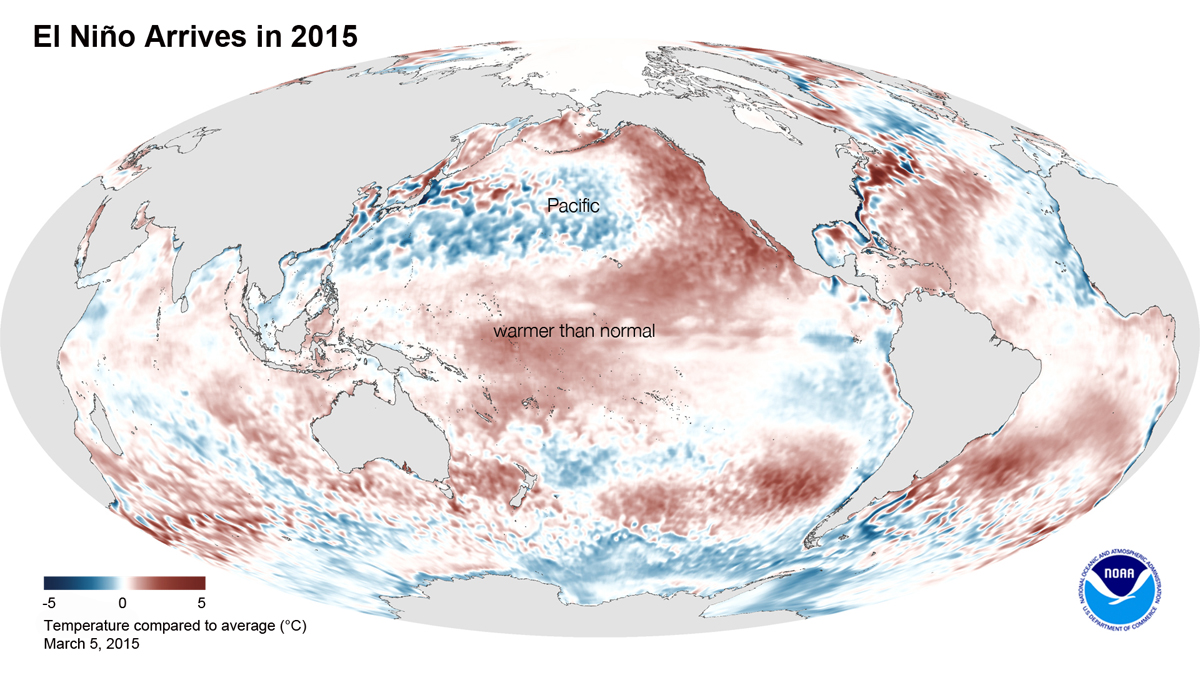 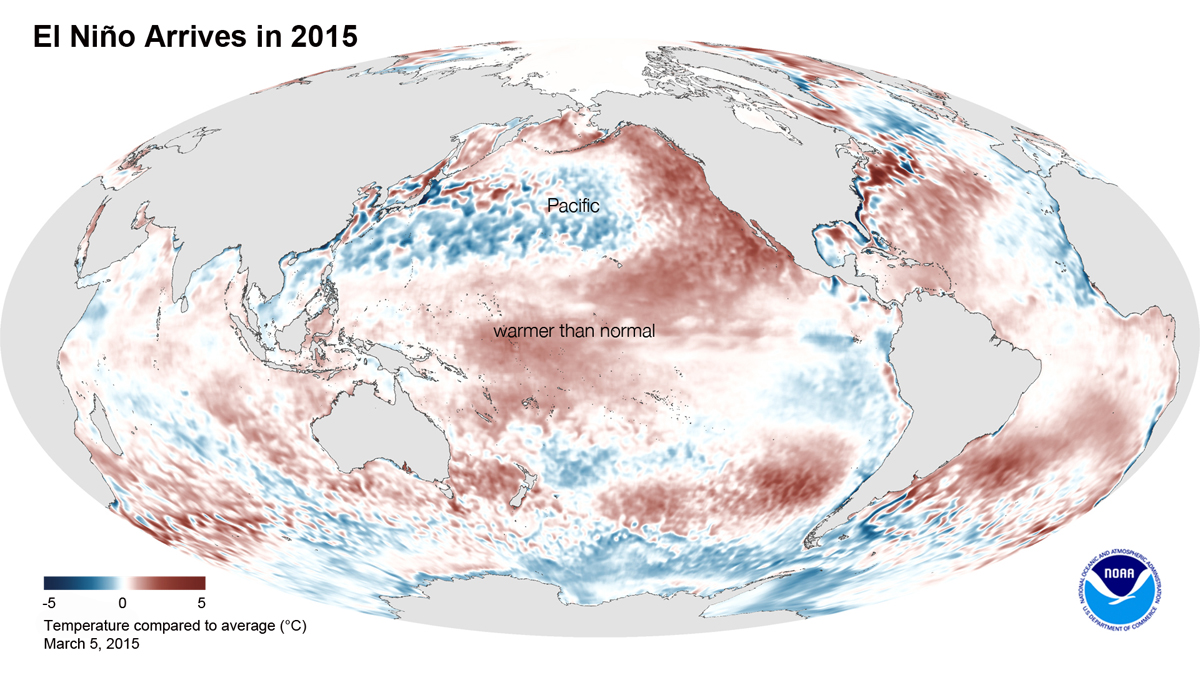 Acknowledgement Credit to NOAA forBackground – Heating up and cooling down, it seems to be a reoccurring theme in our planet. The El Niño and La Niña weather events are excellent examples of how interconnected the physics of the ocean and atmosphere are when it comes to cooling and heating.  In fact scientists call the interaction, ‘ocean-atmosphere coupling’.  We think of air and water as discrete bodies however, when changes occur in one it is often reflected in the other.  A natural occurring dance of nature in the form of convection that involves large regions of air and ocean water where heat is transferred from one body to another. With El Niño and La Niña, over time, this transference waxes and wanes and is referred to as oscillation. Warm water brings El Niño, cool waters bring La Niña.  El Niño occurs in the tropical Pacific and is often brought about by subsiding trade winds and maximum sunlight.  The sea surface waters heat up and the heat is transferred to the atmosphere above as the sea water moves east to west.  La Niña occurs in the spring when the trade winds increase and water is cooled.The El Niño and La Niña are not new. According to NOAA, PEML El Niño Theme Page- FAQ’s (1) “Information contained in the chemical composition of ancient tropical Pacific coral skeletons tells us that ENSO has been happening for at least 125 thousand years….‘the scientific community has known about El Niño and it's impacts on global weather, Pacific marine ecosystems, and fisheries for about 35 years. The regional impacts of El Niño (1) along the coast of South America have been known for hundreds of years by the people living in that area.”  Weather records indicate this phenomenon occurs every 2 to 7 years.  “NOAA's Climate Prediction Center, declares the onset of an El Niño episode when the 3-month average sea-surface temperature departure exceeds 0.5oC in the east-central equatorial Pacific [between 5oN-5oS and 170oW-120oW]. “ NWS, Climate Prediction Center, FAQ’s (2).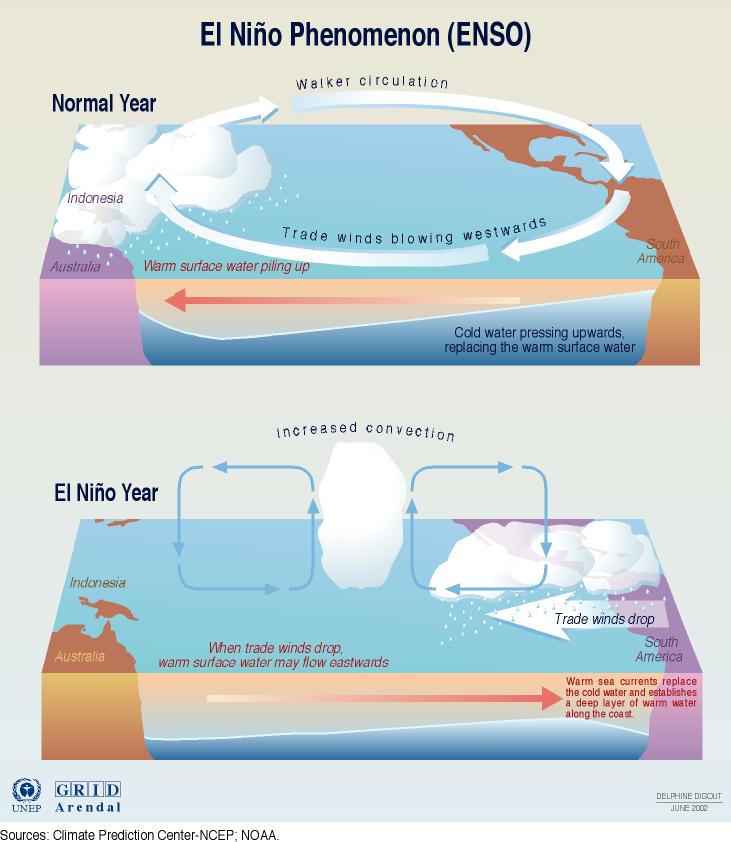 Thought some characteristics are able to be identified there are still multiple theories as to the whys and wherefores as exceptions in the phenomenon exist. Brought about by a shift in the jet stream winds, climate impacts vary regionally. In the U.S. among other things they may include milder winters in the north Pacific US and increased precipitation in the southern Gulf States and storm tracks pushing more southerly.  La Niña associated with more normal or cooler sea surface temperatures brings decreased precipitation to the Southwest, central and southern U.S. and increased wetness to Pacific Northwest and northern-central states paired with cooler weather in the Northwest and increased temperatures to the southeast, Great Plains and mid-Atlantic states.  These are just some of the impacts listed on the NASA Earth Observatory (3) La Nina website.In addition to ‘typical” U.S. and global climate patterns, climate change and hurricanes are two areas of interest when it comes to possible impacts of El Niño / La Niña.  Complex and controversial these are two areas of ongoing study. NOAA’s FAQs for La Niña (4) states, “According to one expert, NCAR's Kevin Trenberth, El Niños were present 31% of the time and La Niñas 23% of the time from 1950 to 1997, leaving about 46% of the period in a neutral state. The frequency of El Niños has increased in recent decades, a shift being studied for its possible relationship to global climate change.”The bibliography and resources below gives insight into how science attempts to ask questions, perform experiments, make observations, record and analyze data to unravel entanglements of global atmospheric features and better understand this dance and its various impacts on our planet.  Not to harness it but perhaps to better sway with it to our best advantage. I hope you enjoy learning more about this fascinating global weather occurrence as much as I have in preparing this bibliography.  Bibliographic Scope- The following bibliography of 893 article titles includes 8 conference proceeding papers and all titles were published between 2005 and 2015.  Thomson’s, Web of Science – Core Collection was the database used to perform an advanced Boolean search for (ENSO and La Nina). The search was limited to the research areas of: meteorology/atmospheric sciences, oceanography or environmental sciences.  Results returned from 66 different journals with Journal of Climate publishing 228 or 25.5 % of the articles on this topic. International Journal of Climatology published the second most at 79 or 8.87%.  The top producing agency was NOAA with the Chinese Academy of Sciences second, and papers were from 46 different of countries.Note: One additional title was added manually, as it is ‘hot-off-the-press’, at this writing, and not yet added to the Thomson index. It is 1a on the full bibliography from Weatherwise.In addition to the article titles I have included several NOAA websites on the topic which are followed by the top 12 cited articles (of the 893) with abstracts. These are followed by the complete article bibliography which includes several analyses covering the agencies, countries and publications represented for the articles.  Lastly, I have included a list of 24 titles for materials indexed in the NOAA Library and Information Network online catalog, NOAAlinc.  You may access the NOAAlinc collection at:  http://www.lib.noaa.gov/uhtbin/cgisirsi/?ps=W3iVco8bEj/SILVERSPRG/11910023/60/495/X This bibliography and others may be found on the National Hurricane Center Library website under Library Resources>“Bibliographies”>El Nino and La Nina –Southern Oscillation (ENSO).NOAA Libraries resource – The Thomson Web of Science database product is a NOAA wide resource available through and purchased by NOAA Library system.  You may contact your lab librarian or visit this site to locate NOAA supporting libraries and librarians: http://www.lib.noaa.gov/about/lib_network.htm Please contact National Hurricane Center Librarian, Gloria Aversano for addition information and/or reference services: Gloria.Aversano@noaa.gov, 305.229.4406.NOAA Libraries bibliography series - please refer to a complete listing of NOAA Libraries produced bibliographies at: http://www.lib.noaa.gov/researchtools/subjectguides/bibliographies.htmlEl niño - La Niño ResourcesWebsites –  in addition to the links embedded in the background above here are some other links:National Oceanic and Atmospheric Administration (NOAA) Pacific Marine Environmental Laboratory, Tropical Atmosphere Ocean Project, El Niño Theme Page access to distributed information on El Niño: http://www.pmel.noaa.gov/tao/elnino/faq.html NOAA, National Weather Service, Climate Prediction Center, El Niño – Southern Oscillation (ENSO), Frequently Asked Questions About El Nino and La found at http://www.cpc.ncep.noaa.gov/products/precip/CWlink/MJO/enso.shtml  This site offers current conditions, historical information, outlooks, discussions, educational materials (FAQ, tutorial, impacts and other links) and references. Excerpt: “The ENSO cycle refers to the coherent and sometimes very strong year-to-year variations in sea- surface temperatures, convective rainfall, surface air pressure, and atmospheric circulation that occur across the equatorial Pacific Ocean. El Niño and La Niño represent opposite extremes in the ENSO cycle.”NASA Earth Observatory, Where every day is Earth Day, “Changes in Global Atmospheric Circulation Patterns Accompany La Niño” : http://earthobservatory.nasa.gov/Features/LaNina/la_nina_2.php NOAA, Answers to La Niña Frequently Asked Questions : http://www.elnino.noaa.gov/lanina_new_faq.htmlNOAA, National Ocean Service, What are El Niño and La Niño? http://oceanservice.noaa.gov/facts/ninonina.html  Excerpt: “El Niño and La Niña are complex weather patterns resulting from variations in ocean temperatures in the Equatorial Pacific.” National Oceanic and Atmospheric Administration - NOAA’s El Nino Portal http://www.elnino.noaa.gov/ Definition from this website: “El Niño is a disruption of the ocean-atmosphere system in the Tropical Pacific having important consequences for weather and climate around the globe.”  Along with graphics, this site provides links to YouTube video, FAQ’s, definitions, ENSO blog and states: “NOAA has primary responsibilities for providing forecasts to the Nation, and a leadership role in sponsoring El Niño observations and research.”David B. Enfield, Hurricane Research Division, The “El Niño” FAQ : http://www.aoml.noaa.gov/general/enso_faq/  (2003)David B. Enfield, D. Michael Enfield; Michael H. Glantz; Christopher W. Landsea; Stanley Goldenberg; Peter Glynn; David Atlas; Lisa Davis; Graham Jenkins, Kurt Baldenhofer, NOAA, Physical Oceanography Division, El Niño / ENSO http://www.aoml.noaa.gov/general/enso_faq/  (2007) NOAA, More El Nio Sites: http://www.elnino.noaa.gov/sites.html Top 12 cited papers from 2005 - 2015: Miralles DG, van den Berg MJ, Gash JH, Parinussa RM, de Jeu RAM, Beck HE, Holmes TRH, Jimenez C, Verhoest NEC, Dorigo WA et al: El Nino-La Nina cycle and recent trends in continental evaporation. Nature Climate Change 2014, 4(2):122-126.The hydrological cycle is expected to intensify in response to global warming(1-3). Yet, little unequivocal evidence of such an acceleration has been found on a global scale(4-6). This holds in particular for terrestrial evaporation, the crucial return flow of water from land to atmosphere(7). Here we use satellite observations to reveal that continental evaporation has increased in northern latitudes, at rates consistent with expectations derived from temperature trends. However, at the global scale, the dynamics of the El Nino/Southern Oscillation (ENSO) have dominated the multi-decadal variability. During El Nino, limitations in terrestrial moisture supply result in vegetation water stress and reduced evaporation in eastern and central Australia, southern Africa and eastern South America. The opposite situation occurs during La Nina. Our results suggest that recent multi-year declines in global average continental evaporation(8,9) reflect transitions to El Nino conditions, and are not the consequence of a persistent reorganization of the terrestrial water cycle. Future changes in continental evaporation will be determined by the response of ENSO to changes in global radiative forcing, which still remains highly uncertain(10,11).Xiang BQ, Wang B, Li T: A new paradigm for the predominance of standing Central Pacific Warming after the late 1990s. Climate Dynamics 2013, 41(2):327-340.Canonical El Nio has a warming center in the eastern Pacific (EP), but in recent decades, El Nio warming center tends to occur more frequently in the central Pacific (CP). The definitions and names of this new type of El Nio, however, have been notoriously diverse, which makes it difficult to understand why the warming center shifts. Here, we show that the new type of El Nio events is characterized by: 1) the maximum warming standing and persisting in the CP and 2) the warming extending to the EP only briefly during its peak phase. For this reason, we refer to it as standing CP warming (CPW). Global warming has been blamed for the westward shift of maximum warming as well as more frequent occurrence of CPW. However, we find that since the late 1990s the standing CPW becomes a dominant mode in the Pacific; meanwhile, the epochal mean trade winds have strengthened and the equatorial thermocline slope has increased, contrary to the global warming-induced weakening trades and flattening thermocline. We propose that the recent predominance of standing CPW arises from a dramatic decadal change characterized by a grand La Nia-like background pattern and strong divergence in the CP atmospheric boundary layer. After the late 1990s, the anomalous mean CP wind divergence tends to weaken the anomalous convection and shift it westward from the underlying SST warming due to the suppressed low-level convergence feedback. This leads to a westward shift of anomalous westerly response and thus a zonally in-phase SST tendency, preventing eastward propagation of the SST anomaly. We anticipate more CPW events will occur in the coming decade provided the grand La Nia-like background state persists.Deser C, Phillips AS, Tomas RA, Okumura YM, Alexander MA, Capotondi A, Scott JD, Kwon YO, Ohba M: ENSO and Pacific Decadal Variability in the Community Climate System Model Version 4. Journal of Climate 2012, 25(8):2622-2651.This study presents an overview of the El Nino-Southern Oscillation (ENSO) phenomenon and Pacific decadal variability (PDV) simulated in a multicentury preindustrial control integration of the NCAR Community Climate System Model version 4 (CCSM4) at nominal 1 degrees latitude-longitude resolution. Several aspects of ENSO are improved in CCSM4 compared to its predecessor CCSM3, including the lengthened period (3-6 yr), the larger range of amplitude and frequency of events, and the longer duration of La Nina compared to El Nino. However, the overall magnitude of ENSO in CCSM4 is overestimated by similar to 30%. The simulated ENSO exhibits characteristics consistent with the delayed/recharge oscillator paradigm, including correspondence between the lengthened period and increased latitudinal width of the anomalous equatorial zonal wind stress. Global seasonal atmospheric teleconnections with accompanying impacts on precipitation and temperature are generally well simulated, although the wintertime deepening of the Aleutian low erroneously persists into spring. The vertical structure of the upper-ocean temperature response to ENSO in the north and south Pacific displays a realistic seasonal evolution, with notable asymmetries between warm and cold events. The model shows evidence of atmospheric circulation precursors over the North Pacific associated with the "seasonal footprinting mechanism,'' similar to observations. Simulated PDV exhibits a significant spectral peak around 15 yr, with generally realistic spatial pattern and magnitude. However, PDV linkages between the tropics and extratropics are weaker than observed.Li JB, Xie SP, Cook ER, Huang G, D'Arrigo R, Liu F, Ma J, Zheng XT: Interdecadal modulation of El Nino amplitude during the past millennium. Nature Climate Change 2011, 1(2):114-118.The El Nino/Southern Oscillation (ENSO) is the dominant mode of interannual climate variability on Earth, alternating between anomalously warm (El Nino) and cold (La Nina) conditions in the tropical Pacific at intervals of 2-8 years(1,2). The amplitude of ENSO variability affects the occurrence and predictability of climate extremes around the world(3,4), but our ability to detect and predict changes in ENSO amplitude is limited by the fact that the instrumental record is too short to characterize its natural variability(5-8). Here we use the North American Drought Atlas(9,10)-a database of drought reconstructions based on tree-ring records-to produce a continuous, annually resolved record of ENSO variability over the past 1,100 years. Our record is in broad agreement with independent, ENSO-sensitive proxy records in the Pacific and surrounding regions. Together, these records indicate that ENSO amplitude exhibits a quasi-regular cycle of 50-90 years that is closely coupled to the tropical Pacific mean state. Anomalously warm conditions in the eastern Pacific are associated with enhanced ENSO variability, consistent with model simulations(11). The quasi-periodic ENSO amplitude modulation reported here offers a key observational constraint for improving models and their prediction of ENSO behaviour linked to global warming.Vecchie, GA, Wittenberg, Andrew:  El Nino and our future climate: where do we stand? Climate Change. 2010 260-270El Nino and La Nina comprise the dominant mode of tropical climate variability: the El Nino and Southern Oscillation (ENSO) phenomenon. ENSO variations influence climate, ecosystems, and societies around the globe. It is, therefore, of great interest to understand the character of past and future ENSO variations. In this brief review, we explore our current understanding of these issues. The amplitude and character of ENSO have been observed to exhibit substantial variations on timescales of decades to centuries; many of these changes over the past millennium resemble those that arise from internally generated climate variations in an unforced climate model. ENSO activity and characteristics have been found to depend on the state of the tropical Pacific climate system, which is expected to change in the 21st century in response to changes in radiative forcing (including increased greenhouse gases) and internal climate variability. However, the extent and character of the response of ENSO to increased in greenhouse gases are still a topic of considerable research, and given the results published to date, we cannot yet rule out possibilities of an increase, decrease, or no change in ENSO activity arising from increases in CO2. Yet we are fairly confident that ENSO variations will continue to occur and influence global climate in the coming decades and centuries. Changes in continental climate, however, could alter the remote impacts of El Nino and La Nina. (C) 2010 John Wiley & Sons, Ltd. WIREs Clim Change 2010 1 260-270Nerem RS, Chambers DP, Choe C, Mitchum GT: Estimating Mean Sea Level Change from the TOPEX and Jason Altimeter Missions. Marine Geodesy 2010, 33:435-446.El Nino and La Nina comprise the dominant mode of tropical climate variability: the El Nino and Southern Oscillation (ENSO) phenomenon. ENSO variations influence climate, ecosystems, and societies around the globe. It is, therefore, of great interest to understand the character of past and future ENSO variations. In this brief review, we explore our current understanding of these issues. The amplitude and character of ENSO have been observed to exhibit substantial variations on timescales of decades to centuries; many of these changes over the past millennium resemble those that arise from internally generated climate variations in an unforced climate model. ENSO activity and characteristics have been found to depend on the state of the tropical Pacific climate system, which is expected to change in the 21st century in response to changes in radiative forcing (including increased greenhouse gases) and internal climate variability. However, the extent and character of the response of ENSO to increased in greenhouse gases are still a topic of considerable research, and given the results published to date, we cannot yet rule out possibilities of an increase, decrease, or no change in ENSO activity arising from increases in CO2. Yet we are fairly confident that ENSO variations will continue to occur and influence global climate in the coming decades and centuries. Changes in continental climate, however, could alter the remote impacts of El Nino and La Nina. (C) 2010 John Wiley & Sons, Ltd. WIREs Clim Change 2010 1 260-270Stammerjohn SE, Martinson DG, Smith RC, Yuan X, Rind D: Trends in Antarctic annual sea ice retreat and advance and their relation to El Nino-Southern Oscillation and Southern Annular Mode variability. Journal of Geophysical Research-Oceans 2008, 113(C3).Previous studies have shown strong contrasting trends in annual sea ice duration and in monthly sea ice concentration in two regions of the Southern Ocean: decreases in the western Antarctic Peninsula/southern Bellingshausen Sea (wAP/sBS) region and increases in the western Ross Sea (wRS) region. To better understand the evolution of these regional sea ice trends, we utilize the full temporal (quasi-daily) resolution of satellite-derived sea ice data to track spatially the annual ice edge advance and retreat from 1979 to 2004. These newly analyzed data reveal that sea ice is retreating 31 ± 10 days earlier and advancing 54 ± 9 days later in the wAP/sBS region (i.e., total change over 1979–2004), whereas in the wRS region, sea ice is retreating 29 ± 6 days later and advancing 31 ± 6 days earlier. Changes in the wAP/sBS and wRS regions, particularly as observed during sea ice advance, occurred in association with decadal changes in the mean state of the Southern Annular Mode (SAM; negative in the 1980s and positive in the 1990s) and the high-latitude response to El Niño–Southern Oscillation (ENSO). In general, the high-latitude ice-atmosphere response to ENSO was strongest when -SAM was coincident with El Niño and when +SAM was coincident with La Niña, particularly in the wAP/sBS region. In total, there were 7 of 11 -SAMs between 1980 and 1990 and the 7 of 10 +SAMs between 1991 and 2000 that were associated with consistent decadal sea ice changes in the wAP/sBS and wRS regions, respectively. Elsewhere, ENSO/SAM-related sea ice changes were not as consistent over time (e.g., western Weddell, Amundsen, and eastern Ross Sea region), or variability in general was high (e.g., central/eastern Weddell and along East Antarctica).Meyers G, McIntosh P, Pigot L, Pook M: The years of El Nino, La Nina, and interactions with the tropical Indian ocean. Journal of Climate 2007, 20(13):2872-2880.The Indian Ocean zonal dipole is a mode of variability in sea surface temperature that seriously affects the climate of many nations around the Indian Ocean rim, as well as the global climate system. It has been the subject of increasing research, and sometimes of scientific debate concerning its existence/nonexistence and dependence/independence on/from the El Niño–Southern Oscillation, since it was first clearly identified in Nature in 1999. Much of the debate occurred because people did not agree on what years are the El Niño or La Niña years, not to mention the newly defined years of the positive or negative dipole. A method that identifies when the positive or negative extrema of the El Niño–Southern Oscillation and Indian Ocean dipole occur is proposed, and this method is used to classify each year from 1876 to 1999. The method is statistical in nature, but has a strong basis on the oceanic physical mechanisms that control the variability of the near-equatorial Indo-Pacific basin. Early in the study it was found that some years could not be clearly classified due to strong decadal variation; these years also must be recognized, along with the reason for their ambiguity. The sensitivity of the classification of years is tested by calculating composite maps of the Indo-Pacific sea surface temperature anomaly and the probability of below median Australian rainfall for different categories of the El Niño–Indian Ocean relationship.Camargo SJ, Emanuel KA, Sobel AH: Use of a genesis potential index to diagnose ENSO effects on tropical cyclone genesis. Journal of Climate 2007, 20(19):4819-4834.ENSO (El Niño–Southern Oscillation) has a large influence on tropical cyclone activity. The authors examine how different environmental factors contribute to this influence, using a genesis potential index developed by Emanuel and Nolan. Four factors contribute to the genesis potential index: low-level vorticity (850 hPa), relative humidity at 600 hPa, the magnitude of vertical wind shear from 850 to 200 hPa, and potential intensity (PI). Using monthly NCEP Reanalysis data in the period of 1950–2005, the genesis potential index is calculated on a latitude strip from 60°S to 60°N. Composite anomalies of the genesis potential index are produced for El Niño and La Niña years separately. These composites qualitatively replicate the observed interannual variations of the observed frequency and location of genesis in several different basins. This justifies producing composites of modified indices in which only one of the contributing factors varies, with the others set to climatology, to determine which among the factors are most important in causing interannual variations in genesis frequency. Specific factors that have more influence than others in different regions can be identified. For example, in El Niño years, relative humidity and vertical shear are important for the reduction in genesis seen in the Atlantic basin, and relative humidity and vorticity are important for the eastward shift in the mean genesis location in the western North Pacific.Haylock MR, Peterson TC, Alves LM, Ambrizzi T, Anunciacao YMT, Baez J, Barros VR, Berlato MA, Bidegain M, Coronel G et al: Trends in total and extreme South American rainfall in 1960-2000 and links with sea surface temperature. Journal of Climate 2006, 19(8):1490-1512.A weeklong workshop in Brazil in August 2004 provided the opportunity for 28 scientists from southern South America to examine daily rainfall observations to determine changes in both total and extreme rainfall. Twelve annual indices of daily rainfall were calculated over the period 1960 to 2000, examining changes to both the entire distribution as well as the extremes. Maps of trends in the 12 rainfall indices showed large regions of coherent change, with many stations showing statistically significant changes in some of the indices. The pattern of trends for the extremes was generally the same as that for total annual rainfall, with a change to wetter conditions in Ecuador and northern Peru and the region of southern Brazil, Paraguay, Uruguay, and northern and central Argentina. A decrease was observed in southern Peru and southern Chile, with the latter showing significant decreases in many indices. A canonical correlation analysis between each of the indices and sea surface temperatures (SSTs) revealed two large-scale patterns that have contributed to the observed trends in the rainfall indices. A coupled pattern with ENSO-like SST loadings and rainfall loadings showing similarities with the pattern of the observed trend reveals that the change to a generally more negative Southern Oscillation index (SOI) has had an important effect on regional rainfall trends. A significant decrease in many of the rainfall indices at several stations in southern Chile and Argentina can be explained by a canonical pattern reflecting a weakening of the continental trough leading to a southward shift in storm tracks. This latter signal is a change that has been seen at similar latitudes in other parts of the Southern Hemisphere. A similar analysis was carried out for eastern Brazil using gridded indices calculated from 354 stations from the Global Historical Climatology Network (GHCN) database. The observed trend toward wetter conditions in the southwest and drier conditions in the northeast could again be explained by changes in ENSO.van Oldenborgh GJ, Philip SY, Collins M: El Nino in a changing climate: a multi-model study. Ocean Science 2005, 1(2):81-95.In many parts of the world, climate projections for the next century depend on potential changes in the properties of the El Niño - Southern Oscillation (ENSO). The current status of these projections is assessed by examining a large set of climate model experiments prepared for the Fourth Assessment Report of the Intergovernmental Panel on Climate Change. Firstly, the patterns and time series of present-day ENSO-like model variability in the tropical Pacific Ocean are compared with that observed. Next, the strength of the coupled atmosphere-ocean feedback loops responsible for generating the ENSO cycle in the models are evaluated. Finally, we consider the projections of the models with, what we consider to be, the most realistic ENSO variability. 

Two of the models considered do not have interannual variability in the tropical Pacific Ocean. Three models show a very regular ENSO cycle due to a strong local wind feedback in the central Pacific and weak sea surface temperature (SST) damping. Six other models have a higher frequency ENSO cycle than observed due to a weak east Pacific upwelling feedback loop. One model has much stronger upwelling feedback than observed, and another one cannot be described simply by the analysis technique. The remaining six models have a reasonable balance of feedback mechanisms and in four of these the interannual mode also resembles the observed ENSO both spatially and temporally. 

Over the period 2051-2100 (under various scenarios) the most realistic six models show either no change in the mean state or a slight shift towards El Niño-like conditions with an amplitude at most a quarter of the present day interannual standard deviation. We see no statistically significant changes in amplitude of ENSO variability in the future, with changes in the standard deviation of a Southern Oscillation Index that are no larger than observed decadal variations. Uncertainties in the skewness of the variability are too large to make any statements about the future relative strength of El Niño and La Niña events. Based on this analysis of the multi-model ensemble, we expect very little influence of global warming on ENSO.Ding QH, Wang B: Circumglobal teleconnection in the Northern Hemisphere summer. Journal of Climate 2005, 18(17):3483-3505.Analysis of the 56-yr NCEP–NCAR reanalysis data reveals a recurrent circumglobal teleconnection (CGT) pattern in the summertime midlatitude circulation of the Northern Hemisphere. This pattern represents the second leading empirical orthogonal function of interannual variability of the upper-tropospheric circulation. The CGT, having a zonal wavenumber-5 structure, is primarily positioned within a waveguide that is associated with the westerly jet stream. The spatial phases of CGT tend to lock to preferred longitudes. The geographically phase-locked patterns bear close similarity during June, August, and September, but the pattern in July shows shorter wavelengths in the North Pacific–North America sector. The CGT is accompanied by significant rainfall and surface air temperature anomalies in the continental regions of western Europe, European Russia, India, east Asia, and North America. This implies that the CGT may be a source of climate variability and predictability in the above-mentioned midlatitude regions.The CGT has significant correlations with the Indian summer monsoon (ISM) and El Niño–Southern Oscillation (ENSO). However, in normal ISM years the CGT–ENSO correlation disappears; on the other hand, in the absence of El Niño or La Niña, the CGT–ISM correlation remains significant. It is suggested that the ISM acts as a “conductor” connecting the CGT and ENSO. When the interaction between the ISM and ENSO is active, ENSO may influence northern China via the ISM and the CGT. Additionally, the variability of the CGT has no significant association with the Arctic Oscillation and the variability of the western North Pacific summer monsoon. The circulation of the wave train shows a barotropic structure everywhere except the cell located to the northwest of India, where a baroclinic circulation structure dominates. Two possible scenarios are proposed. The abnormal ISM may excite an anomalous west-central Asian high and downstream Rossby wave train extending to the North Pacific and North America. On the other hand, a wave train that is excited in the jet exit region of the North Atlantic may affect the west-central Asian high and, thus, the intensity of the ISM. It is hypothesized that the interaction between the global wave train and the ISM heat source may be instrumental in maintaining the boreal summer CGT.Full bibliography:1a. Williams, Jack and Null, Jan: What you need to know to understand the current El Niño.   Weatherwise, 68(6):12-19.1. Zhi H, Zhang RH, Lin PF, Wang LN: Simulation of salinity variability and the related freshwater flux forcing in the tropical Pacific: An evaluation using the Beijing normal university earth system model (BNU-ESM). Advances in Atmospheric Sciences 2015, 32(11):1551-1564.2. Zheng F, Feng LS, Zhu J: An incursion of off-equatorial subsurface cold water and its role in triggering the "double dip" La Nia event of 2011. Advances in Atmospheric Sciences 2015,32(6):731-742.3. Zheleznova IV, Gushchina DY: The response of global atmospheric circulation to two types of El Nio. Russian Meteorology and Hydrology 2015, 40(3):170-179.4. Zhang XL, Clarke AJ: Observations of Interannual Equatorial Freshwater Jets in the Western Pacific. Journal of Physical Oceanography 2015, 45(11):2848-2865.5. Zhang WJ, Wang L, Xiang BQ, Qi L, He JH: Impacts of two types of La Nina on the NAO during boreal winter. Climate Dynamics 2015, 44(5-6):1351-1366.6. Zhang WJ, Li HY, Jin FF, Stuecker MF, Turner AG, Klingaman NP: The Annual-Cycle Modulation of Meridional Asymmetry in ENSO's Atmospheric Response and Its Dependence on ENSO Zonal Structure. Journal of Climate 2015, 28(14):5795-5812.7. Zhang RH, Li TR, Wen M, Liu LK: Role of intraseasonal oscillation in asymmetric impacts of El Nino and La Nina on the rainfall over southern China in boreal winter. Climate Dynamics2015, 45(3-4):559-567.8. Zhang JK, Tian WS, Xie F, Li YP, Wang FY, Huang JL, Tian HY: Influence of the El Niño southern oscillation on the total ozone column and clear-sky ultraviolet radiation over China.Atmospheric Environment 2015, 120:205-216.9. Zhang JK, Tian WS, Wang ZW, Xie F, Wang FY: The Influence of ENSO on Northern Midlatitude Ozone during the Winter to Spring Transition. Journal of Climate 2015, 28(12):4774-4793.10. Yun KS, Ha KJ, Yeh SW, Wang B, Xiang BQ: Critical role of boreal summer North Pacific subtropical highs in ENSO transition. Climate Dynamics 2015, 44(7-8):1979-1992.11. Yu B, Zhang XB, Lin H, Yu JY: Comparison of Wintertime North American Climate Impacts Associated with Multiple ENSO Indices. Atmosphere-Ocean 2015, 53(4):426-445.12. Yang L, Du Y, Wang DX, Wang CZ, Wang X: Impact of intraseasonal oscillation on the tropical cyclone track in the South China Sea. Climate Dynamics 2015, 44(5-6):1505-1519.13. Yan YW, Wang GH, Wang CZ, Su JL: Low-salinity water off West Luzon Island in summer. Journal of Geophysical Research-Oceans 2015, 120(4):3011-3021.14. Wood EF, Schubert SD, Wood AW, Peters-Lidard CD, Mo KC, Mariotti A, Pulwarty RS: Prospects for Advancing Drought Understanding, Monitoring, and Prediction. Journal of Hydrometeorology 2015, 16(4):1636-1657.15. Wise EK, Wrzesien ML, Dannenberg MP, McGinnis DL: Cool-Season Precipitation Patterns Associated with Teleconnection Interactions in the United States. Journal of Applied Meteorology and Climatology 2015, 54(2):494-505.16. Westra S, Renard B, Thyer M: The ENSO-Precipitation Teleconnection and Its Modulation by the Interdecadal Pacific Oscillation. Journal of Climate 2015, 28(12):4753-4773.17. Wang SYS, Jiang XA, Fosu B: Global eastward propagation signals associated with the 4-5-year ENSO cycle. Climate Dynamics 2015, 44(9-10):2825-2837.18. Wang B, Lee JY, Xiang BQ: Asian summer monsoon rainfall predictability: a predictable mode analysis. Climate Dynamics 2015, 44(1-2):61-74.19. Vu TV, Nguyen HT, Nguyen TV, Nguyen HV, Pham HTT, Nguyen LT: Effects of ENSO on Autumn Rainfall in Central Vietnam. Advances in Meteorology 2015.20. Villafuerte MQ, Matsumoto J: Significant Influences of Global Mean Temperature and ENSO on Extreme Rainfall in Southeast Asia. Journal of Climate 2015, 28(5):1905-1919.21. Valdes-Manzanilla A: Mesoscale convective systems in NW Mexico during the strong ENSO events of 1997-1999. Atmosfera 2015, 28(2):143-148.22. Tohjima Y, Terao Y, Mukai H, Machida T, Nojiri Y, Maksyutov S: ENSO-related variability in latitudinal distribution of annual mean atmospheric potential oxygen (APO) in the equatorial Western Pacific. Tellus Series B-Chemical and Physical Meteorology 2015, 67.23. Thual S, Ayoub N, Dewitte B: Impact of Sea Level Assimilation on ENSO Initialization and Prediction: The Role of the Sea Level Zonal Tilt and Zonal Mean. Monthly Weather Review2015, 143(5):1895-1906.24. Thompson PA, Bonham P, Thomson P, Rochester W, Doblin MA, Waite AM, Richardson A, Rousseaux CS: Climate variability drives plankton community composition changes: the 2010-2011 El Niño to La Niña transition around Australia. Journal of Plankton Research 2015, 37(5):966-984.25. Tedeschi RG, Grimm AM, Cavalcanti IFA: Influence of Central and East ENSO on extreme events of precipitation in South America during austral spring and summer. International Journal of Climatology 2015, 35(8):2045-2064.26. Tchilibou M, Delcroix T, Alory G, Arnault S, Reverdin G: Variations of the tropical Atlantic and Pacific SSS minimum zones and their relations to the ITCZ and SPCZ rain bands (1979-2009). Journal of Geophysical Research-Oceans 2015, 120(7):5090-5100.27. Tan JQ: A most-recognized principle to define El Niño and La Niña years based on the K-line diagram technique. International Journal of Climatology 2015, 35(10):2777-2782.28. Taguchi M: Changes in Frequency of Major Stratospheric Sudden Warmings with El Niño/Southern Oscillation and Quasi-Biennial Oscillation. Journal of the Meteorological Society of Japan 2015, 93(1):99-115.29. Sun RL, Ling Z, Chen CL, Yan YW: Interannual variability of thermal front west of Luzon Island in boreal winter. Acta Oceanologica Sinica 2015, 34(11):102-108.30. Su TH, Xue F, Sun HC, Zhou GQ: The El Nino-Southern Oscillation cycle simulated by the climate system model of Chinese Academy of Sciences. Acta Oceanologica Sinica 2015,34(1):55-65.31. Stuecker MF, Jin FF, Timmermann A, McGregor S: Combination Mode Dynamics of the Anomalous Northwest Pacific Anticyclone. Journal of Climate 2015, 28(3):1093-1111.32. Singh P, Vasudevan V, Chowdary JS, Gnanaseelan C: Subseasonal variations of Indian summer monsoon with special emphasis on drought and excess rainfall years. International Journal of Climatology 2015, 35(4):570-582.33. Seager R, Hoerling M, Schubert S, Wang HL, Lyon B, Kumar A, Nakamura J, Henderson N: Causes of the 2011-14 California Drought*. Journal of Climate 2015, 28(18):6997-7024.34. Schirber S: Influence of ENSO on the QBO: Results from an ensemble of idealized simulations. Journal of Geophysical Research-Atmospheres 2015, 120(3):1109-1122.35. Sathicq MB, Bauer DE, Gomez N: Influence of El Nino Southern Oscillation phenomenon on coastal phytoplankton in a mixohaline ecosystem on the southeastern of South America: Rio de la Plata estuary. Marine Pollution Bulletin 2015, 98(1-2):26-33.36. Rodrigues RR, Campos EJD, Haarsma R: The Impact of ENSO on the South Atlantic Subtropical Dipole Mode. Journal of Climate 2015, 28(7):2691-2705.37. Reid JS, Lagrosas ND, Jonsson HH, Reid EA, Sessions WR, Simpas JB, Uy SN, Boyd TJ, Atwood SA, Blake DR et al: Observations of the temporal variability in aerosol properties and their relationships to meteorology in the summer monsoonal South China Sea/East Sea: the scale-dependent role of monsoonal flows, the Madden-Julian Oscillation, tropical cyclones, squall lines and cold pools. Atmospheric Chemistry and Physics 2015, 15(4):1745-1768.38. Qin XR, Sen Gupta A, van Sebille E: Variability in the origins and pathways of Pacific Equatorial Undercurrent water. Journal of Geophysical Research-Oceans 2015, 120(4):3113-3128.39. Priya P, Mujumdar M, Sabin TP, Terray P, Krishnan R: Impacts of Indo-Pacific Sea Surface Temperature Anomalies on the Summer Monsoon Circulation and Heavy Precipitation over Northwest India-Pakistan Region during 2010. Journal of Climate 2015, 28(9):3714-3730.40. Pinto O: Thunderstorm climatology of Brazil: ENSO and Tropical Atlantic connections. International Journal of Climatology 2015, 35(6):871-878.41. Pervez MS, Henebry GM: Spatial and seasonal responses of precipitation in the Ganges and Brahmaputra river basins to ENSO and Indian Ocean dipole modes: implications for flooding and drought. Natural Hazards and Earth System Sciences 2015, 15(1):147-162.42. Parazoo NC, Barnes E, Worden J, Harper AB, Bowman KB, Frankenberg C, Wolf S, Litvak M, Keenan TF: Influence of ENSO and the NAO on terrestrial carbon uptake in the Texas-northern Mexico region. Global Biogeochemical Cycles 2015, 29(8):1247-1265.43. Oh H, Ha KJ: Thermodynamic characteristics and responses to ENSO of dominant intraseasonal modes in the East Asian summer monsoon. Climate Dynamics 2015, 44(7-8):1751-1766.44. O'Connor CF, Chu PS, Hsu PC, Kodama K: y Variability of Hawaiian Winter Rainfall during La Nina Events since 1956. Journal of Climate 2015, 28(19):7809-7823.45. Nuncio M, Yuan XJ: The Influence of the Indian Ocean Dipole on Antarctic Sea Ice. Journal of Climate 2015, 28(7):2682-2690.46. Nguyen-Le D, Matsumoto J, Ngo-Duc T: Onset of the Rainy Seasons in the Eastern Indochina Peninsula. Journal of Climate 2015, 28(14):5645-5666.47. Murphy BF, Ye H, Delage F: Impacts of variations in the strength and structure of El Nino events on Pacific rainfall in CMIP5 models. Climate Dynamics 2015, 44(11-12):3171-3186.48. Mahala BK, Nayak BK, Mohanty PK: Impacts of ENSO and IOD on tropical cyclone activity in the Bay of Bengal. Natural Hazards 2015, 75(2):1105-1125.49. Luu QH, Tkalich P, Tay TW: Sea level trend and variability around Peninsular Malaysia. Ocean Science 2015, 11(4):617-628.50. Luo M, Leung Y, Zhou Y, Zhang W: Scaling Behaviors of Global Sea Surface Temperature. Journal of Climate 2015, 28(8):3122-3132.51. Lu RY, Lu S: Asymmetric Relationship between Indian Ocean SST and the Western North Pacific Summer Monsoon. Journal of Climate 2015, 28(4):1383-1395.52. Lin CC, Liou YJ, Huang SJ: Impacts of Two-Type ENSO on Rainfall over Taiwan. Advances in Meteorology 2015.53. Lim EP, Hendon HH: Understanding and predicting the strong Southern Annular Mode and its impact on the record wet east Australian spring 2010. Climate Dynamics 2015, 44(9-10):2807-2824.54. Li X, Li CY, Ling J, Tan YK: Y The Relationship between Contiguous El Nino and La Nina Revealed by Self-Organizing Maps. Journal of Climate 2015, 28(20):8118-8134.55. Li TR, Zhang RH, Wen M: IMPACT OF ENSO ON THE PRECIPITATION OVER CHINA IN WINTER HALF-YEARS. Journal of Tropical Meteorology 2015, 21(2):161-170.56. Li SH, Robertson AW: Evaluation of Submonthly Precipitation Forecast Skill from Global Ensemble Prediction Systems. Monthly Weather Review 2015, 143(7):2871-2889.57. Li F, Wang HJ, Gao YQ: Modulation of Aleutian Low and Antarctic Oscillation co-variability by ENSO. Climate Dynamics 2015, 44(5-6):1245-1256.58. Lewis SC, Karoly DJ: Are estimates of anthropogenic and natural influences on Australia's extreme 2010-2012 rainfall model-dependent? Climate Dynamics 2015, 45(3-4):679-695.59. Lee YG, Kim J, Ho CH, An SI, Cho HK, Mao R, Tian BJ, Wu D, Lee JN, Kalashnikova O et al: The effects of ENSO under negative AO phase on spring dust activity over northern China: an observational investigation. International Journal of Climatology 2015, 35(6):935-947.60. Lanckriet S, Frankl A, Adgo E, Termonia P, Nyssen J: Droughts related to quasi-global oscillations: a diagnostic teleconnection analysis in North Ethiopia. International Journal of Climatology 2015, 35(7):1534-1542.61. Kucharski F, Syed FS, Burhan A, Farah I, Gohar A: Tropical Atlantic influence on Pacific variability and mean state in the twentieth century in observations and CMIP5. Climate Dynamics 2015, 44(3-4):881-896.62. Krishnaswamy J, Vaidyanathan S, Rajagopalan B, Bonell M, Sankaran M, Bhalla RS, Badiger S: Non-stationary and non-linear influence of ENSO and Indian Ocean Dipole on the variability of Indian monsoon rainfall and extreme rain events. Climate Dynamics 2015, 45(1-2):175-184.63. Krishnamurthy L, Vecchi GA, Msadek R, Wittenberg A, Delworth TL, Zeng FR: The Seasonality of the Great Plains Low-Level Jet and ENSO Relationship. Journal of Climate 2015,28(11):4525-4544.64. Klotzbach PJ, Oliver ECJ: Modulation of Atlantic Basin Tropical Cyclone Activity by the Madden-Julian Oscillation (MJO) from 1905 to 2011. Journal of Climate 2015, 28(1):204-217.65. Kleypas JA, Castruccio FS, Curchitser EN, McLeod E: The impact of ENSO on coral heat stress in the western equatorial Pacific. Global Change Biology 2015, 21(7):2525-2539.66. King AD, Donat MG, Alexander LV, Karoly DJ: The ENSO-Australian rainfall teleconnection in reanalysis and CMIP5. Climate Dynamics 2015, 44(9-10):2623-2635.67. Kim HM, Alexander MA: ENSO's Modulation of Water Vapor Transport over the Pacific-North American Region. Journal of Climate 2015, 28(9):3846-3856.68. Kang IS, Rashid IU, Kucharski F, Almazroui M, Alkhalaf AK: Multidecadal Changes in the Relationship between ENSO and Wet-Season Precipitation in the Arabian Peninsula. Journal of Climate 2015, 28(12):4743-4752.69. Jorquera H, Borzutzky A, Hoyos-Bachiloglu R, Garcia A: Association of Kawasaki disease with tropospheric winds in Central Chile: Is wind-borne desert dust a risk factor? Environment International 2015, 78:32-38.70. Jien JY, Gough WA, Butler K: The Influence of El Nino-Southern Oscillation on Tropical Cyclone Activity in the Eastern North Pacific Basin. Journal of Climate 2015, 28(6):2459-2474.71. Jacques-Coper M, Garreaud RD: Characterization of the 1970s climate shift in South America. International Journal of Climatology 2015, 35(8):2164-2179.72. Jacox MG, Fiechter J, Moore AM, Edwards CA: ENSO and the California Current coastal upwelling response. Journal of Geophysical Research-Oceans 2015, 120(3):1691-1702.73. Hui G, Xiang L: Influences of El Nino Southern Oscillation events on haze frequency in eastern China during boreal winters. International Journal of Climatology 2015, 35(9):2682-2688.74. Huang Z, Feng M: Remotely sensed spatial and temporal variability of the Leeuwin Current using MODIS data. Remote Sensing of Environment 2015, 166:214-232.75. Huang TH, Chen CTA, Zhang WZ, Zhuang XF: Varying intensity of Kuroshio intrusion into Southeast Taiwan Strait during ENSO events. Continental Shelf Research 2015, 103:79-87.76. Hua LJ, Yu YQ, Sun DZ: A Further Study of ENSO Rectification: Results from an OGCM with a Seasonal Cycle. Journal of Climate 2015, 28(4):1362-1382.77. Hua LJ, Yu YQ: Nonlinear Responses of Oceanic Temperature to Wind Stress Anomalies in Tropical Pacific and Indian Oceans: A Study Based on Numerical Experiments with an OGCM. Journal of Meteorological Research 2015, 29(4):608-626.78. Hopuare M, Pontaud M, Ceron JP, Deque M, Ortega P: Climate change assessment for a small island: a Tahiti downscaling experiment. Climate Research 2015, 63(3):233-247.79. Hong M, Zhang R, Wang D, Feng M, Wang ZX, Singh VP: Reconstruction of a dynamical statistical forecasting model of the ENSO index based on the improved self-memorization principle. Deep-Sea Research Part I-Oceanographic Research Papers 2015, 101:14-26.80. Hong CC, Lee MY, Hsu HH, Lin NH, Tsuang BJ: Tropical SST forcing on the anomalous WNP subtropical high during July-August 2010 and the record-high SST in the tropical Atlantic. Climate Dynamics 2015, 45(3-4):633-650.81. Hoell A, Shukla S, Barlow M, Cannon F, Kelley C, Funk C: The Forcing of Monthly Precipitation Variability over Southwest Asia during the Boreal Cold Season. Journal of Climate 2015,28(18):7038-7056.82. Hoell A, Funk C, Magadzire T, Zinke J, Husak G: El Nio-Southern Oscillation diversity and Southern Africa teleconnections during Austral Summer. Climate Dynamics 2015, 45(5-6):1583-1599.83. Hoell A, Funk C, Barlow M: The Forcing of Southwestern Asia Teleconnections by Low-Frequency Sea Surface Temperature Variability during Boreal Winter. Journal of Climate 2015,28(4):1511-1526.84. Hirano T, Kusin K, Limin S, Osaki M: Evapotranspiration of tropical peat swamp forests. Global Change Biology 2015, 21(5):1914-1927.85. He ZG, Feng M, Wang DX, Slawinski D: Contribution of the Karimata Strait transport to the Indonesian Throughflow as seen from a data assimilation model. Continental Shelf Research2015, 92:16-22.86. Ha Y, Zhong Z, Yang XQ, Sun Y: Contribution of East Indian Ocean SSTA to Western North Pacific tropical cyclone activity under El Nino/La Nina conditions. International Journal of Climatology 2015, 35(4):506-519.87. Girishkumar MS, Suprit K, Vishnu S, Prakash VPT, Ravichandran M: The role of ENSO and MJO on rapid intensification of tropical cyclones in the Bay of Bengal during October-December. Theoretical and Applied Climatology 2015, 120(3-4):797-810.88. Girishkumar MS, Prakash VPT, Ravichandran M: Influence of Pacific Decadal Oscillation on the relationship between ENSO and tropical cyclone activity in the Bay of Bengal during October-December. Climate Dynamics 2015, 44(11-12):3469-3479.89. Gill EC, Rajagopalan B, Molnar P: Subseasonal variations in spatial signatures of ENSO on the Indian summer monsoon from 1901 to 2009. Journal of Geophysical Research-Atmospheres 2015, 120(16):8165-8185.90. Frischknecht M, Munnich M, Gruber N: Remote versus local influence of ENSO on the California Current System. Journal of Geophysical Research-Oceans 2015, 120(2):1353-1374.91. Feng LS, Zheng F, Zhu J, Liu HW: The Role of Stochastic Model Error Perturbations in Predicting the 2011/12 Double-Dip La Nina. Sola 2015, 11:65-69.92. Feng LC, Zhang RH, Wang ZG, Chen XR: Processes leading to second-year cooling of the 2010-12 La Nia event, diagnosed using GODAS. Advances in Atmospheric Sciences 2015,32(3):424-438.93. Doi T, Yuan CX, Behera SK, Yamagata T: Predictability of the California Nino/Nina*. Journal of Climate 2015, 28(18):7237-7249.94. Dannenberg MP, Song CH, Hwang T, Wise EK: Empirical evidence of El Nino-Southern Oscillation influence on land surface phenology and productivity in the western United States.Remote Sensing of Environment 2015, 159:167-180.95. Conrad CJ, Lovenduski NS: Climate-Driven Variability in the Southern Ocean Carbonate System. Journal of Climate 2015, 28(13):5335-5350.96. Clem KR, Fogt RL: South Pacific circulation changes and their connection to the tropics and regional Antarctic warming in austral spring, 1979-2012. Journal of Geophysical Research-Atmospheres 2015, 120(7):2773-2792.97. Chung PH, Li T: CHARACTERISTICS OF TROPICAL CYCLONE GENESIS IN THE WESTERN NORTH PACIFIC DURING THE DEVELOPING AND DECAYING PHASES OF TWO TYPES OF EL NINO. Journal of Tropical Meteorology 2015, 21(1):14-22.98. Choi KY, Vecchi GA, Wittenberg AT: Nonlinear Zonal Wind Response to ENSO in the CMIP5 Models: Roles of the Zonal and Meridional Shift of the ITCZ/SPCZ and the Simulated Climatological Precipitation. Journal of Climate 2015, 28(21):8556-8573.99. Chiodi AM, Harrison DE: Equatorial Pacific Easterly Wind Surges and the Onset of La Nina Events. Journal of Climate 2015, 28(2):776-792.100. Chiodi AM, Harrison DE: Global Seasonal Precipitation Anomalies Robustly Associated with El Nino and La Nina Events-An OLR Perspective*(,+). Journal of Climate 2015,28(15):6133-6159.101. Chen M, Kumar A: Influence of ENSO SSTs on the spread of the probability density function for precipitation and land surface temperature. Climate Dynamics 2015, 45(3-4):965-974.102. Chen HC, Sui CH, Tseng YH, Huang BH: An Analysis of the Linkage of Pacific Subtropical Cells with the Recharge-Discharge Processes in ENSO Evolution. Journal of Climate 2015,28(9):3786-3805.103. Chen CTA, Yeh YT, Chen YC, Huang TH: Seasonal and ENSO-related interannual variability of subsurface fronts separating West Philippine Sea waters from South China Sea waters near the Luzon Strait. Deep-Sea Research Part I-Oceanographic Research Papers 2015, 103:13-23.104. Cannon AJ: Revisiting the nonlinear relationship between ENSO and winter extreme station precipitation in North America. International Journal of Climatology 2015, 35(13):4001-4014.105. Cai WJ, Santoso A, Wang GJ, Yeh SW, An SI, Cobb KM, Collins M, Guilyardi E, Jin FF, Kug JS et al: ENSO and greenhouse warming. Nature Climate Change 2015, 5(9):849-859.106. Burgman RJ, Jang Y: Simulated US Drought Response to Interannual and Decadal Pacific SST Variability. Journal of Climate 2015, 28(12):4688-4705.107. Bracken C, Rajagopalan B, Alexander M, Gangopadhyay S: Spatial variability of seasonal extreme precipitation in the western United States. Journal of Geophysical Research-Atmospheres 2015, 120(10):4522-4533.108. Bhaskar VV: Hydro-climatic characteristics of hill stations of India. Mausam 2015, 66(1):129-138.109. Bai XZ, Wang J, Austin J, Schwab DJ, Assel R, Clites A, Bratton JF, Colton M, Lenters J, Lofgren B et al: A record-breaking low ice cover over the Great Lakes during winter 2011/2012: combined effects of a strong positive NAO and La Nina. Climate Dynamics 2015, 44(5-6):1187-1213.110. Arias PA, Martinez JA, Vieira SC: Moisture sources to the 2010-2012 anomalous wet season in northern South America. Climate Dynamics 2015, 45(9-10):2861-2884.111. Abid MA, Kang IS, Almazroui M, Kucharski F: Contribution of Synoptic Transients to the Potential Predictability of PNA Circulation Anomalies: El Nino versus La Nina. Journal of Climate 2015, 28(21):8347-8362.112. Zhu ZW, Li T, He JH: Out-of-Phase Relationship between Boreal Spring and Summer Decadal Rainfall Changes in Southern China. Journal of Climate 2014, 27(3):1083-1099.113. Zhang XL, Fan DJ, Wang HJ, Yang ZS: Water discharge variability of Changjiang (Yangtze) and Huanghe (Yellow) Rivers and its response to climatic changes. Chinese Journal of Oceanology and Limnology 2014, 32(6):1392-1405.114. Zhang T, Sun DZ: ENSO Asymmetry in CMIP5 Models. Journal of Climate 2014, 27(11):4070-4093.115. Yuan YC, Tseng YH, Yang CH, Liao GH, Chow CH, Liu ZH, Zhu XH, Chen H: Variation in the Kuroshio intrusion: Modeling and interpretation of observations collected around the Luzon Strait from July 2009 to March 2011. Journal of Geophysical Research-Oceans 2014, 119(6):3447-3463.116. Yuan Y, Li CY, Yang S: Decadal Anomalies of Winter Precipitation over Southern China in Association with El Nino and La Nina. Journal of Meteorological Research 2014, 28(1):91-110.117. Yuan W, Geller MA, Love PT: ENSO influence on QBO modulations of the tropical tropopause. Quarterly Journal of the Royal Meteorological Society 2014, 140(682):1670-1676.118. Yonekura E, Hall TM: ENSO Effect on East Asian Tropical Cyclone Landfall via Changes in Tracks and Genesis in a Statistical Model. Journal of Applied Meteorology and Climatology2014, 53(2):406-420.119. Wu RG, Huang G, Du ZC, Hu KM: Cross-season relation of the South China Sea precipitation variability between winter and summer. Climate Dynamics 2014, 43(1-2):193-207.120. Wen CH, Kumar A, Xue Y, McPhaden MJ: Changes in Tropical Pacific Thermocline Depth and Their Relationship to ENSO after 1999. Journal of Climate 2014, 27(19):7230-7249.121. Warner K, Oberheide J: Nonmigrating tidal heating and MLT tidal wind variability due to the El Nino-Southern Oscillation. Journal of Geophysical Research-Atmospheres 2014,119(3):1249-1265.122. Wang H, Long L, Kumar A, Wang WQ, Schemm JKE, Zhao M, Vecchi GA, Larow TE, Lim YK, Schubert SD et al: How Well Do Global Climate Models Simulate the Variability of Atlantic Tropical Cyclones Associated with ENSO? Journal of Climate 2014, 27(15):5673-5692.123. Vu-Thanh H, Ngo-Duc T, Phan-Van T: Evolution of meteorological drought characteristics in Vietnam during the 1961-2007 period. Theoretical and Applied Climatology 2014,118(3):367-375.124. Viswambharan N, Mohanakumar K: Modulation of Indian summer monsoon through northern and southern hemispheric extra-tropical oscillations. Climate Dynamics 2014, 43(3-4):925-938.125. Villafuerte MQ, Matsumoto J, Akasaka I, Takahashi HG, Kubota H, Cinco TA: Long-term trends and variability of rainfall extremes in the Philippines. Atmospheric Research 2014, 137:1-13.126. Veettil BK, Maier E, Bremer UF, de Souza SF: Combined influence of PDO and ENSO on northern Andean glaciers: a case study on the Cotopaxi ice-covered volcano, Ecuador.Climate Dynamics 2014, 43(12):3439-3448.127. van Ogtrop F, Ahmad M, Moeller C: Principal components of sea surface temperatures as predictors of seasonal rainfall in rainfed wheat growing areas of Pakistan. Meteorological Applications 2014, 21(2):431-443.128. Valks P, Hao N, Garcia SG, Loyola D, Dameris M, Jockel P, Delcloo A: Tropical tropospheric ozone column retrieval for GOME-2. Atmospheric Measurement Techniques 2014, 7(8):2513-2530.129. Urabe Y, Maeda S: The Relationship between Japan's Recent Temperature and Decadal Variability. Sola 2014, 10:176-179.130. Tung WW, Giannakis D, Majda AJ: Symmetric and Antisymmetric Convection Signals in the Madden-Julian Oscillation. Part I: Basic Modes in Infrared Brightness Temperature.Journal of the Atmospheric Sciences 2014, 71(9):3302-3326.131. Tian D, Martinez CJ, Graham WD: Seasonal Prediction of Regional Reference Evapotranspiration Based on Climate Forecast System Version 2. Journal of Hydrometeorology 2014,15(3):1166-1188.132. Thompson RL, Chevallier F, Crotwell AM, Dutton G, Langenfelds RL, Prinn RG, Weiss RF, Tohjima Y, Nakazawa T, Krummel PB et al: Nitrous oxide emissions 1999 to 2009 from a global atmospheric inversion. Atmospheric Chemistry and Physics 2014, 14(4):1801-1817.133. Taschetto AS, Sen Gupta A, Jourdain NC, Santoso A, Ummenhofer CC, England MH: Cold Tongue and Warm Pool ENSO Events in CMIP5: Mean State and Future Projections. Journal of Climate 2014, 27(8):2861-2885.134. Takahashi C, Shirooka R: Storm track activity over the North Pacific associated with the Madden-Julian Oscillation under ENSO conditions during boreal winter. Journal of Geophysical Research-Atmospheres 2014, 119(18):10663-10683.135. Sutton AJ, Feely RA, Sabine CL, McPhaden MJ, Takahashi T, Chavez FP, Friederich GE, Mathis JT: Natural variability and anthropogenic change in equatorial Pacific surface ocean pCO(2) and pH. Global Biogeochemical Cycles 2014, 28(2):131-145.136. Sun DZ, Zhang T, Sun Y, Yu YQ: Rectification of El Nino-Southern Oscillation into Climate Anomalies of Decadal and Longer Time Scales: Results from Forced Ocean GCM Experiments. Journal of Climate 2014, 27(7):2545-2561.137. Shi W, Wang MH: Satellite-observed biological variability in the equatorial Pacific during the 2009-2011 ENSO cycle. Advances in Space Research 2014, 54(9):1913-1923.138. Seager R, Goddard L, Nakamura J, Henderson N, Lee DE: Dynamical Causes of the 2010/11 Texas-Northern Mexico Drought*. Journal of Hydrometeorology 2014, 15(1):39-68.139. Schwendike J, Govekar P, Reeder MJ, Wardle R, Berry GJ, Jakob C: Local partitioning of the overturning circulation in the tropics and the connection to the Hadley andWalker circulations. Journal of Geophysical Research-Atmospheres 2014, 119(3):1322-1339.140. Schoof JT, Pryor SC: Assessing the fidelity of AOGCM-simulated relationships between large-scale modes of climate variability and wind speeds. Journal of Geophysical Research-Atmospheres 2014, 119(16):9719-9734.141. Romanov YA, Romanova NA, Romanov P: Changing effect of El Nino on Antarctic iceberg distribution: From canonical El Nino to El Nino Modoki. Journal of Geophysical Research-Oceans 2014, 119(1):595-614.142. Rehman SU, Saleem K: Forecasting scheme for swan coastal river streamflow using combined model of IOHLN and Nio4. Asia-Pacific Journal of Atmospheric Sciences 2014, 50(2):211-219.143. Qu TD, Song YT, Maes C: Sea surface salinity and barrier layer variability in the equatorial Pacific as seen from Aquarius and Argo. Journal of Geophysical Research-Oceans 2014,119(1):15-29.144. Perry LB, Seimon A, Kelly GM: Precipitation delivery in the tropical high Andes of southern Peru: new findings and paleoclimatic implications. International Journal of Climatology2014, 34(1):197-215.145. Peng JB, Chen LT, Zhang QY: The Relationship between the El Nino/La Nina Cycle and the Transition Chains of Four Atmospheric Oscillations. Part I: The Four Oscillations.Advances in Atmospheric Sciences 2014, 31(2):468-479.146. Peng JB, Chen LT, Zhang QY: The relationship between the El Nino/La Nina cycle and the transition chains of four atmospheric oscillations. Part II: The relationship and a new approach to the prediction of El Nino. Advances in Atmospheric Sciences 2014, 31(3):637-646.147. Patricola CM, Saravanan R, Chang P: The Impact of the El Nino-Southern Oscillation and Atlantic Meridional Mode on Seasonal Atlantic Tropical Cyclone Activity. Journal of Climate2014, 27(14):5311-5328.148. Oliveira FNM, Carvalho LMV, Ambrizzi T: A new climatology for Southern Hemisphere blockings in the winter and the combined effect of ENSO and SAM phases. International Journal of Climatology 2014, 34(5):1676-1692.149. Okonkwo C, Demoz B, Tesfai S: Characterization of West African Jet Streams and Their Association to ENSO Events and Rainfall in ERA-Interim 1979-2011. Advances in Meteorology2014.150. Newcomer ME, Gurdak JJ, Sklar LS, Nanus L: Urban recharge beneath low impact development and effects of climate variability and change. Water Resources Research 2014,50(2):1716-1734.151. Nery JT, Carfan AC: Re-analysis of pluvial precipitation in southern Brazil. Atmosfera 2014, 27(2):103-115.152. Nash DJ, Adamson GCD: Recent Advances in the Historical Climatology of the Tropics and Subtropics. Bulletin of the American Meteorological Society 2014, 95(1):131-146.153. Murphy BF, Power SB, McGree S: The Varied Impacts of El Nino-Southern Oscillation on Pacific Island Climates. Journal of Climate 2014, 27(11):4015-4036.154. Mosquera-Vasquez K, Dewitte B, Illig S: The Central Pacific El Nino intraseasonal Kelvin wave. Journal of Geophysical Research-Oceans 2014, 119(10):6605-6621.155. Miralles DG, van den Berg MJ, Gash JH, Parinussa RM, de Jeu RAM, Beck HE, Holmes TRH, Jimenez C, Verhoest NEC, Dorigo WA et al: El Nino-La Nina cycle and recent trends in continental evaporation. Nature Climate Change 2014, 4(2):122-126.156. McPhaden MJ, Nagura M: Indian Ocean dipole interpreted in terms of recharge oscillator theory. Climate Dynamics 2014, 42(5-6):1569-1586.157. McGregor S, Spence P, Schwarzkopf FU, England MH, Santoso A, Kessler WS, Timmermann A, Boning CW: ENSO-driven interhemispheric Pacific mass transports. Journal of Geophysical Research-Oceans 2014, 119(9):6221-6237.158. Mayer M, Haimberger L, Balmaseda MA: On the Energy Exchange between Tropical Ocean Basins Related to ENSO. Journal of Climate 2014, 27(17):6393-6403.159. Martin-Rey M, Rodriguez-Fonseca B, Polo I, Kucharski F: On the Atlantic-Pacific Ninos connection: a multidecadal modulated mode. Climate Dynamics 2014, 43(11):3163-3178.160. Martinez-Sanchez JN, Cavazos T: Eastern Tropical Pacific hurricane variability and landfalls on Mexican coasts. Climate Research 2014, 58(3):221-234.161. Martin L: Seasonal climate summary southern hemisphere (winter 2013): Australia's third warmest winter on record. Australian Meteorological and Oceanographic Journal 2014,64(1):67-85.162. Manzanas R, Frias MD, Cofino AS, Gutierrez JM: Validation of 40 year multimodel seasonal precipitation forecasts: The role of ENSO on the global skill. Journal of Geophysical Research-Atmospheres 2014, 119(4):1708-1719.163. Ma JF, Du Y, Zhan HG, Liu HL, Wang J: Influence of oceanic Rossby waves on phytoplankton production in the southern tropical Indian Ocean. Journal of Marine Systems 2014,134:12-19.164. Lute AC, Abatzoglou JT: Role of extreme snowfall events in interannual variability of snowfall accumulation in the western United States. Water Resources Research 2014,50(4):2874-2888.165. Lough JM, Llewellyn LE, Lewis SE, Turney CSM, Palmer JG, Cook CG, Hogg AG: Evidence for suppressed mid-Holocene northeastern Australian monsoon variability from coral luminescence. Paleoceanography 2014, 29(6):581-594.166. Liu Y, Yang XG, Wang EL, Xue CY: Climate and crop yields impacted by ENSO episodes on the North China Plain: 1956-2006. Regional Environmental Change 2014, 14(1):49-59.167. Li G, Li CY, Tan YK, Wang X: Observed Relationship of Boreal Winter South Pacific Tripole SSTA with Eastern China Rainfall during the Following Boreal Spring. Journal of Climate2014, 27(21):8094-8106.168. Li CF, Lu RY, Dong BW: Predictability of the western North Pacific summer climate associated with different ENSO phases by ENSEMBLES multi-model seasonal forecasts. Climate Dynamics 2014, 43(7-8):1829-1845.169. Lewis SC, LeGrande AN, Schmidt GA, Kelley M: Comparison of forced ENSO-like hydrological expressions in simulations of the preindustrial and mid-Holocene. Journal of Geophysical Research-Atmospheres 2014, 119(12):7064-7082.170. Le Port A, Montgomery JC, Croucher AE: Biophysical modelling of snapper Pagrus auratus larval dispersal from a temperate MPA. Marine Ecology Progress Series 2014, 515:203-215.171. Lawrimore J, Karl TR, Squires M, Robinson DA, Kunkel KE: Trends and Variability in Severe Snowstorms East of the Rocky Mountains. Journal of Hydrometeorology 2014, 15(5):1762-1777.172. Kumar A, Hu ZZ: Interannual and interdecadal variability of ocean temperature along the equatorial Pacific in conjunction with ENSO. Climate Dynamics 2014, 42(5-6):1243-1258.173. Kumar A, Hu ZZ: How Variable Is the Uncertainty in ENSO Sea Surface Temperature Prediction? Journal of Climate 2014, 27(7):2779-2788.174. Krishnamurthy L, Krishnamurthy V: Influence of PDO on South Asian summer monsoon and monsoon-ENSO relation. Climate Dynamics 2014, 42(9-10):2397-2410.175. Kothawale DR, Kulkarni JR: Performance of all-India southwest monsoon seasonal rainfall when monthly rainfall reported as deficit/excess. Meteorological Applications 2014,21(3):619-634.176. Kim W, Cai WJ: The importance of the eastward zonal current for generating extreme El Nio. Climate Dynamics 2014, 42(11-12):3005-3014.177. Kim HJ, Hyeong K, Park JY, Jeong JH, Jeon D, Kim E, Kim D: Influence of Asian monsoon and ENSO events on particle fluxes in the western subtropical Pacific. Deep-Sea Research Part I-Oceanographic Research Papers 2014, 90:139-151.178. Kim HC, Son S, Montagna P, Spiering B, Nam J: Linkage between Freshwater Inflow and Primary Productivity in Texas Estuaries: Downscaling Effects of Climate Variability. Journal of Coastal Research 2014:65-73.179. Khedun CP, Mishra AK, Singh VP, Giardino JR: A copula- based precipitation forecasting model: Investigating the interdecadal modulation of ENSO's impacts on monthly precipitation. Water Resources Research 2014, 50(1):580-600.180. Kayano MT, Capistrano VB: How the Atlantic multidecadal oscillation (AMO) modifies the ENSO influence on the South American rainfall. International Journal of Climatology 2014,34(1):162-178.181. Kang XB, Huang RH, Wang ZG, Zhang RH: Sensitivity of ENSO Variability to Pacific Freshwater Flux Adjustment in the Community Earth System Model. Advances in Atmospheric Sciences 2014, 31(5):1009-1021.182. Jiang RG, Gan TY, Xie JC, Wang N: Spatiotemporal variability of Alberta's seasonal precipitation, their teleconnection with large-scale climate anomalies and sea surface temperature. International Journal of Climatology 2014, 34(9):2899-2917.183. Izumo T, Lengaigne M, Vialard J, Luo JJ, Yamagata T, Madec G: Influence of Indian Ocean Dipole and Pacific recharge on following year's El Nio: interdecadal robustness. Climate Dynamics 2014, 42(1-2):291-310.184. Hurwitz MM, Calvo N, Garfinkel CI, Butler AH, Ineson S, Cagnazzo C, Manzini E, Pena-Ortiz C: Extra-tropical atmospheric response to ENSO in the CMIP5 models. Climate Dynamics 2014,43(12):3367-3376.185. Hunt BG: The influence of stochasticism on Indian summer monsoon rainfall and its impact on prediction. Climate Dynamics 2014, 42(9-10):2271-2285.186. Huang L, Fu R, Jiang JH: Impacts of fire emissions and transport pathways on the interannual variation of CO in the tropical upper troposphere. Atmospheric Chemistry and Physics2014, 14(8):4087-4099.187. Hu ZZ, Kumar A, Xue Y, Jha B: Why were some La Ninas followed by another La Nina? Climate Dynamics 2014, 42(3-4):1029-1042.188. Hu SJ, Hu DX: Variability of the Pacific North Equatorial Current from repeated shipboard acoustic Doppler current profiler measurements. Journal of Oceanography 2014, 70(6):559-571.189. Hofhansl F, Kobler J, Ofner J, Drage S, Polz EM, Wanek W: Sensitivity of tropical forest aboveground productivity to climate anomalies in SW Costa Rica. Global Biogeochemical Cycles 2014, 28(12):1437-1454.190. Hoell A, Funk C, Barlow M: The regional forcing of Northern hemisphere drought during recent warm tropical west Pacific Ocean La Nina events. Climate Dynamics 2014, 42(11-12):3289-3311.191. Hoell A, Funk C, Barlow M: La Nina diversity and Northwest Indian Ocean Rim teleconnections. Climate Dynamics 2014, 43(9-10):2707-2724.192. Herrera-Cervantes H, Lluch-Cota SE, Lluch-Cota DB, Gutierrez-de-Velasco G: Interannual correlations between sea surface temperature and concentration of chlorophyll pigment off Punta Eugenia, Baja California, during different remote forcing conditions. Ocean Science 2014, 10(3):345-355.193. Hendon HH, Lim EP, Arblaster JM, Anderson DLT: Causes and predictability of the record wet east Australian spring 2010. Climate Dynamics 2014, 42(5-6):1155-1174.194. He ZQ, Wu RG: Indo-Pacific remote forcing in summer rainfall variability over the South China Sea. Climate Dynamics 2014, 42(9-10):2323-2337.195. Hasson A, Delcroix T, Boutin J, Dussin R, Ballabrera-Poy J: Analyzing the 2010-2011 La Nina signature in the tropical Pacific sea surface salinity using in situ data, SMOS observations, and a numerical simulation. Journal of Geophysical Research-Oceans 2014, 119(6):3855-3867.196. Graham T: The importance of eddy permitting model resolution for simulation of the heat budget of tropical instability waves. Ocean Modelling 2014, 79:21-32.197. Gourdeau L, Verron J, Melet A, Kessler W, Marin F, Djath B: Exploring the mesoscale activity in the Solomon Sea: A complementary approach with a numerical model and altimetric data. Journal of Geophysical Research-Oceans 2014, 119(4):2290-2311.198. Goly A, Teegavarapu RSV: Individual and coupled influences of AMO and ENSO on regional precipitation characteristics and extremes. Water Resources Research 2014, 50(6):4686-4709.199. Frauen C, Dommenget D, Tyrrell N, Rezny M, Wales S: Analysis of the Nonlinearity of El Nino-Southern Oscillation Teleconnections. Journal of Climate 2014, 27(16):6225-6244.200. Fitchett JM, Grab SW: A 66-year tropical cyclone record for south-east Africa: temporal trends in a global context. International Journal of Climatology 2014, 34(13):3604-3615.201. Feng J, Chen W: Interference of the East Asian Winter Monsoon in the Impact of ENSO on the East Asian Summer Monsoon in Decaying Phases. Advances in Atmospheric Sciences2014, 31(2):344-354.202. Dommenget D, Haase S, Bayr T, Frauen C: Analysis of the Slab Ocean El Nino atmospheric feedbacks in observed and simulated ENSO dynamics. Climate Dynamics 2014, 42(11-12):3187-3205.203. DiNezio PN, Deser C: Nonlinear Controls on the Persistence of La Nina. Journal of Climate 2014, 27(19):7335-7355.204. Delcroix T, Radenac MH, Cravatte S, Alory G, Gourdeau L, Leger F, Singh A, Varillon D: Sea surface temperature and salinity seasonal changes in the western Solomon and Bismarck Seas. Journal of Geophysical Research-Oceans 2014, 119(4):2642-2657.205. Deb P, Dash MK, Pandey PC: Effect of Pacific warm and cold events on the sea ice behavior in the Indian sector of the Southern Ocean. Deep-Sea Research Part I-Oceanographic Research Papers 2014, 84:59-72.206. de Oliveira PT, Silva C, Lima KC: Linear trend of occurrence and intensity of heavy rainfall events on Northeast Brazil. Atmospheric Science Letters 2014, 15(3):172-177.207. Dayan H, Vialard J, Izumo T, Lengaigne M: Does sea surface temperature outside the tropical Pacific contribute to enhanced ENSO predictability? Climate Dynamics 2014, 43(5-6):1311-1325.208. da Rocha RP, Reboita MS, Dutra LMM, Llopart MP, Coppola E: Interannual variability associated with ENSO: present and future climate projections of RegCM4 for South America-CORDEX domain. Climatic Change 2014, 125(1):95-109.209. Criscitiello AS, Das SB, Karnauskas KB, Evans MJ, Frey KE, Joughin I, Steig EJ, McConnell JR, Medley B: Tropical Pacific Influence on the Source and Transport of Marine Aerosols to West Antarctica. Journal of Climate 2014, 27(3):1343-1363.210. Cook BI, Smerdon JE, Seager R, Cook ER: Pan-Continental Droughts in North America over the Last Millennium. Journal of Climate 2014, 27(1):383-397.211. Clark C, Nnaji GA, Huang WR: Effects of El-Nino and La-Nina Sea Surface Temperature Anomalies on Annual Precipitations and Streamflow Discharges in Southeastern United States. Journal of Coastal Research 2014:113-120.212. Chung CTY, Power SB, Arblaster JM, Rashid HA, Roff GL: Nonlinear precipitation response to El Nino and global warming in the Indo-Pacific. Climate Dynamics 2014, 42(7-8):1837-1856.213. Chung CTY, Power SB: Precipitation response to La Nina and global warming in the Indo-Pacific. Climate Dynamics 2014, 43(12):3293-3307.214. Chien H, Cheng HY, Chiou MD: Wave climate variability of Taiwan waters. Journal of Oceanography 2014, 70(2):133-152.215. Chen ZS, Wen ZP, Wu RG, Zhao P, Cao J: Influence of two types of El Nios on the East Asian climate during boreal summer: a numerical study. Climate Dynamics 2014, 43(1-2):469-481.216. Chen J, Zhang R, Wang HZ, Li JX, Hong M, Li X: Decadal modes of sea surface salinity and the water cycle in the tropical Pacific Ocean: The anomalous late 1990s. Deep-Sea Research Part I-Oceanographic Research Papers 2014, 84:38-49.217. Cao X, Chen GH, Huang RH, Chen W: THE INTENSITY VARIATION OF THE SUMMER INTERTROPICAL CONVERGENCE ZONE IN WESTERN NORTH PACIFIC AND ITS IMPACT ON TROPICAL CYCLONES. Journal of Tropical Meteorology 2014, 20(3):193-201.218. Butler AH, Polvani LM, Deser C: Separating the stratospheric and tropospheric pathways of El Nino-Southern Oscillation teleconnections. Environmental Research Letters 2014, 9(2).219. Bunge L, Clarke AJ: On the Warm Water Volume and Its Changing Relationship with ENSO. Journal of Physical Oceanography 2014, 44(5):1372-1385.220. Bothale RV, Katpatal YB: Response of Rainfall and Vegetation to ENSO Events during 2001-2011 in Upper Wardha Watershed, Maharashtra, India. Journal of Hydrologic Engineering2014, 19(3):583-592.221. Beraki AF, DeWitt DG, Landman WA, Olivier C: Dynamical Seasonal Climate Prediction Using an Ocean-Atmosphere Coupled Climate Model Developed in Partnership between South Africa and the IRI. Journal of Climate 2014, 27(4):1719-1741.222. Bell R, Hodges K, Vidale PL, Strachan J, Roberts M: Simulation of the Global ENSO-Tropical Cyclone Teleconnection by a High-Resolution Coupled General Circulation Model.Journal of Climate 2014, 27(17):6404-6422.223. Bayr T, Dommenget D, Martin T, Power SB: The eastward shift of the Walker Circulation in response to global warming and its relationship to ENSO variability. Climate Dynamics2014, 43(9-10):2747-2763.224. Barriopedro D, Calvo N: On the Relationship between ENSO, Stratospheric Sudden Warmings, and Blocking. Journal of Climate 2014, 27(12):4704-4720.225. Arndt DS, Blunden J, Willett KM: STATE OF THE CLIMATE IN 2013. Bulletin of the American Meteorological Society 2014, 95(7):S1-+.226. Andela N, van der Werf GR: Recent trends in African fires driven by cropland expansion and El Nino to La Nina transition. Nature Climate Change 2014, 4(9):791-795.227. Abe H, Tanimoto Y, Hasegawa T, Ebuchi N, Hanawa K: Oceanic Rossby waves induced by the meridional shift of the ITCZ in association with ENSO events. Journal of Oceanography2014, 70(2):165-174.228. Zivkovic T, Rypdal K: ENSO dynamics: Low-dimensional-chaotic or stochastic? Journal of Geophysical Research-Atmospheres 2013, 118(5):2161-2168.229. Zilberman NV, Roemmich DH, Gille ST: The Mean and the Time Variability of the Shallow Meridional Overturning Circulation in the Tropical South Pacific Ocean. Journal of Climate2013, 26(12):4069-4087.230. Zhu J, Huang DQ, Zhang YC, Huang AN, Kuang XY, Huang Y: Decadal changes of Meiyu rainfall around 1991 and its relationship with two types of ENSO. Journal of Geophysical Research-Atmospheres 2013, 118(17):9766-9777.231. Zhao J, Li YL, Wang F: Dynamical responses of the west Pacific North Equatorial Countercurrent (NECC) system to El Nino events. Journal of Geophysical Research-Oceans 2013,118(6):2828-2844.232. Zhai FG, Hu DX: Revisit the interannual variability of the North Equatorial Current transport with ECMWF ORA-S3. Journal of Geophysical Research-Oceans 2013, 118(3):1349-1366.233. Yang GY, Hoskins B: ENSO Impact on Kelvin Waves and Associated Tropical Convection. Journal of the Atmospheric Sciences 2013, 70(11):3513-3532.234. Yang CX, Giese BS: El Nino Southern Oscillation in an ensemble ocean reanalysis and coupled climate models. Journal of Geophysical Research-Oceans 2013, 118(9):4052-4071.235. Yan H, Yu Q, Zhu ZC, Myneni RB, Yan HM, Wang SQ, Shugart HH: Diagnostic analysis of interannual variation of global land evapotranspiration over 1982-2011: Assessing the impact of ENSO. Journal of Geophysical Research-Atmospheres 2013, 118(16):8969-8983.236. Xue Y, Chen MY, Kumar A, Hu ZZ, Wang WQ: Prediction Skill and Bias of Tropical Pacific Sea Surface Temperatures in the NCEP Climate Forecast System Version 2. Journal of Climate 2013, 26(15):5358-5378.237. Xiang BQ, Wang B, Li T: A new paradigm for the predominance of standing Central Pacific Warming after the late 1990s. Climate Dynamics 2013, 41(2):327-340.238. Xiang BQ, Wang B: Mechanisms for the Advanced Asian Summer Monsoon Onset since the Mid-to-Late 1990s. Journal of Climate 2013, 26(6):1993-2009.239. White CJ, Fox-Hughes P: Seasonal climate summary southern hemisphere (summer 2012-13): Australia's hottest summer on record and extreme east coast rainfall. Australian Meteorological and Oceanographic Journal 2013, 63(3):443-456.240. Weller E, Cai WJ: Asymmetry in the IOD and ENSO Teleconnection in a CMIP5 Model Ensemble and Its Relevance to Regional Rainfall. Journal of Climate 2013, 26(14):5139-5149.241. Wang YF, Lupo AR, Qin JZ: A response in the ENSO cycle to an extratropical forcing mechanism during the El Nino to La Nina transition. Tellus Series a-Dynamic Meteorology and Oceanography 2013, 65.242. Vance TR, van Ommen TD, Curran MAJ, Plummer CT, Moy AD: A Millennial Proxy Record of ENSO and Eastern Australian Rainfall from the Law Dome Ice Core, East Antarctica.Journal of Climate 2013, 26(3):710-725.243. Valencia B, Lavaniegos B, Giraldo A, Rodriguez-Rubio E: Temporal and spatial variation of hyperiid amphipod assemblages in response to hydrographic processes in the Panama Bight, eastern tropical Pacific. Deep-Sea Research Part I-Oceanographic Research Papers 2013, 73:46-61.244. Ummenhofer CC, Schwarzkopf FU, Meyers G, Behrens E, Biastoch A, Boning CW: Pacific Ocean Contribution to the Asymmetry in Eastern Indian Ocean Variability. Journal of Climate2013, 26(4):1152-1171.245. Turner J, Phillips T, Hosking JS, Marshall GJ, Orr A: The Amundsen Sea low. International Journal of Climatology 2013, 33(7):1818-1829.246. Tkalich P, Vethamony P, Luu QH, Babu MT: Sea level trend and variability in the Singapore Strait. Ocean Science 2013, 9(2):293-300.247. Thual S, Dewitte B, Ayoub N, Thual O: An Asymptotic Expansion for the Recharge-Discharge Model of ENSO. Journal of Physical Oceanography 2013, 43(7):1407-1416.248. Teng WH, Huang CY, Ho SP, Kuo YH, Zhou XJ: Characteristics of global precipitable water in ENSO events revealed by COSMIC measurements. Journal of Geophysical Research-Atmospheres 2013, 118(15):8411-8425.249. Tedeschi RG, Cavalcanti IFA, Grimm AM: Influences of two types of ENSO on South American precipitation. International Journal of Climatology 2013, 33(6):1382-1400.250. Tarakanov AO, Borisova AV: Galapagos indicator of El Nino using monthly SST from NASA Giovanni system. Environmental Modelling & Software 2013, 50:12-15.251. Stevenson S, Rajagopalan B, Fox-Kemper B: Generalized linear modeling of the El Nino/Southern Oscillation with application to seasonal forecasting and climate change projections. Journal of Geophysical Research-Oceans 2013, 118(8):3764-3781.252. Stefanova L, Sura P, Griffin M: Quantifying the Non-Gaussianity of Wintertime Daily Maximum and Minimum Temperatures in the Southeast. Journal of Climate 2013, 26(3):838-850.253. Singh A, Delcroix T: Eastern and Central Pacific ENSO and their relationships to the recharge/discharge oscillator paradigm. Deep-Sea Research Part I-Oceanographic Research Papers 2013, 82:32-43.254. Siler N, Roe G, Durran D: On the Dynamical Causes of Variability in the Rain-Shadow Effect: A Case Study of the Washington Cascades. Journal of Hydrometeorology 2013,14(1):122-139.255. Sikka DR, Tomar CS, Laskar SI, Goyal S, Tyagi A: Large scale aspects of the monsoon-2011 Relevant to the objectives of the CTCZ. Mausam 2013, 64(4):687-698.256. Shuai JB, Zhang Z, Sun DZ, Tao FL, Shi PJ: ENSO, climate variability and crop yields in China. Climate Research 2013, 58(2):133-148.257. She DX, Xia J: The spatial and temporal analysis of dry spells in the Yellow River basin, China. Stochastic Environmental Research and Risk Assessment 2013, 27(1):29-42.258. Sharda V, Srivastava P, Kalin L, Ingram K, Chelliah M: Development of Community Water Deficit Index: Drought-Forecasting Tool for Small- to Mid-Size Communities of the Southeastern United States. Journal of Hydrologic Engineering 2013, 18(7):846-858.259. Seiler C, Hutjes RWA, Kabat P: Climate Variability and Trends in Bolivia. Journal of Applied Meteorology and Climatology 2013, 52(1):130-146.260. Ryoo JM, Kaspi Y, Waugh DW, Kiladis GN, Waliser DE, Fetzer EJ, Kim J: Impact of Rossby Wave Breaking on U.S. West Coast Winter Precipitation during ENSO Events. Journal of Climate 2013, 26(17):6360-6382.261. Reid PA, Tully MB, Klekociuk AR, Krummel PB, Rhodes SK: Seasonal climate summary southern hemisphere (spring 2012): Warmer and drier across much of Australia, along with a new southern hemisphere sea ice extent record. Australian Meteorological and Oceanographic Journal 2013, 63(3):427-442.262. Rauniyar SP, Walsh KJE: Influence of ENSO on the Diurnal Cycle of Rainfall over the Maritime Continent and Australia. Journal of Climate 2013, 26(4):1304-1321.263. Ramirez IJ, Grady SC, Glantz MH: Reexamining El Nino and Cholera in Peru: A Climate Affairs Approach. Weather Climate and Society 2013, 5(2):148-161.264. Radenac MH, Messie M, Leger F, Bosc C: A very oligotrophic zone observed from space in the equatorial Pacific warm pool. Remote Sensing of Environment 2013, 134:224-233.265. Perez-Arvizu EM, Aragon-Noriega EA, Espinosa-Carreon TL: Seasonal variability of chlorophyll a and their response to El Nino and La Nina conditions in the Northern Gulf of California. Revista De Biologia Marina Y Oceanografia 2013, 48(1):131-141.266. Ouachani R, Bargaoui Z, Ouarda T: Power of teleconnection patterns on precipitation and streamflow variability of upper Medjerda Basin. International Journal of Climatology 2013,33(1):58-76.267. Oman LD, Douglass AR, Ziemke JR, Rodriguez JM, Waugh DW, Nielsen JE: The ozone response to ENSO in Aura satellite measurements and a chemistry-climate simulation. Journal of Geophysical Research-Atmospheres 2013, 118(2):965-976.268. Oludhe C, Sankarasubramanian A, Sinha T, Devineni N, Lall U: The Role of Multimodel Climate Forecasts in Improving Water and Energy Management over the Tana River Basin, Kenya. Journal of Applied Meteorology and Climatology 2013, 52(11):2460-2475.269. Okamura B, O'Dea A, Taylor P, Taylor A: EVIDENCE OF EL NINO/LA NINA-SOUTHERN OSCILLATION VARIABILITY IN THE NEOGENE-PLEISTOCENE OF PANAMA REVEALED BY A NEW BRYOZOAN ASSEMBLAGE-BASED PROXY. Bulletin of Marine Science 2013, 89(4):857-876.270. Ohba M, Shiogama H, Yokohata T, Watanabe M: Impact of Strong Tropical Volcanic Eruptions on ENSO Simulated in a Coupled GCM. Journal of Climate 2013, 26(14):5169-5182.271. Ohba M: Important factors for long-term change in ENSO transitivity. International Journal of Climatology 2013, 33(6):1495-1509.272. Ogata T, Xie SP, Wittenberg A, Sun DZ: Interdecadal Amplitude Modulation of El Nino-Southern Oscillation and Its Impact on Tropical Pacific Decadal Variability. Journal of Climate2013, 26(18):7280-7297.273. Ningsih NS, Rakhmaputeri N, Harto AB: Upwelling Variability along the Southern Coast of Bali and in Nusa Tenggara Waters. Ocean Science Journal 2013, 48(1):49-57.274. Navarra A, Tribbia J, Conti G: Atmosphere-Ocean Interactions at Strong Couplings in a Simple Model of El Nino. Journal of Climate 2013, 26(23):9633-9654.275. Min SK, Cai WJ, Whetton P: Influence of climate variability on seasonal extremes over Australia. Journal of Geophysical Research-Atmospheres 2013, 118(2):643-654.276. Melet A, Gourdeau L, Verron J, Djath B: Solomon Sea circulation and water mass modifications: response at ENSO timescales. Ocean Dynamics 2013, 63(1):1-19.277. McFarlane SA, Long CN, Flaherty J: A Climatology of Surface Cloud Radiative Effects at the ARM Tropical Western Pacific Sites. Journal of Applied Meteorology and Climatology 2013,52(4):996-1013.278. Machado I, Barreiro M, Calliari D: Variability of chlorophyll-a in the Southwestern Atlantic from satellite images: Seasonal cycle and ENSO influences. Continental Shelf Research2013, 53:102-109.279. Ma H, Wu LX, Li ZQ: Impact of freshening over the Southern Ocean on ENSO. Atmospheric Science Letters 2013, 14(1):28-33.280. Liu Y, Saitoh SI, Radiarta IN, Isada T, Hirawake T, Mizuta H, Yasui H: Improvement of an aquaculture site-selection model for Japanese kelp (Saccharina japonica) in southern Hokkaido, Japan: an application for the impacts of climate events. Ices Journal of Marine Science 2013, 70(7):1460-1470.281. Li Y, Lau NC: Influences of ENSO on Stratospheric Variability, and the Descent of Stratospheric Perturbations into the Lower Troposphere. Journal of Climate 2013, 26(13):4725-4748.282. Li C, Zeng G: Impacts of ENSO on autumn rainfall over Yellow River loop valley in observation: Possible mechanism and stability. Journal of Geophysical Research-Atmospheres2013, 118(8):3110-3119.283. L'Heureux ML, Collins DC, Hu ZZ: Linear trends in sea surface temperature of the tropical Pacific Ocean and implications for the El Nino-Southern Oscillation. Climate Dynamics2013, 40(5-6):1223-1236.284. Le CF, Hu CM, English D, Cannizzaro J, Kovach C: Climate-driven chlorophyll-a changes in a turbid estuary: Observations from satellites and implications for management. Remote Sensing of Environment 2013, 130:11-24.285. Landrum L, Otto-Bliesner BL, Wahl ER, Conley A, Lawrence PJ, Rosenbloom N, Teng HY: Last Millennium Climate and Its Variability in CCSM4. Journal of Climate 2013, 26(4):1085-1111.286. Kulkarni MK, Revadekar JV, Varikoden H: About the variability in thunderstorm and rainfall activity over India and its association with El Nino and La Nina. Natural Hazards 2013,69(3):2005-2019.287. Klotzbach PJ, Blake ES: North-Central Pacific Tropical Cyclones: Impacts of El Nino-Southern Oscillation and the Madden-Julian Oscillation. Journal of Climate 2013, 26(19):7720-7733.288. Kim JS, Zhou W, Cheung HN, Chow CH: Variability and risk analysis of Hong Kong air quality based on Monsoon and El Nino conditions. Advances in Atmospheric Sciences 2013,30(2):280-290.289. Kessler WS, Cravatte S: ENSO and Short-Term Variability of the South Equatorial Current Entering the Coral Sea. Journal of Physical Oceanography 2013, 43(5):956-969.290. Kelmo F, Hallock P: Responses of foraminiferal assemblages to ENSO climate patterns on bank reefs of northern Bahia, Brazil: A 17-year record. Ecological Indicators 2013, 30:148-157.291. Kayano MT, Andreoli RV, de Souza RAF: Relations between ENSO and the South Atlantic SST modes and their effects on the South American rainfall. International Journal of Climatology 2013, 33(8):2008-2023.292. Karori MA, Li JP, Jin FF: The Asymmetric Influence of the Two Types of El Nino and La Nina on Summer Rainfall over Southeast China. Journal of Climate 2013, 26(13):4567-4582.293. Johnson NC: How Many ENSO Flavors Can We Distinguish? Journal of Climate 2013, 26(13):4816-4827.294. Ivory SJ, Russell J, Cohen AS: In the hot seat: Insolation, ENSO, and vegetation in the African tropics. Journal of Geophysical Research-Biogeosciences 2013, 118(4):1347-1358.295. Huang Z, Du Y, Wu YL, Xu HM: Asymmetric response of the South China Sea SST to El Nio and La Nia. Journal of Ocean University of China 2013, 12(2):272-278.296. Hoell A, Funk C: The ENSO-Related West Pacific Sea Surface Temperature Gradient. Journal of Climate 2013, 26(23):9545-9562.297. Hereid KA, Quinn TM, Okumura YM: Assessing spatial variability in El Nino-Southern Oscillation event detection skill using coral geochemistry. Paleoceanography 2013, 28(1).298. Hasegawa T, Ando K, Ueki I, Mizuno K, Hosoda S: Upper-Ocean Salinity Variability in the Tropical Pacific: Case Study for Quasi-Decadal Shift during the 2000s Using TRITON Buoys and Argo Floats. Journal of Climate 2013, 26(20):8126-8138.299. Hamburger T, Matisans M, Tunved P, Strom J, Calderon S, Hoffmann P, Hochschild G, Gross J, Schmeissner T, Wiedensohler A et al: Long-term in situ observations of biomass burning aerosol at a high altitude station in Venezuela - sources, impacts and interannual variability. Atmospheric Chemistry and Physics 2013, 13(19):9837-9853.300. Ha Y, Zhong Z, Yang XQ, Sun Y: Different Pacific Ocean Warming Decaying Types and Northwest Pacific Tropical Cyclone Activity. Journal of Climate 2013, 26(22):8979-8994.301. Ha Y, Zhong Z, Hu YJ, Yang XQ: Influences of ENSO on Western North Pacific Tropical Cyclone Kinetic Energy and Its Meridional Transport. Journal of Climate 2013, 26(1):322-332.302. Gutzler DS, Wood KM, Ritchie EA, Douglas AV, Lewis MD: Interannual variability of tropical cyclone activity along the Pacific coast of North America. Atmosfera 2013, 26(2):149-162.303. Gong TT, Feldstein SB, Luo DH: A Simple GCM Study on the Relationship between ENSO and the Southern Annular Mode. Journal of the Atmospheric Sciences 2013, 70(6):1821-1832.304. Gilford DM, Smith SR, Griffin ML, Arguez A: Southeastern U.S. Daily Temperature Ranges Associated with the El Nino-Southern Oscillation. Journal of Applied Meteorology and Climatology 2013, 52(11):2434-2449.305. Gelcer E, Fraisse C, Dzotsi K, Hu ZJ, Mendes R, Zotarelli L: Effects of El Nino Southern Oscillation on the space-time variability of Agricultural Reference Index for Drought in midlatitudes. Agricultural and Forest Meteorology 2013, 174:110-128.306. Frolicher TL, Joos F, Raible CC, Sarmiento JL: Atmospheric CO2 response to volcanic eruptions: The role of ENSO, season, and variability. Global Biogeochemical Cycles 2013,27(1):239-251.307. Feudale L, Kucharski F: A common mode of variability of African and Indian monsoon rainfall at decadal timescale. Climate Dynamics 2013, 41(2):243-254.308. Ferreira RN, Hall L, Rickenbach TM: A Climatology of the Structure, Evolution, and Propagation of Midlatitude Cyclones in the Southeast United States. Journal of Climate 2013,26(21):8406-8421.309. Ferraz SET, Pedroso D: Sensitivity of RegCM3 Simulated Precipitation over Southern Brazil with Different Boundary Conditions: ENSO Case. Advances in Meteorology 2013.310. Felton CS, Subrahmanyam B, Murty VSN: ENSO-Modulated Cyclogenesis over the Bay of Bengal. Journal of Climate 2013, 26(24):9806-9818.311. Eichler TP, Londono AC: ENSO Impacts on Lomas Formation in South Coastal Peru: Implications for the Pliocene? Advances in Meteorology 2013.312. Dunkerley D: Sub-daily rainfall events in an arid environment with marked climate variability: Variation among wet and dry years at Fowlers Gap, New South Wales, Australia.Journal of Arid Environments 2013, 96:23-30.313. Duan WS, Wei C: The 'spring predictability barrier' for ENSO predictions and its possible mechanism: results from a fully coupled model. International Journal of Climatology 2013,33(5):1280-1292.314. Du YG, Song JJ, Tang JP: IMPACTS OF DIFFERENT KINDS OF ENSO ON LANDFALLING TROPICAL CYCLONES IN CHINA. Journal of Tropical Meteorology 2013, 19(1):39-48.315. Donohue SM, Stacey MW: Simulation of the 2001-02 Anomalous Intrusion in the Northeast Pacific. Atmosphere-Ocean 2013, 51(5):541-560.316. Dommenget D, Bayr T, Frauen C: Analysis of the non-linearity in the pattern and time evolution of El Nio southern oscillation. Climate Dynamics 2013, 40(11-12):2825-2847.317. Dimri AP: Relationship between ENSO phases with Northwest India winter precipitation. International Journal of Climatology 2013, 33(8):1917-1923.318. Diamond HJ, Lorrey AM, Renwick JA: A Southwest Pacific Tropical Cyclone Climatology and Linkages to the El Nino-Southern Oscillation. Journal of Climate 2013, 26(1):3-25.319. Dezfuli AK, Nicholson SE: The Relationship of Rainfall Variability in Western Equatorial Africa to the Tropical Oceans and Atmospheric Circulation. Part II: The Boreal Autumn.Journal of Climate 2013, 26(1):66-84.320. Dash MK, Pandey PC, Vyas NK, Turner J: Variability in the ENSO-induced southern hemispheric circulation and Antarctic sea ice extent. International Journal of Climatology 2013,33(3):778-783.321. Dare RA: Seasonal Tropical Cyclone Rain Volumes over Australia. Journal of Climate 2013, 26(16):5958-5964.322. Cruz FT, Narisma GT, Villafuerte MQ, Chua KUC, Olaguera LM: A climatological analysis of the southwest monsoon rainfall in the Philippines. Atmospheric Research 2013, 122:609-616.323. Cowan T, van Rensch P, Purich A, Cai WJ: The Association of Tropical and Extratropical Climate Modes to Atmospheric Blocking across Southeastern Australia. Journal of Climate2013, 26(19):7555-7569.324. Cottrill A, Hendon HH, Lim EP, Langford S, Shelton K, Charles A, McClymont D, Jones D, Kuleshov Y: Seasonal Forecasting in the Pacific Using the Coupled Model POAMA-2. Weather and Forecasting 2013, 28(3):668-680.325. Cohen L, Dean S, Renwick J: Synoptic Weather Types for the Ross Sea Region, Antarctica. Journal of Climate 2013, 26(2):636-649.326. Coats S, Smerdon JE, Seager R, Cook BI, Gonzalez-Rouco JF: Megadroughts in Southwestern North America in ECHO-G Millennial Simulations and Their Comparison to Proxy Drought Reconstructions. Journal of Climate 2013, 26(19):7635-7649.327. Clem KR, Fogt RL: Varying roles of ENSO and SAM on the Antarctic Peninsula climate in austral spring. Journal of Geophysical Research-Atmospheres 2013, 118(20).328. Choi KY, Vecchi GA, Wittenberg AT: ENSO Transition, Duration, and Amplitude Asymmetries: Role of the Nonlinear Wind Stress Coupling in a Conceptual Model. Journal of Climate2013, 26(23):9462-9476.329. Choi J, An SI, Yeh SW, Yu JY: ENSO-Like and ENSO-Induced Tropical Pacific Decadal Variability in CGCMs. Journal of Climate 2013, 26(5):1485-1501.330. Choi J, An SI: Quantifying the residual effects of ENSO on low-frequency variability in the tropical Pacific. International Journal of Climatology 2013, 33(4):1047-1052.331. Chen YL, Zhao YP, Wang F, Feng JQ: DECADAL VARIABILITY OF SUBSURFACE OCEAN TEMPERATURE ANOMALY IN TROPICAL PACIFIC AND ITS IMPACT ON CLIMATE OF CHINA.Journal of Tropical Meteorology 2013, 19(3):253-263.332. Chang CT, Wang HC, Huang CY: Impacts of vegetation onset time on the net primary productivity in a mountainous island in Pacific Asia. Environmental Research Letters 2013, 8(4).333. Chand SS, Tory KJ, McBride JL, Wheeler MC, Dare RA, Walsh KJE: The Different Impact of Positive-Neutral and Negative-Neutral ENSO Regimes on Australian Tropical Cyclones.Journal of Climate 2013, 26(20):8008-8016.334. Chand SS, McBride JL, Tory KJ, Wheeler MC, Walsh KJE: Impact of Different ENSO Regimes on Southwest Pacific Tropical Cyclones. Journal of Climate 2013, 26(2):600-608.335. Cai WJ, van Rensch P: Austral Summer Teleconnections of Indo-Pacific Variability: Their Nonlinearity and Impacts on Australian Climate. Journal of Climate 2013, 26(9):2796-2810.336. Bridhikitti A: Connections of ENSO/IOD and aerosols with Thai rainfall anomalies and associated implications for local rainfall forecasts. International Journal of Climatology 2013,33(13):2836-2845.337. Bessieres L, Rio MH, Dufau C, Boone C, Pujol MI: Ocean state indicators from MyOcean altimeter products. Ocean Science 2013, 9(3):545-560.338. Bastos A, Running SW, Gouveia C, Trigo RM: The global NPP dependence on ENSO: La Nina and the extraordinary year of 2011. Journal of Geophysical Research-Biogeosciences 2013,118(3):1247-1255.339. Andrade-Bejarano M: Monthly Average Temperature Modeling in an Intertropical Region. Weather and Forecasting 2013, 28(5):1099-1115.340. Zheng F, Zhang RH: Effects of interannual salinity variability and freshwater flux forcing on the development of the 2007/08 La Nina event diagnosed from Argo and satellite data.Dynamics of Atmospheres and Oceans 2012, 57:45-57.341. Zhao TL, Gong SL, Huang P, Lavoue D: Hemispheric transport and influence of meteorology on global aerosol climatology. Atmospheric Chemistry and Physics 2012, 12(16):7609-7624.342. Zhang WJ, Jin FF, Ren HL, Li JP, Zhao JX: Differences in Teleconnection over the North Pacific and Rainfall Shift over the USA Associated with Two Types of El Nino during Boreal Autumn. Journal of the Meteorological Society of Japan 2012, 90(4):535-552.343. Zhang Q, Zhang W, Lu XQ, Chen YD: Landfalling tropical cyclones activities in the south China: intensifying or weakening? International Journal of Climatology 2012, 32(12):1815-1824.344. Zhai FG, Hu DX: Interannual variability of transport and bifurcation of the North Equatorial Current in the tropical North Pacific Ocean. Chinese Journal of Oceanology and Limnology2012, 30(1):177-185.345. Zeng Z, Ho SP, Sokolovskiy S, Kuo YH: Structural evolution of the Madden-Julian Oscillation from COSMIC radio occultation data. Journal of Geophysical Research-Atmospheres 2012,117.346. Zamboni L, Kucharski F, Mechoso CR: Seasonal variations of the links between the interannual variability of South America and the South Pacific. Climate Dynamics 2012, 38(9-10):2115-2129.347. Yeh SW, Ham YG, Lee JY: Changes in the Tropical Pacific SST Trend from CMIP3 to CMIP5 and Its Implication of ENSO. Journal of Climate 2012, 25(21):7764-7771.348. Yadav RK: Why is ENSO influencing Indian northeast monsoon in the recent decades? International Journal of Climatology 2012, 32(14):2163-2180.349. Vegas-Vilarrubia T, Sigro J, Giralt S: Connection between El Nino-Southern Oscillation events and river nitrate concentrations in a Mediterranean river. Science of the Total Environment 2012, 426:446-453.350. Tobin S, Skinner TCL: Seasonal climate summary southern hemisphere (autumn 2011): one of the strongest La Nina events on record begins to decline. Australian Meteorological and Oceanographic Journal 2012, 62(1):39-50.351. Tobin S: Seasonal climate summary southern hemisphere (winter 2011): a dry season in the lull between La Nina events. Australian Meteorological and Oceanographic Journal 2012,62(2):97-110.352. Thomas AC, Strub PT, Weatherbee RA, James C: Satellite views of Pacific chlorophyll variability: Comparisons to physical variability, local versus nonlocal influences and links to climate indices. Deep-Sea Research Part Ii-Topical Studies in Oceanography 2012, 77-80:99-116.353. Taschetto AS, Ambrizzi T: Can Indian Ocean SST anomalies influence South American rainfall? Climate Dynamics 2012, 38(7-8):1615-1628.354. Susanto RD, Ffield A, Gordon AL, Adi TR: Variability of Indonesian throughflow within Makassar Strait, 2004-2009. Journal of Geophysical Research-Oceans 2012, 117.355. Song H, Miller AJ, McClatchie S, Weber ED, Nieto KM, Checkley DM: Application of a data-assimilation model to variability of Pacific sardine spawning and survivor habitats with ENSO in the California Current System. Journal of Geophysical Research-Oceans 2012, 117.356. Sohn SJ, Min YM, Lee JY, Tam CY, Kang IS, Wang B, Ahn JB, Yamagata T: Assessment of the long-lead probabilistic prediction for the Asian summer monsoon precipitation (1983-2011) based on the APCC multimodel system and a statistical model. Journal of Geophysical Research-Atmospheres 2012, 117.357. Seager R, Naik N: A Mechanisms-Based Approach to Detecting Recent Anthropogenic Hydroclimate Change. Journal of Climate 2012, 25(1):236-261.358. Schneidereit A, Schubert S, Vargin P, Lunkeit F, Zhu XH, Peters DHW, Fraedrich K: Large-Scale Flow and the Long-Lasting Blocking High over Russia: Summer 2010. Monthly Weather Review 2012, 140(9):2967-2981.359. Schepen A, Wang QJ, Robertson D: Evidence for Using Lagged Climate Indices to Forecast Australian Seasonal Rainfall. Journal of Climate 2012, 25(4):1230-1246.360. Sanchez-Cabeza JA, Ruiz-Fernandez AC, de Vernal A, Machain-Castillo ML: Reconstruction of Pyrodinium Blooms in the Tropical East Pacific (Mexico): Are They Related to ENSO?Environmental Science & Technology 2012, 46(12):6830-6834.361. Rousseaux CS, Gregg WW: Climate variability and phytoplankton composition in the Pacific Ocean. Journal of Geophysical Research-Oceans 2012, 117.362. Redondo-Rodriguez A, Weeks SJ, Berkelmans R, Hoegh-Guldberg O, Lough JM: Climate variability of the Great Barrier Reef in relation to the tropical Pacific and El Nino-Southern Oscillation. Marine and Freshwater Research 2012, 63(1):34-47.363. Ray S, Giese BS: Historical changes in El Nino and La Nina characteristics in an ocean reanalysis. Journal of Geophysical Research-Oceans 2012, 117.364. Ramirez JA, del Valle JI: Local and global climate signals from tree rings of Parkinsonia praecox in La Guajira, Colombia. International Journal of Climatology 2012, 32(7):1077-1088.365. Radenac MH, Leger F, Singh A, Delcroix T: Sea surface chlorophyll signature in the tropical Pacific during eastern and central Pacific ENSO events. Journal of Geophysical Research-Oceans 2012, 117.366. Qiu FW, Fang WD, Fang Y, Guo P: Anomalous oceanic characteristics in the South China Sea associated with the large-scale forcing during 2006-2009. Journal of Marine Systems2012, 100:9-18.367. Pui A, Sharma A, Santoso A, Westra S: Impact of the El Nino-Southern Oscillation, Indian Ocean Dipole, and Southern Annular Mode on Daily to Subdaily Rainfall Characteristics in East Australia. Monthly Weather Review 2012, 140(5):1665-1682.368. Pillai PA, Annamalai H: Moist Dynamics of Severe Monsoons over South Asia: Role of the Tropical SST. Journal of the Atmospheric Sciences 2012, 69(1):97-115.369. Philippon N, Rouault M, Richard Y, Favre A: The influence of ENSO on winter rainfall in South Africa. International Journal of Climatology 2012, 32(15):2333-2347.370. Ohman MD, Rau GH, Hull PM: Multi-decadal variations in stable N isotopes of California Current zooplankton. Deep-Sea Research Part I-Oceanographic Research Papers 2012, 60:46-55.371. Ohba M, Watanabe M: Role of the Indo-Pacific Interbasin Coupling in Predicting Asymmetric ENSO Transition and Duration. Journal of Climate 2012, 25(9):3321-3335.372. Ng EKW, Chan JCL: Interannual variations of tropical cyclone activity over the north Indian Ocean. International Journal of Climatology 2012, 32(6):819-830.373. Miyakoda K, Cherchi A, Navarra A, Masina S, Ploshay J: ENSO and Its Effects on the Atmospheric Heating Processes. Journal of the Meteorological Society of Japan 2012, 90(1):35-57.374. McGregor S, Timmermann A, Schneider N, Stuecker MF, England MH: The Effect of the South Pacific Convergence Zone on the Termination of El Nino Events and the Meridional Asymmetry of ENSO. Journal of Climate 2012, 25(16):5566-5586.375. Matthews AJ: A multiscale framework for the origin and variability of the South Pacific Convergence Zone. Quarterly Journal of the Royal Meteorological Society 2012, 138(666):1165-1178.376. Lu A, Zhu W, Jia S: Assessment of the sensitivity of vegetation to El-Nino/Southern Oscillation events over China. Advances in Space Research 2012, 50(10):1362-1373.377. Lorrey A, Dalu G, Renwick J, Diamond H, Gaetani M: Reconstructing the South Pacific Convergence Zone Position during the Presatellite Era: A La Nina Case Study. Monthly Weather Review 2012, 140(11):3653-3668.378. Liu X, Wang J, Cheng XH, Du Y: Abnormal upwelling and chlorophyll-a concentration off South Vietnam in summer 2007. Journal of Geophysical Research-Oceans 2012, 117.379. Li Z: Interannual and decadal variability of the subtropical mode water formation in the South Pacific Ocean. Ocean Modelling 2012, 47:96-112.380. Li YL, Wang F, Zhai FG: Interannual Variations of Subsurface Spiciness in the Philippine Sea: Observations and Mechanism. Journal of Physical Oceanography 2012, 42(6):1022-1038.381. Li Y, Lau NC: Impact of ENSO on the Atmospheric Variability over the North Atlantic in Late Winter-Role of Transient Eddies. Journal of Climate 2012, 25(1):320-342.382. Li WB, Liu ZJ, Luo C: Characteristics of the synoptic time scale variability over the South China Sea based on Tropical Rainfall Measuring Mission. Meteorology and Atmospheric Physics 2012, 115(3-4):163-171.383. Li RCY, Zhou W, Chan JCL, Huang P: Asymmetric Modulation of Western North Pacific Cyclogenesis by the Madden-Julian Oscillation under ENSO Conditions. Journal of Climate2012, 25(15):5374-5385.384. Li RCY, Zhou W: Changes in Western Pacific Tropical Cyclones Associated with the El Nino-Southern Oscillation Cycle. Journal of Climate 2012, 25(17):5864-5878.385. Lengaigne M, Hausmann U, Madec G, Menkes C, Vialard J, Molines JM: Mechanisms controlling warm water volume interannual variations in the equatorial Pacific: diabatic versus adiabatic processes. Climate Dynamics 2012, 38(5-6):1031-1046.386. Lee S: Testing of the Tropically Excited Arctic Warming Mechanism (TEAM) with Traditional El Nino and La Nina. Journal of Climate 2012, 25(12):4015-4022.387. Lau NC, Nath MJ: A Model Study of the Air-Sea Interaction Associated with the Climatological Aspects and Interannual Variability of the South Asian Summer Monsoon Development. Journal of Climate 2012, 25(3):839-857.388. Lareau NP, Horel JD: The Climatology of Synoptic-Scale Ascent over Western North America: A Perspective on Storm Tracks. Monthly Weather Review 2012, 140(6):1761-1778.389. Landman WA, Beraki A: Multi-model forecast skill for mid-summer rainfall over southern Africa. International Journal of Climatology 2012, 32(2):303-314.390. Kumar PR, Kamra AK: Variability of lightning activity in South/Southeast Asia during 1997-98 and 2002-03 El Nino/La Nina events. Atmospheric Research 2012, 118:84-102.391. Kosaka Y, Chowdary JS, Xie SP, Min YM, Lee JY: Limitations of Seasonal Predictability for Summer Climate over East Asia and the Northwestern Pacific. Journal of Climate 2012,25(21):7574-7589.392. Klotzbach PJ: El Nino-Southern Oscillation, the Madden-Julian Oscillation and Atlantic basin tropical cyclone rapid intensification. Journal of Geophysical Research-Atmospheres2012, 117.393. Kim JH, Ho CH, Kim HS, Choi W: 2010 Western North Pacific Typhoon Season: Seasonal Overview and Forecast Using a Track-Pattern-Based Model. Weather and Forecasting 2012,27(3):730-743.394. Khedun CP, Mishra AK, Bolten JD, Beaudoing HK, Kaiser RA, Giardino JR, Singh VP: Understanding changes in water availability in the Rio Grande/Rio Bravo del Norte basin under the influence of large-scale circulation indices using the Noah land surface model. Journal of Geophysical Research-Atmospheres 2012, 117.395. Ishizaki Y, Yoshimura K, Kanae S, Kimoto M, Kurita N, Oki T: Interannual variability of (H2O)-O-18 in precipitation over the Asian monsoon region. Journal of Geophysical Research-Atmospheres 2012, 117.396. Imada Y, Kimoto M: Parameterization of Tropical Instability Waves and Examination of Their Impact on ENSO Characteristics. Journal of Climate 2012, 25(13):4568-4581.397. Hamada JI, Mori S, Kubota H, Yamanaka MD, Haryoko U, Lestari S, Sulistyowati R, Syamsudin F: Interannual Rainfall Variability over Northwestern Jawa and its Relation to the Indian Ocean Dipole and El Nino-Southern Oscillation Events. Sola 2012, 8:69-72.398. Hallack-Alegria M, Ramirez-Hernandez J, Watkins DW: ENSO-conditioned rainfall drought frequency analysis in northwest Baja California, Mexico. International Journal of Climatology2012, 32(6):831-842.399. Haam E, Tung KK: Statistics of Solar Cycle-La Nina Connection: Correlation of Two Autocorrelated Time Series. Journal of the Atmospheric Sciences 2012, 69(10):2934-2939.400. Gomez F, Montecinos A, Hormazabal S, Cubillos LA, Correa-Ramirez M, Chavez FP: Impact of spring upwelling variability off southern-central Chile on common sardine (Strangomera bentincki) recruitment. Fisheries Oceanography 2012, 21(6):405-414.401. Goh AZC, Chan JCL: Variations and prediction of the annual number of tropical cyclones affecting Korea and Japan. International Journal of Climatology 2012, 32(2):178-189.402. Girishkumar MS, Ravichandran M: The influences of ENSO on tropical cyclone activity in the Bay of Bengal during October-December. Journal of Geophysical Research-Oceans 2012,117.403. Garfinkel CI, Butler AH, Waugh DW, Hurwitz MM, Polvani LM: Why might stratospheric sudden warmings occur with similar frequency in El Nino and La Nina winters? Journal of Geophysical Research-Atmospheres 2012, 117.404. Favre A, Hewitson B, Tadross M, Lennard C, Cerezo-Mota R: Relationships between cut-off lows and the semiannual and southern oscillations. Climate Dynamics 2012, 38(7-8):1473-1487.405. Espinoza JC, Ronchail J, Guyot JL, Junquas C, Drapeau G, Martinez JM, Santini W, Vauchel P, Lavado W, Ordonez J et al: From drought to flooding: understanding the abrupt 2010-11 hydrological annual cycle in the Amazonas River and tributaries. Environmental Research Letters 2012, 7(2).406. Ebert TA, Hernandez JC, Russell MP: Ocean conditions and bottom-up modifications of gonad development in the sea urchin Strongylocentrotus purpuratus over space and time.Marine Ecology Progress Series 2012, 467:147-166.407. Dufois F, Rouault M: Sea surface temperature in False Bay (South Africa): Towards a better understanding of its seasonal and inter-annual variability. Continental Shelf Research2012, 43:24-35.408. Dowdy AJ, Qi LX, Jones D, Ramsay H, Fawcett R, Kuleshov Y: Tropical Cyclone Climatology of the South Pacific Ocean and Its Relationship to El Nino-Southern Oscillation. Journal of Climate 2012, 25(18):6108-6122.409. D'Ortenzio F, Antoine D, Martinez E, d'Alcala MR: Phenological changes of oceanic phytoplankton in the 1980s and 2000s as revealed by remotely sensed ocean-color observations.Global Biogeochemical Cycles 2012, 26.410. Deser C, Phillips AS, Tomas RA, Okumura YM, Alexander MA, Capotondi A, Scott JD, Kwon YO, Ohba M: ENSO and Pacific Decadal Variability in the Community Climate System Model Version 4. Journal of Climate 2012, 25(8):2622-2651.411. Cretat J, Richard Y, Pohl B, Rouault M, Reason C, Fauchereau N: Recurrent daily rainfall patterns over South Africa and associated dynamics during the core of the austral summer.International Journal of Climatology 2012, 32(2):261-273.412. Chu JE, Hameed SN, Ha KJ: Nonlinear, Intraseasonal Phases of the East Asian Summer Monsoon: Extraction and Analysis Using Self-Organizing Maps. Journal of Climate 2012,25(20):6975-6988.413. Chrastansky A, Rotstayn LD: The effect of ENSO-induced rainfall and circulation changes on the direct and indirect radiative forcing from Indonesian biomass-burning aerosols.Atmospheric Chemistry and Physics 2012, 12(23):11395-11416.414. Choi J, An SI, Yeh SW: Decadal amplitude modulation of two types of ENSO and its relationship with the mean state. Climate Dynamics 2012, 38(11-12):2631-2644.415. Chen GH: A Comparison of the Transition of Equatorial Waves between Two Types of ENSO Events in a Multilevel Model. Journal of the Atmospheric Sciences 2012, 69(8):2364-2378.416. Cazenave A, Henry O, Munier S, Delcroix T, Gordon AL, Meyssignac B, Llovel W, Palanisamy H, Becker M: Estimating ENSO Influence on the Global Mean Sea Level, 1993-2010. Marine Geodesy 2012, 35:82-97.417. Catto JL, Nicholls N, Jakob C: North Australian Sea Surface Temperatures and the El Nino-Southern Oscillation in the CMIP5 Models. Journal of Climate 2012, 25(18):6375-6382.418. Cai WJ, van Rensch P, Cowan T, Hendon HH: An Asymmetry in the IOD and ENSO Teleconnection Pathway and Its Impact on Australian Climate. Journal of Climate 2012, 25(18):6318-6329.419. Bulic IH, Brankovic C, Kucharski F: Winter ENSO teleconnections in a warmer climate. Climate Dynamics 2012, 38(7-8):1593-1613.420. Braconnot P, Luan Y, Brewer S, Zheng W: Impact of Earth's orbit and freshwater fluxes on Holocene climate mean seasonal cycle and ENSO characteristics. Climate Dynamics 2012,38(5-6):1081-1092.421. Bai XZ, Wang J, Sellinger C, Clites A, Assel R: Interannual variability of Great Lakes ice cover and its relationship to NAO and ENSO. Journal of Geophysical Research-Oceans 2012,117.422. Ashfold MJ, Harris NRP, Atlas EL, Manning AJ, Pyle JA: Transport of short-lived species into the Tropical Tropopause Layer. Atmospheric Chemistry and Physics 2012, 12(14):6309-6322.423. Ash KD, Matyas CJ: The influences of ENSO and the subtropical Indian Ocean Dipole on tropical cyclone trajectories in the southwestern Indian Ocean. International Journal of Climatology 2012, 32(1):41-56.424. Aparna SG, McCreary JP, Shankar D, Vinayachandran PN: Signatures of Indian Ocean Dipole and El Nino-Southern Oscillation events in sea level variations in the Bay of Bengal.Journal of Geophysical Research-Oceans 2012, 117.425. Ancona S, Calixto-Albarran I, Drummond H: Effect of El Nino on the diet of a specialist seabird, Sula nebouxii, in the warm eastern tropical Pacific. Marine Ecology Progress Series2012, 462:261-271.426. Alexander MA, Seo H, Xie SP, Scott JD: ENSO's Impact on the Gap Wind Regions of the Eastern Tropical Pacific Ocean. Journal of Climate 2012, 25(10):3549-3565.427. Zhou Y, Thompson KR, Lu YY: Mapping the Relationship between Northern Hemisphere Winter Surface Air Temperature and the Madden-Julian Oscillation. Monthly Weather Review2011, 139(8):2439-2454.428. Zhao HK, Wu LG, Zhou WC: Interannual Changes of Tropical Cyclone Intensity in the Western North Pacific. Journal of the Meteorological Society of Japan 2011, 89(3):243-253.429. Zhang YX: Mean global and regional distributions of MOPITT carbon monoxide during 2000-2009 and during ENSO. Atmospheric Environment 2011, 45(6):1347-1358.430. Zhang XB, Cornuelle B, Roemmich D: Adjoint Sensitivity of the Nino-3 Surface Temperature to Wind Forcing. Journal of Climate 2011, 24(16):4480-4493.431. Zhang T, Hoerling MP, Perlwitz J, Sun DZ, Murray D: Physics of US Surface Temperature Response to ENSO. Journal of Climate 2011, 24(18):4874-4887.432. Yu JY, Kim ST: Relationships between Extratropical Sea Level Pressure Variations and the Central Pacific and Eastern Pacific Types of ENSO. Journal of Climate 2011, 24(3):708-720.433. Yu JY, Kim ST: Reversed Spatial Asymmetries between El Nino and La Nina and Their Linkage to Decadal ENSO Modulation in CMIP3 Models. Journal of Climate 2011, 24(20):5423-5434.434. Yonekura E, Hall TM: A Statistical Model of Tropical Cyclone Tracks in the Western North Pacific with ENSO-Dependent Cyclogenesis. Journal of Applied Meteorology and Climatology2011, 50(8):1725-1739.435. Yang S, Min W, Yang RQ, Higgins W, Renhe Z: Impacts of Land Process on the Onset and Evolution of Asian Summer Monsoon in the NCEP Climate Forecast System. Advances in Atmospheric Sciences 2011, 28(6):1301-1317.436. Werner A, Holbrook NJ: A Bayesian Forecast Model of Australian Region Tropical Cyclone Formation. Journal of Climate 2011, 24(23):6114-6131.437. Weaver SJ, Wang WQ, Chen MY, Kumar A: Representation of MJO Variability in the NCEP Climate Forecast System. Journal of Climate 2011, 24(17):4676-4694.438. Watanabe M, Chikira M, Imada Y, Kimoto M: Convective Control of ENSO Simulated in MIROC. Journal of Climate 2011, 24(2):543-562.439. Wang YH, Magnusdottir G: Tropospheric Rossby Wave Breaking and the SAM. Journal of Climate 2011, 24(8):2134-2146.440. Wang X, Wang CZ, Zhou W, Wang DX, Song J: Teleconnected influence of North Atlantic sea surface temperature on the El Nino onset. Climate Dynamics 2011, 37(3-4):663-676.441. von der Heydt AS, Nnafie A, Dijkstra HA: Cold tongue/Warm pool and ENSO dynamics in the Pliocene. Climate of the Past 2011, 7(3):903-915.442. Vicente-Serrano SM, Lopez-Moreno JI, Gimeno L, Nieto R, Moran-Tejeda E, Lorenzo-Lacruz J, Begueria S, Azorin-Molina C: A multiscalar global evaluation of the impact of ENSO on droughts. Journal of Geophysical Research-Atmospheres 2011, 116.443. Vakulenko NV, Sonechkin DM: Evidence of the Solar Activity's Effect on El Nino Southern Oscillation. Oceanology 2011, 51(6):935-939.444. Ummenhofer CC, Sen Gupta A, Briggs PR, England MH, McIntosh PC, Meyers GA, Pook MJ, Raupach MR, Risbey JS: Indian and Pacific Ocean Influences on Southeast Australian Drought and Soil Moisture. Journal of Climate 2011, 24(5):1313-1336.445. Thual S, Dewitte B, An SI, Ayoub N: Sensitivity of ENSO to Stratification in a Recharge-Discharge Conceptual Model. Journal of Climate 2011, 24(16):4332-4349.446. Svoma BM: El Nino-Southern Oscillation and snow level in the western United States. Journal of Geophysical Research-Atmospheres 2011, 116.447. Subrahmanyam MV, Wang DX: IMPACT OF LATENT HEAT FLUX ON INDIAN SUMMER MONSOON DURING EL NINO/LA NINA YEARS. Journal of Tropical Meteorology 2011, 17(4):430-440.448. Stachnik JP, Schumacher C: A comparison of the Hadley circulation in modern reanalyses. Journal of Geophysical Research-Atmospheres 2011, 116.449. Spillman CM, Alves O, Hudson DA: Seasonal Prediction of Thermal Stress Accumulation for Coral Bleaching in the Tropical Oceans. Monthly Weather Review 2011, 139(2):317-331.450. Song HJ, Choi E, Lim GH, Kim YH, Kug JS, Yeh SW: The central Pacific as the export region of the El Nino-Southern Oscillation sea surface temperature anomaly to Antarctic sea ice.Journal of Geophysical Research-Atmospheres 2011, 116.451. Singh A, Delcroix T, Cravatte S: Contrasting the flavors of El Nino-Southern Oscillation using sea surface salinity observations. Journal of Geophysical Research-Oceans 2011, 116.452. Simpson IR, Shepherd TG, Sigmond M: Dynamics of the Lower Stratospheric Circulation Response to ENSO. Journal of the Atmospheric Sciences 2011, 68(11):2537-2556.453. Shinoda T, Hurlburt HE, Metzger EJ: Anomalous tropical ocean circulation associated with La Nina Modoki. Journal of Geophysical Research-Oceans 2011, 116.454. Shaik H, Lisonbee J: The tropical circulation in the Australian and Asian region - May to October 2010. Australian Meteorological and Oceanographic Journal 2011, 61(1):53-63.455. Sen Roy S, Sen Roy N: Influence of Pacific decadal oscillation and El Nino Southern oscillation on the summer monsoon precipitation in Myanmar. International Journal of Climatology 2011, 31(1):14-21.456. Sankar S, Kumar MRR, Reason C: On the relative roles of El Nino and Indian Ocean Dipole events on the Monsoon Onset over Kerala. Theoretical and Applied Climatology 2011,103(3-4):359-374.457. Sabziparvar AA, Mirmasoudi SH, Tabari H, Nazemosadat MJ, Maryanaji Z: ENSO teleconnection impacts on reference evapotranspiration variability in some warm climates of Iran.International Journal of Climatology 2011, 31(11):1710-1723.458. Rotstayn LD, Collier MA, Mitchell RM, Qin Y, Campbell SK, Dravitzki SM: Simulated enhancement of ENSO-related rainfall variability due to Australian dust. Atmospheric Chemistry and Physics 2011, 11(13):6575-6592.459. Rivera-Monroy VH, Twilley RR, Mancera-Pineda JE, Madden CJ, Alcantara-Eguren A, Moser EB, Jonsson BF, Castaneda-Moya E, Casas-Monroy O, Reyes-Forero P et al: Salinity and Chlorophyll a as Performance Measures to Rehabilitate a Mangrove-Dominated Deltaic Coastal Region: the Cienaga Grande de Santa Marta-Pajarales Lagoon Complex, Colombia.Estuaries and Coasts 2011, 34(1):1-19.460. Qin YJ, Wang PX: LOCALIZED HADLEY CIRCULATION AND ITS LINKAGE TO PACIFIC SSTA. Journal of Tropical Meteorology 2011, 17(4):352-362.461. Qian C, Wu ZH, Fu CB, Wang DX: On Changing El Nino: A View from Time-Varying Annual Cycle, Interannual Variability, and Mean State. Journal of Climate 2011, 24(24):6486-6500.462. Park JY, Kug JS, Park J, Yeh SW, Jang CJ: Variability of chlorophyll associated with El Nino-Southern Oscillation and its possible biological feedback in the equatorial Pacific.Journal of Geophysical Research-Oceans 2011, 116.463. Okumura YM, Ohba M, Deser C, Ueda H: A Proposed Mechanism for the Asymmetric Duration of El Nino and La Nina. Journal of Climate 2011, 24(15):3822-3829.464. Montes I, Schneider W, Colas F, Blanke B, Echevin V: Subsurface connections in the eastern tropical Pacific during La Nina 1999-2001 and El Nino 2002-2003. Journal of Geophysical Research-Oceans 2011, 116.465. Moeletsi ME, Walker S, Landman WA: ENSO and implications on rainfall characteristics with reference to maize production in the Free State Province of South Africa. Physics and Chemistry of the Earth 2011, 36(14-15):715-726.466. Mo KC, Berbery EH: Drought and Persistent Wet Spells over South America Based on Observations and the US CLIVAR Drought Experiments. Journal of Climate 2011, 24(6):1801-1820.467. McGregor S, Timmermann A: The Effect of Explosive Tropical Volcanism on ENSO. Journal of Climate 2011, 24(8):2178-2191.468. Matsumoto K, Furuya K: Variations in phytoplankton dynamics and primary production associated with ENSO cycle in the western and central equatorial Pacific during 1994-2003.Journal of Geophysical Research-Oceans 2011, 116.469. Manhique AJ, Reason CJC, Rydberg L, Fauchereau N: ENSO and Indian Ocean sea surface temperatures and their relationships with tropical temperate troughs over Mozambique and the Southwest Indian Ocean. International Journal of Climatology 2011, 31(1):1-13.470. Ma T, Wang SH: El Nino Southern Oscillation as Sporadic Oscillations between Metastable States. Advances in Atmospheric Sciences 2011, 28(3):612-622.471. Lucena DB, Servain J, Gomes MF: Rainfall Response in Northeast Brazil from Ocean Climate Variability during the Second Half of the Twentieth Century. Journal of Climate 2011,24(23):6174-6184.472. Lu CH, Liu Y, Liu CX: Middle Atmosphere Response to ENSO Events in Northern Hemisphere Winter by the Whole Atmosphere Community Climate Model. Atmosphere-Ocean 2011,49(2):95-111.473. Lo-Yat A, Simpson SD, Meekan M, Lecchini DD, Martinez E, Galzin R: Extreme climatic events reduce ocean productivity and larval supply in a tropical reef ecosystem. Global Change Biology 2011, 17(4):1695-1702.474. Lovitt C: Seasonal climate summary southern hemisphere (spring 2010): La Nina strengthens. Australian Meteorological and Oceanographic Journal 2011, 61(3):185-195.475. Liu QY, Feng M, Wang DX: ENSO-induced interannual variability in the southeastern South China Sea. Journal of Oceanography 2011, 67(1):127-133.476. Liu N, Zhang ZH, Chen HX, Lin LN: Western Indian Ocean SST signal and anomalous Antarctic sea-ice concentration variation. Acta Oceanologica Sinica 2011, 30(2):9-13.477. Li WB, Wang DX, Lei T, Liu ZJ, Luo C: High-frequency atmospheric variability over South China Sea as depicted by TRMM and QuikSCAT. Acta Oceanologica Sinica 2011, 30(2):46-52.478. Li Q, Nakatsuka T, Kawamura K, Liu Y, Song HM: Hydroclimate variability in the North China Plain and its link with El Nino-Southern Oscillation since 1784 AD: Insights from tree-ring cellulose delta O-18. Journal of Geophysical Research-Atmospheres 2011, 116.479. Li JB, Xie SP, Cook ER, Huang G, D'Arrigo R, Liu F, Ma J, Zheng XT: Interdecadal modulation of El Nino amplitude during the past millennium. Nature Climate Change 2011, 1(2):114-118.480. Li J, Carlson BE, Lacis AA: El Nino-Southern Oscillation correlated aerosol Angstrom exponent anomaly over the tropical Pacific discovered in satellite measurements. Journal of Geophysical Research-Atmospheres 2011, 116.481. Li CY, Li L, Tan YK: STRUCTURE OF SOUTH ASIA HIGH IN THE STRATOSPHERE AND INFLUENCE OF ENSO. Journal of Tropical Meteorology 2011, 17(3):293-301.482. Li B, Zhou TJ: El Nino-Southern Oscillation-related principal interannual variability modes of early and late summer rainfall over East Asia in sea surface temperature-driven atmospheric general circulation model simulations. Journal of Geophysical Research-Atmospheres 2011, 116.483. Lee SM, Cheng YL: An Examination of ENSO's Effect on the Monthly and Seasonal Climate of Hong Kong from a Statistical Perspective. Acta Meteorologica Sinica 2011, 25(1):34-50.484. Kulkarni A, Kripalani R, Sabade S, Rajeevan M: Role of intra-seasonal oscillations in modulating Indian summer monsoon rainfall. Climate Dynamics 2011, 36(5-6):1005-1021.485. Klotzbach PJ: El Nino-Southern Oscillation's Impact on Atlantic Basin Hurricanes and U.S. Landfalls. Journal of Climate 2011, 24(4):1252-1263.486. Kim HJ, Kim D, Yoo CM, Chi SB, Khim BK, Shin HR, Hyeong K: Influence of ENSO variability on sinking-particle fluxes in the northeastern equatorial Pacific. Deep-Sea Research Part I-Oceanographic Research Papers 2011, 58(8):865-874.487. Kim BM, An SI: Understanding ENSO Regime Behavior upon an Increase in the Warm-Pool Temperature Using a Simple ENSO Model. Journal of Climate 2011, 24(5):1438-1450.488. Kayano MT, Andreoli RV, de Souza RAF: Evolving anomalous SST patterns leading to ENSO extremes: relations between the tropical Pacific and Atlantic Oceans and the influence on the South American rainfall. International Journal of Climatology 2011, 31(8):1119-1134.489. Joseph S, Sahai AK, Chattopadhyay R, Goswami BN: Can El Nino-Southern Oscillation (ENSO) events modulate intraseasonal oscillations of Indian summer monsoon? Journal of Geophysical Research-Atmospheres 2011, 116.490. Hunt BG: Global characteristics of pluvial and dry multi-year episodes, with emphasis on megadroughts. International Journal of Climatology 2011, 31(10):1425-1439.491. Ho CH, Kim HS: Reexamination of the Influence of ENSO on Landfalling Tropical Cyclones in Korea. Asia-Pacific Journal of Atmospheric Sciences 2011, 47(5):457-462.492. Harrison RG, Joshi M, Pascoe K: Inferring convective responses to El Nino with atmospheric electricity measurements at Shetland. Environmental Research Letters 2011, 6(4).493. Grunseich G, Subrahmanyam B, Murty VSN, Giese BS: Sea surface salinity variability during the Indian Ocean Dipole and ENSO events in the tropical Indian Ocean. Journal of Geophysical Research-Oceans 2011, 116.494. Grimm AM: Interannual climate variability in South America: impacts on seasonal precipitation, extreme events, and possible effects of climate change. Stochastic Environmental Research and Risk Assessment 2011, 25(4):537-554.495. Goodrich GB, Walker JM: THE INFLUENCE OF THE PDO ON WINTER PRECIPITATION DURING HIGH- AND LOW-INDEX ENSO CONDITIONS IN THE EASTERN UNITED STATES. Physical Geography 2011, 32(4):295-312.496. Giese BS, Ray S: El Nino variability in simple ocean data assimilation (SODA), 1871-2008. Journal of Geophysical Research-Oceans 2011, 116.497. Giese BS, Chepurin GA, Carton JA, Boyer TP, Seidel HF: Impact of Bathythermograph Temperature Bias Models on an Ocean Reanalysis. Journal of Climate 2011, 24(1):84-93.498. Ganter C: Seasonal climate summary southern hemisphere (winter 2010): a fast developing La Nina. Australian Meteorological and Oceanographic Journal 2011, 61(2):125-135.499. Flanagan LB, Adkinson AC: Interacting controls on productivity in a northern Great Plains grassland and implications for response to ENSO events. Global Change Biology 2011,17(11):3293-3311.500. Feng J, Chen W, Tam CY, Zhou W: Different impacts of El Nino and El Nino Modoki on China rainfall in the decaying phases. International Journal of Climatology 2011, 31(14):2091-2101.501. Feldl N, Roe GH: Climate Variability and the Shape of Daily Precipitation: A Case Study of ENSO and the American West. Journal of Climate 2011, 24(10):2483-2499.502. Everingham YL, Reason CJC: Interannual variability in rainfall and wet spell frequency during the New South Wales sugarcane harvest season. International Journal of Climatology2011, 31(1):144-152.503. Ding RQ, Li JP: Winter Persistence Barrier of Sea Surface Temperature in the Northern Tropical Atlantic Associated with ENSO. Journal of Climate 2011, 24(9):2285-2299.504. Crimmins MA: Interannual to decadal changes in extreme fire weather event frequencies across the southwestern United States. International Journal of Climatology 2011,31(11):1573-1583.505. Choi J, An SI, Kug JS, Yeh SW: The role of mean state on changes in El Nio's flavor. Climate Dynamics 2011, 37(5-6):1205-1215.506. Chen LQ, Song MR, Liu JP: Ferrel Circulation variability in the Southern Hemisphere and its linkages with tropical and subtropical sea surface temperature. Journal of Geophysical Research-Atmospheres 2011, 116.507. Chand SS, Walsh KJE: Influence of ENSO on Tropical Cyclone Intensity in the Fiji Region. Journal of Climate 2011, 24(15):4096-4108.508. Chambers DP: ENSO-correlated fluctuations in ocean bottom pressure and wind-stress curl in the North Pacific. Ocean Science 2011, 7(5):685-692.509. Cabrera OC, Villanoy CL, David LT, Gordon AL: BARRIER LAYER CONTROL OF ENTRAINMENT AND UPWELLING IN THE BOHOL SEA, PHILIPPINES. Oceanography 2011, 24(1):130-141.510. Bollens SM, Breckenridge JK, Vanden Hooff RC, Cordell JR: Mesozooplankton of the lower San Francisco Estuary: spatio-temporal patterns, ENSO effects and the prevalence of non-indigenous species. Journal of Plankton Research 2011, 33(9):1358-1377.511. Blunden J, Arndt DS, Baringer MO: State of the Climate in 2010. Bulletin of the American Meteorological Society 2011, 92(6):S1-S236.512. Barbero R, Moron V: Seasonal to decadal modulation of the impact of El Nino-Southern Oscillation on New Caledonia (SW Pacific) rainfall (1950-2010). Journal of Geophysical Research-Atmospheres 2011, 116.513. Achberger C, Ackerman SA, Ahlstrom A, Alfaro EJ, Allan RJ, Alves L, Amador JA, Amelie V, Andrianjafinirina S, Antonov J et al: STATE OF THE CLIMATE IN 2010. Bulletin of the American Meteorological Society 2011, 92(6):S17-+.514. Zheng F, Zhu JA: Coupled assimilation for an intermediated coupled ENSO prediction model. Ocean Dynamics 2010, 60(5):1061-1073.515. Zaliapin I, Ghil M: A delay differential model of ENSO variability - Part 2: Phase locking, multiple solutions and dynamics of extrema. Nonlinear Processes in Geophysics 2010,17(2):123-135.516. Yue CJ, Lu WS, Li XF: A STUDY ON THE IMPACTS OF LATENT HEAT PARAMETERIZATION SCHEME ON PREDICTION SKILL OF ENSO WITH A SIMPLE OCEAN-ATMOSPHERE COUPLED MODEL. Journal of Tropical Meteorology 2010, 16(1):10-19.517. Yoo SH, Fasullo J, Yang S, Ho CH: On the relationship between Indian Ocean sea surface temperature and the transition from El Nino to La Nina. Journal of Geophysical Research-Atmospheres 2010, 115.518. Yoo JH, Robertson AW, Kang IS: Analysis of Intraseasonal and Interannual Variability of the Asian Summer Monsoon Using a Hidden Markov Model. Journal of Climate 2010,23(20):5498-5516.519. Wu RG, Yang S, Liu S, Sun L, Lian Y, Gao ZT: Changes in the relationship between Northeast China summer temperature and ENSO. Journal of Geophysical Research-Atmospheres2010, 115.520. Wu B, Li T, Zhou TJ: Asymmetry of Atmospheric Circulation Anomalies over the Western North Pacific between El Nino and La Nina. Journal of Climate 2010, 23(18):4807-4822.521. Wang XL, Song WL: STUDIES ON RELATIONSHIPS BETWEEN ENSO AND LANDFALLING TROPICAL CYCLONES IN CHINA. Journal of Tropical Meteorology 2010, 16(2):189-194.522. Wang B, Wu ZW, Chang CP, Liu J, Li JP, Zhou TJ: Another Look at Interannual-to-Interdecadal Variations of the East Asian Winter Monsoon: The Northern and Southern Temperature Modes. Journal of Climate 2010, 23(6):1495-1512.523. Virts KS, Wallace JM: Annual, Interannual, and Intraseasonal Variability of Tropical Tropopause Transition Layer Cirrus. Journal of the Atmospheric Sciences 2010, 67(10):3097-3112.524. Vecchi GA, Wittenberg AT: El Nino and our future climate: where do we stand? Wiley Interdisciplinary Reviews-Climate Change 2010, 1(2):260-270.525. Taguchi M: Wave Driving in the Tropical Lower Stratosphere as Simulated by WACCM. Part II: ENSO-Induced Changes for Northern Winter. Journal of the Atmospheric Sciences 2010,67(2):543-555.526. Taguchi M: Observed connection of the stratospheric quasi-biennial oscillation with El Nino-Southern Oscillation in radiosonde data. Journal of Geophysical Research-Atmospheres2010, 115.527. Su JZ, Zhang RH, Li T, Rong XY, Kug JS, Hong CC: Causes of the El Nino and La Nina Amplitude Asymmetry in the Equatorial Eastern Pacific. Journal of Climate 2010, 23(3):605-617.528. Storlazzi CD, Reid JA: The influence of El Nino-Southern Oscillation (ENSO) cycles on wave-driven sea-floor sediment mobility along the central California continental margin.Continental Shelf Research 2010, 30(14):1582-1599.529. Soler CMT, Sentelhas PC, Hoogenboom G: The impact of El Nino Southern Oscillation phases on off-season maize yield for a subtropical region of Brazil. International Journal of Climatology 2010, 30(7):1056-1066.530. Sielfeld W, Laudien J, Vargas M, Villegas M: El Nino induced changes of the coastal fish fauna off northern Chile and implications for ichthyogeography. Revista De Biologia Marina Y Oceanografia 2010, 45:705-722.531. Sheu DD, Chou WC, Wei CL, Hou WP, Wong GTF, Hsu CW: Influence of El Nino the sea-to-air CO2 flux at the SEATS time-series site, northern South China Sea. Journal of Geophysical Research-Oceans 2010, 115.532. Seager R, Naik N, Ting M, Cane MA, Harnik N, Kushnir Y: Adjustment of the atmospheric circulation to tropical Pacific SST anomalies: Variability of transient eddy propagation in the Pacific-North America sector. Quarterly Journal of the Royal Meteorological Society 2010, 136(647):277-296.533. Sakai K, Kawamura R, Iseri Y: ENSO-induced tropical convection variability over the Indian and western Pacific oceans during the northern winter as revealed by a self-organizing map. Journal of Geophysical Research-Atmospheres 2010, 115.534. Roy I, Haigh JD: Solar cycle signals in sea level pressure and sea surface temperature. Atmospheric Chemistry and Physics 2010, 10(6):3147-3153.535. Roundy PE, MacRitchie K, Asuma J, Melino T: Modulation of the Global Atmospheric Circulation by Combined Activity in the Madden-Julian Oscillation and the El Nino-Southern Oscillation during Boreal Winter. Journal of Climate 2010, 23(15):4045-4059.536. Rashid HA, Power SB, Knight JR: Impact of Multidecadal Fluctuations in the Atlantic Thermohaline Circulation on Indo-Pacific Climate Variability in a Coupled GCM. Journal of Climate 2010, 23(14):4038-4044.537. Previtali MA, Meserve PL, Kelt DA, Milstead WB, Gutierrez JR: Effects of More Frequent and Prolonged El Nino Events on Life-History Parameters of the Degu, a Long-Lived and Slow-Reproducing Rodent. Conservation Biology 2010, 24(1):18-28.538. Pohl B, Fauchereau N, Reason CJC, Rouault M: Relationships between the Antarctic Oscillation, the Madden - Julian Oscillation, and ENSO, and Consequences for Rainfall Analysis. Journal of Climate 2010, 23(2):238-254.539. Pillai PA, Mohankumar K: Individual and combined influence of El Nino-Southern Oscillation and Indian Ocean Dipole on the Tropospheric Biennial Oscillation. Quarterly Journal of the Royal Meteorological Society 2010, 136(647):297-304.540. Piazza BP, La Peyre MK, Keim BD: Relating large-scale climate variability to local species abundance: ENSO forcing and shrimp in Breton Sound, Louisiana, USA. Climate Research2010, 42(3):195-207.541. Ohba M, Nohara D, Ueda H: Simulation of Asymmetric ENSO Transition in WCRP CMIP3 Multimodel Experiments. Journal of Climate 2010, 23(22):6051-6067.542. Niedzielski T, Kosek W: El Nino's Impact on the Probability Distribution of Sea Level Anomaly Fields. Polish Journal of Environmental Studies 2010, 19(3):611-620.543. Nerem RS, Chambers DP, Choe C, Mitchum GT: Estimating Mean Sea Level Change from the TOPEX and Jason Altimeter Missions. Marine Geodesy 2010, 33:435-446.544. Morrow R, Ward ML, Hogg AM, Pasquet S: Eddy response to Southern Ocean climate modes. Journal of Geophysical Research-Oceans 2010, 115.545. McGregor S, Timmermann A, Timm O: A unified proxy for ENSO and PDO variability since 1650. Climate of the Past 2010, 6(1):1-17.546. Luo JJ, Zhang RC, Behera SK, Masumoto Y, Jin FF, Lukas R, Yamagata T: Interaction between El Nino and Extreme Indian Ocean Dipole. Journal of Climate 2010, 23(3):726-742.547. Loeb V, Hofmann EE, Klinck JM, Holm-Hansen O: Hydrographic control of the marine ecosystem in the South Shetland-Elephant Island and Bransfield Strait region. Deep-Sea Research Part Ii-Topical Studies in Oceanography 2010, 57(7-8):519-542.548. Linacre L, Durazo R, Hernandez-Ayon JM, Delgadillo-Hinojosa F, Cervantes-Diaz G, Lara-Lara JR, Camacho-Ibar V, Siqueiros-Valencia A, Bazan-Guzman C: Temporal variability of the physical and chemical water characteristics at a coastal monitoring observatory: Station ENSENADA. Continental Shelf Research 2010, 30(16):1730-1742.549. Li Y, Jin RH, Wang SG: POSSIBLE RELATIONSHIP BETWEEN ENSO AND BLOCKING IN KEY REGIONS OF EURASIA. Journal of Tropical Meteorology 2010, 16(3):221-230.550. Li WBA, Luo C, Wang DX, Lei T: Diurnal variations of precipitation over the South China Sea. Meteorology and Atmospheric Physics 2010, 109(1-2):33-46.551. Li J, Cook ER, Chen F, Gou X, D'Arrigo R, Yuan Y: An extreme drought event in the central Tien Shan area in the year 1945. Journal of Arid Environments 2010, 74(10):1225-1231.552. Lengaigne M, Vecchi GA: Contrasting the termination of moderate and extreme El Nio events in coupled general circulation models. Climate Dynamics 2010, 35(2-3):299-313.553. Lee SS, Vinayachandran PN, Ha KJ, Jhun JG: Shift of peak in summer monsoon rainfall over Korea and its association with El Nino-Southern Oscillation. Journal of Geophysical Research-Atmospheres 2010, 115.554. Kushnir Y, Seager R, Ting MF, Naik N, Nakamura J: Mechanisms of Tropical Atlantic SST Influence on North American Precipitation Variability. Journal of Climate 2010, 23(21):5610-5628.555. Kug JS, Sooraj KP, Li T, Jin FF: Precursors of the El Nino/La Nina onset and their interrelationship. Journal of Geophysical Research-Atmospheres 2010, 115.556. Kripalani RH, Oh JH, Chaudhari HS: Delayed influence of the Indian Ocean Dipole mode on the East Asia-West Pacific monsoon: possible mechanism. International Journal of Climatology 2010, 30(2):197-209.557. Kothawale DR, Munot AA, Kumar KK: Surface air temperature variability over India during 1901-2007, and its association with ENSO. Climate Research 2010, 42(2):89-104.558. Kolivras KN: Changes in dengue risk potential in Hawaii, USA, due to climate variability and change. Climate Research 2010, 42(1):1-11.559. Kara AB, Hurlburt HE, Barron CN, Wallcraft AJ, Metzger EJ: Can an atmospherically forced ocean model accurately simulate sea surface temperature during ENSO events ? Tellus Series a-Dynamic Meteorology and Oceanography 2010, 62(1):48-61.560. Jha TN, Ram RD: Study of rainfall departure over catchments of Bihar plains. Mausam 2010, 61(2):187-196.561. Iskandar I: Seasonal and interannual patterns of sea surface temperature in Banda Sea as revealed by self-organizing map. Continental Shelf Research 2010, 30(9):1136-1148.562. Hurley JV, Galewsky J: A Last Saturation Analysis of ENSO Humidity Variability in the Subtropical Pacific. Journal of Climate 2010, 23(4):918-931.563. Huang BY, Xue Y, Zhang DX, Kumar A, McPhaden MJ: The NCEP GODAS Ocean Analysis of the Tropical Pacific Mixed Layer Heat Budget on Seasonal to Interannual Time Scales.Journal of Climate 2010, 23(18):4901-4925.564. Hopkins J, Shaw AGP, Challenor P: The Southland Front, New Zealand: Variability and ENSO correlations. Continental Shelf Research 2010, 30(14):1535-1548.565. Hong CC, Li T, Ho L, Chen YC: Asymmetry of the Indian Ocean Basinwide SST Anomalies: Roles of ENSO and IOD. Journal of Climate 2010, 23(13):3563-3576.566. Hitchman MH, Rogal MJ: ENSO influences on Southern Hemisphere column ozone during the winter to spring transition. Journal of Geophysical Research-Atmospheres 2010, 115.567. Herrera-Cervantes H, Lluch-Cota SE, Lluch-Cota DB, Sanroman GGD, Lluch-Belda D: ENSO influence on satellite-derived chlorophyll trends in the Gulf of California. Atmosfera 2010,23(3):253-262.568. Harley MD, Turner IL, Short AD, Ranasinghe R: Interannual variability and controls of the Sydney wave climate. International Journal of Climatology 2010, 30(9):1322-1335.569. Ham YG, Kug JS, Kang IS, Jin FF, Timmermann A: Impact of diurnal atmosphere-ocean coupling on tropical climate simulations using a coupled GCM. Climate Dynamics 2010,34(6):905-917.570. Gu DJ, Li T, Ji ZP, Zheng B: CONNECTION OF THE SOUTH CHINA SEA SUMMER MONSOON TO MARITIME CONTINENT CONVECTION AND ENSO. Journal of Tropical Meteorology 2010,16(1):1-9.571. Gu DJ, Li T, Ji ZP, Zheng B: On the Phase Relations between the Western North Pacific, Indian, and Australian Monsoons. Journal of Climate 2010, 23(21):5572-5589.572. Gorgues T, Menkes C, Slemons L, Aumont O, Dandonneau Y, Radenac MH, Alvain S, Moulin C: Revisiting the La Nina 1998 phytoplankton blooms in the equatorial Pacific. Deep-Sea Research Part I-Oceanographic Research Papers 2010, 57(4):567-576.573. Gong TT, Feldstein SB, Luo DH: The Impact of ENSO on Wave Breaking and Southern Annular Mode Events. Journal of the Atmospheric Sciences 2010, 67(9):2854-2870.574. Goh AZC, Chan JCL: Interannual and interdecadal variations of tropical cyclone activity in the South China Sea. International Journal of Climatology 2010, 30(6):827-843.575. Gaymer CF, Palma AT, Vega JMA, Monaco CJ, Henriquez LA: Effects of La Nina on recruitment and abundance of juveniles and adults of benthic community-structuring species in northern Chile. Marine and Freshwater Research 2010, 61(10):1185-1196.576. Garcia AGY, Persson T, Paz JO, Fraisse C, Hoogenboom G: ENSO-based climate variability affects water use efficiency of rainfed cotton grown in the southeastern USA. Agriculture Ecosystems & Environment 2010, 139(4):629-635.577. Frias MD, Herrera S, Cofino AS, Gutierrez JM: Assessing the Skill of Precipitation and Temperature Seasonal Forecasts in Spain: Windows of Opportunity Related to ENSO Events.Journal of Climate 2010, 23(2):209-220.578. Evans JP, McCabe MF: Regional climate simulation over Australia's Murray-Darling basin: A multitemporal assessment. Journal of Geophysical Research-Atmospheres 2010, 115.579. Ellis AW, Goodrich GB, Garfin GM: A hydroclimatic index for examining patterns of drought in the Colorado River Basin. International Journal of Climatology 2010, 30(2):236-255.580. Douglass DH: El Nino-Southern Oscillation: Magnitudes and asymmetry. Journal of Geophysical Research-Atmospheres 2010, 115.581. Devineni N, Sankarasubramanian A: Improving the Prediction of Winter Precipitation and Temperature over the Continental United States: Role of the ENSO State in Developing Multimodel Combinations. Monthly Weather Review 2010, 138(6):2447-2468.582. Cheng XH, Qi YQ: Variations of Eddy Kinetic Energy in the South China Sea. Journal of Oceanography 2010, 66(1):85-94.583. Chen YL, Zhao YP, Wang F, Hao JJ, Feng JQ: Subsurface temperature anomalies in the North Pacific Ocean associated with the ENSO cycle. Chinese Journal of Oceanology and Limnology 2010, 28(6):1304-1315.584. Chen JL, Wilson CR, Tapley BD, Longuevergne L, Yang ZL, Scanlon BR: Recent La Plata basin drought conditions observed by satellite gravimetry. Journal of Geophysical Research-Atmospheres 2010, 115.585. Chen JL, Wilson CR, Tapley BD: The 2009 exceptional Amazon flood and interannual terrestrial water storage change observed by GRACE. Water Resources Research 2010, 46.586. Chand SS, Walsh KJE, Chan JCL: A Bayesian Regression Approach to Seasonal Prediction of Tropical Cyclones Affecting the Fiji Region. Journal of Climate 2010, 23(13):3425-3445.587. Carstensen D, Riascos JM, Heilmayer O, Arntz WE, Laudien J: Recurrent, thermally-induced shifts in species distribution range in the Humboldt current upwelling system. Marine Environmental Research 2010, 70(3-4):293-299.588. Cai WJ, van Rensch P, Cowan T, Sullivan A: Asymmetry in ENSO Teleconnection with Regional Rainfall, Its Multidecadal Variability, and Impact. Journal of Climate 2010, 23(18):4944-4955.589. Brown JN, Fedorov AV: How Much Energy Is Transferred from the Winds to the Thermocline on ENSO Time Scales? Journal of Climate 2010, 23(6):1563-1580.590. Barreiro M: Influence of ENSO and the South Atlantic Ocean on climate predictability over Southeastern South America. Climate Dynamics 2010, 35(7-8):1493-1508.591. Anderson WP, Emanuel RE: Effect of interannual climate oscillations on rates of submarine groundwater discharge. Water Resources Research 2010, 46.592. Aburto-Oropeza O, Paredes G, Mascarenas-Osorio I, Sala E: Climatic influence on reef fish recruitment and fisheries. Marine Ecology Progress Series 2010, 410:283-287.593. Zhou XC, Lin YH, Wang H, Mo JQ: Perturbed solution of sea-air oscillator for the El Nino/La Nina-Southern Oscillation mechanism. Acta Oceanologica Sinica 2009, 28(3):1-4.594. Zhou TJ, Wu B, Wang B: How Well Do Atmospheric General Circulation Models Capture the Leading Modes of the Interannual Variability of the Asian-Australian Monsoon? Journal of Climate 2009, 22(5):1159-1173.595. Zhang T, Sun DZ, Neale R, Rasch PJ: An Evaluation of ENSO Asymmetry in the Community Climate System Models: A View from the Subsurface. Journal of Climate 2009, 22(22):5933-5961.596. Yu Y, Sun DZ: Response of ENSO and the Mean State of the Tropical Pacific to Extratropical Cooling and Warming: A Study Using the IAP Coupled Model. Journal of Climate 2009,22(22):5902-5917.597. Xiao H, Mechoso CR: Seasonal Cycle-El Nino Relationship: Validation of Hypotheses. Journal of the Atmospheric Sciences 2009, 66(6):1633-1653.598. Wunsch C: A Perpetually Running ENSO in the Pliocene? Journal of Climate 2009, 22(12):3506-3510.599. Wu ZW, Wang B, Li JP, Jin FF: An empirical seasonal prediction model of the east Asian summer monsoon using ENSO and NAO. Journal of Geophysical Research-Atmospheres 2009,114.600. Wu RG, Kirtman BP: Variability of El Nino-Southern Oscillation-related noise in the equatorial Pacific Ocean. Journal of Geophysical Research-Atmospheres 2009, 114.601. Wu MC, Leung WH: Effect of ENSO on the Hong Kong winter season. Atmospheric Science Letters 2009, 10(2):94-101.602. Wang H, Schemm JKE, Kumar A, Wang WQ, Long L, Chelliah M, Bell GD, Peng PT: A Statistical Forecast Model for Atlantic Seasonal Hurricane Activity Based on the NCEP Dynamical Seasonal Forecast. Journal of Climate 2009, 22(17):4481-4500.603. Tsonis AA: Dynamical changes in the ENSO system in the last 11,000 years. Climate Dynamics 2009, 33(7-8):1069-1074.604. Tourigny E, Jones CG: An analysis of regional climate model performance over the tropical Americas. Part I: simulating seasonal variability of precipitation associated with ENSO forcing. Tellus Series a-Dynamic Meteorology and Oceanography 2009, 61(3):323-342.605. Takahashi K, Onodera J, Katsurada Y: Relationship between time-series diatom fluxes in the central and western equatorial Pacific and ENSO-associated migrations of the Western Pacific Warm Pool. Deep-Sea Research Part I-Oceanographic Research Papers 2009, 56(8):1298-1318.606. Swapna P, Gan JP, Lau A, Fung J: On the warm/cold regime shift in the South China Sea: Observation and modeling study. Deep-Sea Research Part I-Oceanographic Research Papers2009, 56(7):1039-1056.607. Sun FP, Yu JY: A 10-15-Yr Modulation Cycle of ENSO Intensity. Journal of Climate 2009, 22(7):1718-1735.608. Su JZ, Zhang RH, Li T, Rong XY: Skewness of subsurface ocean temperature in the equatorial Pacific based on assimilated data. Chinese Journal of Oceanology and Limnology 2009,27(3):600-606.609. Silva GAM, Ambrizzi T, Marengo JA: Observational evidences on the modulation of the South American Low Level Jet east of the Andes according the ENSO variability. Annales Geophysicae 2009, 27(2):645-657.610. Sheffield J, Andreadis KM, Wood EF, Lettenmaier DP: Global and Continental Drought in the Second Half of the Twentieth Century: Severity-Area-Duration Analysis and Temporal Variability of Large-Scale Events. Journal of Climate 2009, 22(8):1962-1981.611. Shaik HA: The tropical circulation in the Australian and Asian region - May to October 2008. Australian Meteorological and Oceanographic Journal 2009, 58(1):49-62.612. Shaik H: The tropical circulation in the Australian and Asian region - November 2008 to April 2009. Australian Meteorological and Oceanographic Journal 2009, 58(3):187-198.613. Shabbar A, Yu B: The 1998-2000 La Nina in the context of historically strong La Nina events. Journal of Geophysical Research-Atmospheres 2009, 114.614. Seo KH: Statistical-dynamical prediction of the Madden-Julian oscillation using NCEP Climate Forecast System (CFS). International Journal of Climatology 2009, 29(14):2146-2155.615. Segele ZT, Lamb PJ, Leslie LA: Large-scale atmospheric circulation and global sea surface temperature associations with Horn of Africa June-September rainfall. International Journal of Climatology 2009, 29(8):1075-1100.616. Satori G, Williams E, Lemperger I: Variability of global lightning activity on the ENSO time scale. Atmospheric Research 2009, 91(2-4):500-507.617. Risbey JS, Pook MJ, McIntosh PC, Ummenhofer CC, Meyers G: Characteristics and variability of synoptic features associated with cool season rainfall in southeastern Australia.International Journal of Climatology 2009, 29(11):1595-1613.618. Revadekar JV, Kothawale DR, Kumar KR: Role of El Nino/La Nina in temperature extremes over India. International Journal of Climatology 2009, 29(14):2121-2129.619. Reiss CS, Hewes CD, Holm-Hansen O: Influence of atmospheric teleconnections and Upper Circumpolar Deep Water on phytoplankton biomass around Elephant Island, Antarctica.Marine Ecology Progress Series 2009, 377:51-62.620. Pujiana K, Gordon AL, Sprintall J, Susanto RD: Intraseasonal variability in the Makassar Strait thermocline. Journal of Marine Research 2009, 67(6):757-777.621. Pscheidt I, Grimm AM: Frequency of extreme rainfall events in Southern Brazil modulated by interannual and interdecadal variability. International Journal of Climatology 2009,29(13):1988-2011.622. Philip S, van Oldenborgh GJ: Significant Atmospheric Nonlinearities in the ENSO Cycle. Journal of Climate 2009, 22(14):4014-4028.623. Peralta-Hernandez AR, Balling RC, Barba-Martinez LR: Comparative analysis of indices of extreme rainfall events: Variations and trends from southern Mexico. Atmosfera 2009,22(2):219-228.624. Ohba M, Ueda H: Role of Nonlinear Atmospheric Response to SST on the Asymmetric Transition Process of ENSO. Journal of Climate 2009, 22(1):177-192.625. Ndiaye O, Goddard L, Ward MN: Using regional wind fields to improve general circulation model forecasts of July-September Sahel rainfall. International Journal of Climatology 2009,29(9):1262-1275.626. Munoz-Arriola F, Avissar R, Zhu CM, Lettenmaier DP: Sensitivity of the water resources of Rio Yaqui Basin, Mexico, to agriculture extensification under multiscale climate conditions. Water Resources Research 2009, 45.627. Misra V, Marx L: The coupled seasonal hindcasts of the South American monsoon. International Journal of Climatology 2009, 29(8):1101-1115.628. Masuda S, Awaji T, Toyoda T, Shikama Y, Ishikawa Y: Temporal evolution of the equatorial thermocline associated with the 1991-2006 ENSO. Journal of Geophysical Research-Oceans2009, 114.629. Lyon B, Camargo SJ: The seasonally-varying influence of ENSO on rainfall and tropical cyclone activity in the Philippines. Climate Dynamics 2009, 32(1):125-141.630. Limbourn AJ, Babcock RC, Johnston DJ, Nichols PD, Knott B: Spatial and temporal variation in lipid and fatty acid profiles of western rock lobster pueruli at first settlement: biochemical indicators of diet and nutritional status. Marine and Freshwater Research 2009, 60(8):810-823.631. Lima CHR, Lall U, Jebara T, Barnston AG: Statistical Prediction of ENSO from Subsurface Sea Temperature Using a Nonlinear Dimensionality Reduction. Journal of Climate 2009,22(17):4501-4519.632. Lima CHR, Lall U: Hierarchical Bayesian modeling of multisite daily rainfall occurrence: Rainy season onset, peak, and end. Water Resources Research 2009, 45.633. Lau NC, Nath MJ: A Model Investigation of the Role of Air-Sea Interaction in the Climatological Evolution and ENSO-Related Variability of the Summer Monsoon over the South China Sea and Western North Pacific. Journal of Climate 2009, 22(18):4771-4792.634. Landaeta MF, Schrebler K, Bustos CA, Letelier J, Balbontin F: Temporal fluctuations of nearshore ichthyoplankton off Valparaiso, central Chile, during the ENSO cycle 1997-2000.Revista De Biologia Marina Y Oceanografia 2009, 44(3):571-582.635. Kunkel KE, Palecki MA, Ensor L, Easterling D, Hubbard KG, Robinson D, Redmond K: Trends in Twentieth-Century US Extreme Snowfall Seasons. Journal of Climate 2009, 22(23):6204-6216.636. Kuleshov Y, Ming FC, Qi L, Chouaibou I, Hoareau C, Roux F: Tropical cyclone genesis in the Southern Hemisphere and its relationship with the ENSO. Annales Geophysicae 2009,27(6):2523-2538.637. Kubota H, Wang B: How Much Do Tropical Cyclones Affect Seasonal and Interannual Rainfall Variability over the Western North Pacific? Journal of Climate 2009, 22(20):5495-5510.638. Kruger K, Tegtmeier S, Rex M: Variability of residence time in the Tropical Tropopause Layer during Northern Hemisphere winter. Atmospheric Chemistry and Physics 2009,9(18):6717-6725.639. Kayano MT, de Oliveira CP, Andreoli RV: Interannual relations between South American rainfall and tropical sea surface temperature anomalies before and after 1976. International Journal of Climatology 2009, 29(10):1439-1448.640. Joly M, Voldoire A: Influence of ENSO on the West African Monsoon: Temporal Aspects and Atmospheric Processes. Journal of Climate 2009, 22(12):3193-3210.641. Jansen MF, Dommenget D, Keenlyside N: Tropical Atmosphere-Ocean Interactions in a Conceptual Framework. Journal of Climate 2009, 22(3):550-567.642. Hui G: China's snow disaster in 2008, who is the principal player? International Journal of Climatology 2009, 29(14):2191-2196.643. Hu ZZ, Huang BH: Interferential Impact of ENSO and PDO on Dry and Wet Conditions in the US Great Plains. Journal of Climate 2009, 22(22):6047-6065.644. Hong CC, Li T: The Extreme Cold Anomaly over Southeast Asia in February 2008: Roles of ISO and ENSO. Journal of Climate 2009, 22(13):3786-3801.645. Harris SL, Varela DE, Whitney FW, Harrison PJ: Nutrient and phytoplankton dynamics off the west coast of Vancouver Island during the 1997/98 ENSO event. Deep-Sea Research Part Ii-Topical Studies in Oceanography 2009, 56(24):2487-2502.646. Grimm AM, Zilli MT: Interannual Variability and Seasonal Evolution of Summer Monsoon Rainfall in South America. Journal of Climate 2009, 22(9):2257-2275.647. Grimm AM, Tedeschi RG: ENSO and Extreme Rainfall Events in South America. Journal of Climate 2009, 22(7):1589-1609.648. Gergis J, Karoly DJ, Allan RJ: A climate reconstruction of Sydney Cove, New South Wales, using weather journal and documentary data, 1788-1791. Australian Meteorological and Oceanographic Journal 2009, 58(2):83-98.649. Free M, Seidel DJ: Observed El Nino-Southern Oscillation temperature signal in the stratosphere. Journal of Geophysical Research-Atmospheres 2009, 114.650. Fauchereau N, Pohl B, Reason CJC, Rouault M, Richard Y: Recurrent daily OLR patterns in the Southern Africa/Southwest Indian Ocean region, implications for South African rainfall and teleconnections. Climate Dynamics 2009, 32(4):575-591.651. Falvey M, Garreaud RD: Regional cooling in a warming world: Recent temperature trends in the southeast Pacific and along the west coast of subtropical South America (1979-2006). Journal of Geophysical Research-Atmospheres 2009, 114.652. Duell R: Seasonal climate summary southern hemisphere (autumn 2008): a return to neutral ENSO conditions in the tropical Pacific. Australian Meteorological and Oceanographic Journal 2009, 58(1):63-77.653. Choi J, An SI, Dewitte B, Hsieh WW: Interactive Feedback between the Tropical Pacific Decadal Oscillation and ENSO in a Coupled General Circulation Model. Journal of Climate2009, 22(24):6597-6611.654. Chand SS, Walsh KJE: Tropical Cyclone Activity in the Fiji Region: Spatial Patterns and Relationship to Large-Scale Circulation. Journal of Climate 2009, 22(14):3877-3893.655. Cash BA, Rodo X, Kinter JL: Links between Tropical Pacific SST and Cholera Incidence in Bangladesh: Role of the Western Tropical and Central Extratropical Pacific. Journal of Climate 2009, 22(7):1641-1660.656. Carmo AMC, de Souza EB: The Role of Sea Surface Temperature Anomalies on the Storm Track Behaviour During South Hemisphere Summer. Journal of Coastal Research 2009:909-912.657. Braganza K, Gergis JL, Power SB, Risbey JS, Fowler AM: A multiproxy index of the El Nino-Southern Oscillation, AD 1525-1982. Journal of Geophysical Research-Atmospheres 2009,114.658. Becker EJ, Berbery EH, Higgins RW: Understanding the Characteristics of Daily Precipitation over the United States Using the North American Regional Reanalysis. Journal of Climate 2009, 22(23):6268-6286.659. Arones K, Ayon P, Hirche HJ, Schwamborn R: Hydrographic structure and zooplankton abundance and diversity off Paita, northern Peru (1994 to 2004) - ENSO effects, trends and changes. Journal of Marine Systems 2009, 78(4):582-598.660. Ando K, Hasegawa T: Annual Zonal Displacement of Pacific Warm Pool in Association with El Nino Onset. Sola 2009, 5:149-152.661. An SI: A review of interdecadal changes in the nonlinearity of the El Nino-Southern Oscillation. Theoretical and Applied Climatology 2009, 97(1-2):29-40.662. Alexander LV, Uotila P, Nicholls N: Influence of sea surface temperature variability on global temperature and precipitation extremes. Journal of Geophysical Research-Atmospheres2009, 114.663. Zhang XB, McPhaden MJ: Eastern Equatorial Pacific Forcing of ENSO Sea Surface Temperature Anomalies. Journal of Climate 2008, 21(22):6070-6079.664. Zhang JH, Wei FQ, Liu SZ, Gao C: Possible effect of ENSO on annual sediment discharge of debris flows in the Jiangjia Ravine based on Morlet wavelet transforms. International Journal of Sediment Research 2008, 23(3):267-274.665. Zeldis JR, Howard-Williams C, Carter CM, Schiel DR: ENSO and riverine control of nutrient loading, phytoplankton biomass and mussel aquaculture yield in Pelorus Sound, New Zealand. Marine Ecology Progress Series 2008, 371:131-142.666. Yuan Y, Zhou W, Chan JCL, Li CY: Impacts of the basin-wide Indian Ocean SSTA on the South China Sea summer monsoon onset. International Journal of Climatology 2008,28(12):1579-1587.667. You ZJ, Lord D: Influence of the El Nino-Southern Oscillation on NSW coastal storm severity. Journal of Coastal Research 2008, 24(2B):203-207.668. Ye ZQ, Hsieh WW: Changes in ENSO and Associated Overturning Circulations from Enhanced Greenhouse Gases by the End of the Twentieth Century. Journal of Climate 2008,21(22):5745-5763.669. Tirado C, Cortes A, Jaksic FM, Bozinovic F: ENSO-associated response of field urine osmolality in the insectivorous marsupial Thylamys elegans. Journal of Arid Environments 2008,72(11):2011-2016.670. Thatje S, Heilmayer O, Laudien J: Climate variability and El Nino Southern Oscillation: implications for natural coastal resources and management. Helgoland Marine Research 2008,62:S5-S14.671. Taylor MH, Wolff M, Vadas F, Yamashiro C: Trophic and environmental drivers of the Sechura Bay Ecosystem (Peru) over an ENSO cycle. Helgoland Marine Research 2008, 62:S15-S32.672. Stammerjohn SE, Martinson DG, Smith RC, Yuan X, Rind D: Trends in Antarctic annual sea ice retreat and advance and their relation to El Nino-Southern Oscillation and Southern Annular Mode variability. Journal of Geophysical Research-Oceans 2008, 113(C3).673. Sordo C, Frias MD, Herrera S, Cofino AS, Gutierrez JM: Interval-based statistical validation of operational seasonal forecasts in Spain conditioned to El Nino-Southern Oscillation events. Journal of Geophysical Research-Atmospheres 2008, 113(D17).674. Singh P, Srinivas K, Rao VN, Krishna TG: Cropping systems options in relation to ENSO phase for Nandyal in Andhra Pradesh-A simulation analysis. Journal of Agrometeorology 2008,10:150-158.675. Singh OP: Evolutions of sea level high and warm pool in the southeastern Arabian Sea and their association with Asian monsoons: A study on cause-and-effect relationships.Mausam 2008, 59(1):87-94.676. Shaik HA, Cleland SJ: The tropical circulation in the Australian and Asian region - May to October 2007. Australian Meteorological Magazine 2008, 57(2):143-154.677. Shaik HA, Cleland SJ: The tropical circulation in the Australian/Asian region - November 2007 to April 2008. Australian Meteorological Magazine 2008, 57(4):367-378.678. Schubert SD, Chang Y, Suarez MJ, Pegion PJ: ENSO and wintertime extreme precipitation events over the contiguous united states. Journal of Climate 2008, 21(1):22-39.679. Samuel JM, Sivapalan M: A comparative modeling analysis of multiscale temporal variability of rainfall in Australia. Water Resources Research 2008, 44(7).680. Saba VS, Shillinger GL, Swithenbank AM, Block BA, Spotila JR, Musick JA, Paladino FV: An oceanographic context for the foraging ecology of eastern Pacific leatherback turtles: Consequences of ENSO. Deep-Sea Research Part I-Oceanographic Research Papers 2008, 55(5):646-660.681. Ropelewski CF, Bell MA: Shifts in the statistics of daily rainfall in South America conditional on ENSO phase. Journal of Climate 2008, 21(5):849-865.682. Quiring SM, Goodrich GB: Nature and causes of the 2002 to 2004 drought in the southwestern United States compared with the historic 1953 to 1957 drought. Climate Research2008, 36(1):41-52.683. Prasanna V, Yasunari T: Interannual variability of atmospheric water balance over South Peninsular India and Sri Lanka during northeast monsoon season. International Journal of Climatology 2008, 28(15):1997-2009.684. Pezza AB, Durrant T, Simmonds I, Smith I: Southern Hemisphere Synoptic Behavior in Extreme Phases of SAM, ENSO, Sea Ice Extent, and Southern Australia Rainfall. Journal of Climate 2008, 21(21):5566-5584.685. Pena LD, Cacho I, Ferretti P, Hall MA: El Nino-Southern Oscillation-like variability during glacial terminations and interlatitudinal teleconnections. Paleoceanography 2008, 23(3).686. Pavlakis KG, Hatzianastassiou N, Matsoukas C, Fotiadi A, Vardavas I: ENSO surface shortwave radiation forcing over the tropical Pacific. Atmospheric Chemistry and Physics 2008,8(18):5565-5577.687. Nagura M, Ando K, Mizuno K: Pausing of the ENSO cycle: A case study from 1998 to 2002. Journal of Climate 2008, 21(2):342-363.688. Muller WA, Roeckner E: ENSO teleconnections in projections of future climate in ECHAM5/MPI-OM. Climate Dynamics 2008, 31(5):533-549.689. Meredith MP, Murphy EJ, Hawker EJ, King JC, Wallace MI: On the interannual variability of ocean temperatures around South Georgia, Southern Ocean: Forcing by El Nino/Southern Oscillation and the Southern Annular Mode. Deep-Sea Research Part Ii-Topical Studies in Oceanography 2008, 55(18-19):2007-2022.690. Martinson DG, Stammerjohn SE, Iannuzzi RA, Smith RC, Vernet M: Western Antarctic Peninsula physical oceanography and spatio-temporal variability. Deep-Sea Research Part Ii-Topical Studies in Oceanography 2008, 55(18-19):1964-1987.691. Luo JJ, Masson S, Behera SK, Yamagata T: Extended ENSO predictions using a fully coupled ocean-atmosphere model. Journal of Climate 2008, 21(1):84-93.692. Liu J, Wang B, Yang J: Forced and internal modes of variability of the East Asian summer monsoon. Climate of the Past 2008, 4(4):225-233.693. Liu J, Men CH, Cabrera VE, Uryasev S, Fraisse CW: Optimizing Crop Insurance under Climate Variability. Journal of Applied Meteorology and Climatology 2008, 47(10):2572-2580.694. Limsakul A, Goes JQI: Empirical evidence for interannual and longer period variability in Thailand surface air temperatures. Atmospheric Research 2008, 87(2):89-102.695. Lau NC, Leetmaa A, Nath MJ: Interactions between the responses of north American climate to El Nino-La Nina and to the secular warming trend in the Indian-Western Pacific Oceans. Journal of Climate 2008, 21(3):476-494.696. Laing A, LaJoie M, Reader S, Pfeiffer K: The influence of the El Nino-Southern Oscillation on cloud-to-ground lightning activity along the Gulf Coast. Part II: Monthly correlations.Monthly Weather Review 2008, 136(7):2544-2556.697. Kruger K, Tegtmeier S, Rex M: Long-term climatology of air mass transport through the Tropical Tropopause Layer (TTL) during NH winter. Atmospheric Chemistry and Physics 2008,8(4):813-823.698. Krishnakumar PK, Bhat GS: Seasonal and interannual variations of oceanographic conditions off Mangalore coast (Karnataka, India) in the Malabar upwelling system during 1995-2004 and their influences on the pelagic fishery. Fisheries Oceanography 2008, 17(1):45-60.699. Kim TW, Yoo C, Ahn JH: Influence of climate variation on seasonal precipitation in the Colorado River Basin. Stochastic Environmental Research and Risk Assessment 2008, 22(3):411-420.700. Juneng L, Tangang FT: Level and source of predictability of seasonal rainfall anomalies in Malaysia using canonical correlation analysis. International Journal of Climatology 2008,28(9):1255-1267.701. Iizuka S, Matsuura T: ENSO and western north pacific tropical cyclone activity simulated in a CGCM. Climate Dynamics 2008, 30(7-8):815-830.702. Ihara C, Kushnir Y, Cane MA: Warming trend of the Indian Ocean SST and Indian Ocean dipole from 1880 to 2004. Journal of Climate 2008, 21(10):2035-2046.703. Hidalgo FJ, Firstater FN, Fanjul E, Bazterrica MC, Lomovasky BJ, Tarazona J, Iribarne OO: Grazing effects of the periwinkle Echinolittorina peruviana at a central Peruvian high rocky intertidal. Helgoland Marine Research 2008, 62:S73-S83.704. Goodrich GB, Ellis AW: Climatic controls and hydrologic impacts of a recent extreme seasonal precipitation reversal in Arizona. Journal of Applied Meteorology and Climatology 2008,47(2):498-508.705. Garreaud R, Barichivich J, Christie DA, Maldonado A: Interannual variability of the coastal fog at Fray Jorge relict forests in semiarid Chile. Journal of Geophysical Research-Biogeosciences 2008, 113(G4).706. Fraisse CW, Cabrera VE, Breuer NE, Baez J, Quispe J, Matos E: El Nino - Southern Oscillation influences on soybean yields in eastern Paraguay. International Journal of Climatology2008, 28(10):1399-1407.707. Duan WS, Xu H, Mu M: Decisive role of nonlinear temperature advection in El Nino and La Nina amplitude asymmetry. Journal of Geophysical Research-Oceans 2008, 113(C1).708. Dewitte B, Purca S, Illig S, Renault L, Giese BS: Low-Frequency Modulation of Intraseasonal Equatorial Kelvin Wave Activity in the Pacific from SODA: 1958-2001. Journal of Climate2008, 21(22):6060-6069.709. Deng XL, Hwang C, Coleman R, Featherstone WE: Seasonal and interannual variations of the Leeuwin Current off Western Australia from TOPEX/Poseidon satellite altimetry.Terrestrial Atmospheric and Oceanic Sciences 2008, 19(1-2):135-149.710. Cook AR, Schaefer JT: The relation of El Nino-Southern Oscillation (ENSO) to winter tornado outbreaks. Monthly Weather Review 2008, 136(8):3121-3137.711. Chen JM, Li T, Shih CF: Asymmetry of the El Nino-spring rainfall relationship in Taiwan. Journal of the Meteorological Society of Japan 2008, 86(2):297-312.712. Chen G, Lu J, Frierson DMW: Phase Speed Spectra and the Latitude of Surface Westerlies: Interannual Variability and Global Warming Trend. Journal of Climate 2008, 21(22):5942-5959.713. Chen CC, McCarl BA, Chang CC: Strong El Nino-Southern Oscillation events and the economics of the international rice market. Climate Research 2008, 36(2):113-122.714. Chedin A, Scott NA, Armante R, Pierangelo C, Crevoisier C, Fosse O, Ciais P: A quantitative link between CO2 emissions from tropical vegetation fires and the daily tropospheric excess (DTE) of CO2 seen by NOAA-10 (1987-1991). Journal of Geophysical Research-Atmospheres 2008, 113(D5).715. Budikova D: Effect of the Arctic Oscillation on precipitation in the eastern USA during ENSO winters. Climate Research 2008, 37(1):3-16.716. Bosc C, Delcroix T: Observed equatorial Rossby waves and ENSO-related warm water volume changes in the equatorial Pacific Ocean. Journal of Geophysical Research-Oceans 2008,113(C6).717. Bernacchia A, Naveau P, Vrac M, Yiou P: Detecting spatial patterns with the cumulant function - Part 2: An application to El Nino. Nonlinear Processes in Geophysics 2008, 15(1):169-177.718. Barros VR, Doyle ME, Camilloni IA: Precipitation trends in southeastern South America: relationship with ENSO phases and with low-level circulation. Theoretical and Applied Climatology 2008, 93(1-2):19-33.719. An SI: Interannual variations of the Tropical Ocean instability wave and ENSO. Journal of Climate 2008, 21(15):3680-3686.720. Allen DM, Ogburn-Matthews V, Buck T, Smith EM: Mesozooplankton Responses to Climate Change and Variability in a Southeastern US Estuary (1981-2003). Journal of Coastal Research 2008:95-110.721. Alibert C, Kinsley L: A 170-year Sr/Ca and Ba/Ca coral record from the western Pacific warm pool: 2. A window into variability of the New Ireland Coastal Undercurrent. Journal of Geophysical Research-Oceans 2008, 113(C6).722. Alexander MA, Scott JD: The Role of Ekman Ocean Heat Transport in the Northern Hemisphere Response to ENSO. Journal of Climate 2008, 21(21):5688-5707.723. Adams PN, Imnan DL, Graham NE: Southern California deep-water wave climate: Characterization and application to coastal processes. Journal of Coastal Research 2008,24(4):1022-1035.724. Zhou W, Wang X, Zhou TJ, Chan JCL: Interdecadal variability of the relationship between the East Asian winter monsoon and ENSO. Meteorology and Atmospheric Physics 2007, 98(3-4):283-293.725. Zhang Q, Yang S: Seasonal phase-locking of peak events in the eastern Indian ocean. Advances in Atmospheric Sciences 2007, 24(5):781-798.726. Yang S, Ding X, Zheng D, Li Q: Depiction of the variations of great plains precipitation and its relationship with tropical central-eastern Pacific SST. Journal of Applied Meteorology and Climatology 2007, 46(2):136-153.727. Xavier PK, Marzin C, Goswami BN: An objective definition of the Indian summer monsoon season and a new perspective on the ENSO-monsoon relationship. Quarterly Journal of the Royal Meteorological Society 2007, 133(624):749-764.728. Waite TA, Chhangani AK, Campbell LG, Rajpurohit LS, Mohnot SM: Sanctuary in the city: Urban monkeys buffered against catastrophic die-off during ENSO-related drought. Ecohealth2007, 4(3):278-286.729. Uz BM: What causes the sporadic phytoplankton bloom southeast of Madagascar? Journal of Geophysical Research-Oceans 2007, 112(C9).730. Tsubo M, Walker S: An assessment of productivity of maize grown under water harvesting system in a semi-arid region with special reference to ENSO. Journal of Arid Environments2007, 71(3):299-311.731. Timmermann A, Lorenz SJ, An SI, Clement A, Xie SP: The effect of orbital forcing on the mean climate and variability of the tropical Pacific. Journal of Climate 2007, 20(16):4147-4159.732. Tarazona J, Espinoza R, Solis M, Arntz W: Growth and somatic production of the fan scallop (Argopecten purpuratus) in Independencia Bay, Pisco (Peru) during El Nino and La Nina events. Revista De Biologia Marina Y Oceanografia 2007, 42(3):275-285.733. Stephens DJ, Meuleners MJ, Van Loon H, Lamond MH, Telcik NP: Differences in atmospheric circulation between the development of weak and strong warm events in the Southern Oscillation. Journal of Climate 2007, 20(10):2191-2209.734. Singleton AT, Reason CJC: Variability in the characteristics of cut-off low pressure systems over subtropical southern Africa. International Journal of Climatology 2007, 27(3):295-310.735. Sierra CA, Harmon ME, Moreno FH, Orrego SA, Del Valle JI: Spatial and temporal variability of net ecosystem production in a tropical forest: testing the hypothesis of a significant carbon sink. Global Change Biology 2007, 13(4):838-853.736. Sen Roy S, Balling RC: Diurnal variations in summer season precipitation in India. International Journal of Climatology 2007, 27(7):969-976.737. Romero CC, Baigorria GA, Stroosnijder L: Changes of erosive rainfall for El Nino and La Nina years in the northern Andean highlands of Peru. Climatic Change 2007, 85(3-4):343-356.738. Pohl B, Matthews AJ: Observed changes in the lifetime and amplitude of the Madden-Julian oscillation associated with interannual ENSO sea surface temperature anomalies.Journal of Climate 2007, 20(11):2659-2674.739. Pezza AB, Simmonds I, Renwick JA: Southern Hemisphere cyclones and anticyclones: Recent trends and links with decadal variability in the Pacific Ocean. International Journal of Climatology 2007, 27(11):1403-1419.740. Pavlakis KG, Hatzidimitriou D, Drakakis E, Matsoukas C, Fotiadi A, Hatzianastassiou N, Vardavas I: ENSO surface longwave radiation forcing over the tropical Pacific. Atmospheric Chemistry and Physics 2007, 7(8):2013-2026.741. Ohba M, Ueda H: An impact of SST anomalies in the Indian ocean in acceleration of the El Nino to La Nina transition. Journal of the Meteorological Society of Japan 2007, 85(3):335-348.742. Nurmohamed R, Naipal S, Becker C: Rainfall variability in Suriname and its relationship with the tropical Pacific ENSO SST anomalies and the Atlantic SST anomalies. International Journal of Climatology 2007, 27(2):249-256.743. Nagura M, Konda M: The seasonal development of an SST anomaly in the Indian Ocean and its relationship to ENSO. Journal of Climate 2007, 20(1):38-52.744. Mu M, Duan WS, Wang B: Season-dependent dynamics of nonlinear optimal error growth and El Nino-Southern Oscillation predictability in a theoretical model. Journal of Geophysical Research-Atmospheres 2007, 112(D10).745. Moss RM: Environment and development in the Republic of the Marshall Islands: Linking climate change with sustainable fisheries development. Natural Resources Forum 2007,31(2):111-118.746. Meyers G, McIntosh P, Pigot L, Pook M: The years of El Nino, La Nina, and interactions with the tropical Indian ocean. Journal of Climate 2007, 20(13):2872-2880.747. Malmgren BA, Hullugalla R, Lindeberg G, Inoue Y, Hayashi Y, Mikami T: Oscillatory behavior of monsoon rainfall over Sri Lanka during the late 19(th) and 20(th) centuries and its relationships to SSTs in the Indian Ocean and ENSO. Theoretical and Applied Climatology 2007, 89(1-2):115-125.748. Lupo AR, Kelsey EP, Weitlich DR, Woolard JE, Mokhov, II, Guinan PE, Akyuz FA: Interannual and interdecadal variability in the predominant Pacific region SST anomaly patterns and their impact on climate in the mid-Mississippi valley region. Atmosfera 2007, 20(2):171-196.749. Luo JJ, Masson S, Behera S, Yamagata T: Experimental forecasts of the Indian Ocean Dipole using a coupled OAGCM. Journal of Climate 2007, 20(10):2178-2190.750. Liu HB, Chang J, Tseng CM, Wen LS, Liu KK: Seasonal variability of picoplankton in the northern South China Sea at the SEATS station. Deep-Sea Research Part Ii-Topical Studies in Oceanography 2007, 54(14-15):1602-1616.751. Lim YK, Kim KY: ENSO impact on the space-time evolution of the regional Asian summer monsoons. Journal of Climate 2007, 20(11):2397-2415.752. Li Y, Lu RY, Dong BW: The ENSO-Asian monsoon interaction in a coupled ocean-atmosphere GCM. Journal of Climate 2007, 20(20):5164-5177.753. Leloup JA, Lachkar Z, Boulanger JP, Thiria S: Detecting decadal changes in ENSO using neural networks. Climate Dynamics 2007, 28(2-3):147-162.754. Kurtzman D, Scanlon BR: El Nino-Southern Oscillation and Pacific Decadal Oscillation impacts on precipitation in the southern and central United States: Evaluation of spatial distribution and predictions. Water Resources Research 2007, 43(10).755. Kousky VE, Higgins RW: An alert classification system for monitoring and assessing the ENSO cycle. Weather and Forecasting 2007, 22(2):353-371.756. Kolivras KN, Comrie AC: Regionalization and variability of precipitation in Hawaii. Physical Geography 2007, 28(1):76-96.757. Kayano MT, Andreoli RV: Relations of South American summer rainfall interannual variations with the Pacific Decadal Oscillation. International Journal of Climatology 2007, 27(4):531-540.758. He XC, Ding YH, He RY, He JH, Li QP: Analysis on anomalous precipitation in southern china during winter monsoons. Acta Meteorologica Sinica 2007, 21(4):385-396.759. Gupta LP, Kawahata H: ENSO related variations in biogeochemistry of AA and HA in settling particles along the equatorial Pacific Ocean. Journal of Oceanography 2007, 63(4):695-709.760. Goodrich GB: Influence of the Pacific decadal oscillation on winter precipitation and drought during years of neutral ENSO in the western United States. Weather and Forecasting2007, 22(1):116-124.761. Gochis DJ, Brito-Castillo L, Shuttleworth WJ: Correlations between sea-surface temperatures and warm season streamflow in northwest Mexico. International Journal of Climatology2007, 27(7):883-901.762. Furnas M: Intra-seasonal and inter-annual variations in phytoplankton biomass, primary production and bacterial production at North West Cape, Western Australia: Links to the 1997-1998 El Nino event. Continental Shelf Research 2007, 27(7):958-980.763. Eleftheratos K, Zerefos CS, Zanis P, Balis DS, Tselioudis G, Gierens K, Sausen R: A study on natural and manmade global interannual fluctuations of cirrus cloud cover for the period 1984-2004. Atmospheric Chemistry and Physics 2007, 7(10):2631-2642.764. Dong B, Sutton RT: Enhancement of ENSO variability by a weakened Atlantic thermohaline circulation in a coupled GCM. Journal of Climate 2007, 20(19):4920-4939.765. Dayem KE, Noone DC, Molnar P: Tropical western Pacific warm pool and maritime continent precipitation rates and their contrasting relationships with the Walker Circulation.Journal of Geophysical Research-Atmospheres 2007, 112(D6).766. Curtis S, Salahuddin A, Adler RF, Huffman GJ, Gu GJ, Hong Y: Precipitation extremes estimated by GPCP and TRMM: ENSO relationships. Journal of Hydrometeorology 2007, 8(4):678-689.767. Clarke AJ, Van Gorder S, Colantuono G: Wind stress curl and ENSO discharge/recharge in the equatorial Pacific. Journal of Physical Oceanography 2007, 37(4):1077-1091.768. Chowdhury R, Chu PS, Schroeder T, Colasacco N: Seasonal sea-level forecasts by canonical correlation analysis - an operational scheme for the US-affiliated Pacific Islands.International Journal of Climatology 2007, 27(10):1389-1402.769. Chowdhury MR, Chu PS, Schroeder T: ENSO and seasonal sea-level variability - A diagnostic discussion for the US-Affiliated Pacific Islands. Theoretical and Applied Climatology2007, 88(3-4):213-224.770. Chen JM, Li T, Shih CF: Fall persistence barrier of sea surface temperature in the South China Sea associated with ENSO. Journal of Climate 2007, 20(2):158-172.771. Camargo SJ, Robertson AW, Gaffney SJ, Smyth P, Ghil M: Cluster analysis of typhoon tracks. Part II: Large-scale circulation and ENSO. Journal of Climate 2007, 20(14):3654-3676.772. Camargo SJ, Emanuel KA, Sobel AH: Use of a genesis potential index to diagnose ENSO effects on tropical cyclone genesis. Journal of Climate 2007, 20(19):4819-4834.773. Cabrera VE, Jagtap SS, Hildebrand PE: Strategies to limit (minimize) nitrogen leaching on dairy farms driven by seasonal climate forecasts. Agriculture Ecosystems & Environment2007, 122(4):479-489.774. Bulic IH, Brankovic C: ENSO forcing of the Northern Hemisphere climate in a large ensemble of model simulations based on a very long SST record. Climate Dynamics 2007, 28(2-3):231-254.775. Bronnimann S, Xoplaki E, Casty C, Pauling A, Luterbacher J: ENSO influence on Europe during the last centuries. Climate Dynamics 2007, 28(2-3):181-197.776. Brolley JM, O'Brien JJ, Schoof J, Zierden D: Experimental drought threat forecast for Florida. Agricultural and Forest Meteorology 2007, 145(1-2):84-96.777. Balas N, Nicholson SE, Klotter D: The relationship of rainfall variability in West Central Africa to sea-surface temperature fluctuations. International Journal of Climatology 2007,27(10):1335-1349.778. Anderson BT: Intraseasonal atmospheric variability in the extratropics and its relation to the onset of tropical pacific sea surface temperature anomalies. Journal of Climate 2007,20(5):926-936.779. Anderson BT: On the joint role of subtropical atmospheric variability and equatorial subsurface heat content anomalies in initiating the onset of ENSO events. Journal of Climate2007, 20(8):1593-1599.780. An SI, Kug JS, Timmermann A, Kang IS, Timm O: The influence of ENSO on the generation of decadal variability in the North Pacific. Journal of Climate 2007, 20(4):667-680.781. Aldrian E, Gates LD, Widodo FH: Seasonal variability of Indonesian rainfall in ECHAM4 simulations and in the reanalyses: The role of ENSO. Theoretical and Applied Climatology 2007,87(1-4):41-59.782. Zhou NF, Yu YQ, Qian YF: Simulations of the 100-hPa south Asian high and precipitation over East Asia with IPCC coupled GCMs. Advances in Atmospheric Sciences 2006, 23(3):375-390.783. Zhang XB, McPhaden MJ: Wind stress variations and interannual sea surface temperature anomalies in the eastern equatorial Pacific. Journal of Climate 2006, 19(2):226-241.784. Ye ZQ, Hsieh WW: The influence of climate regime shift on ENSO. Climate Dynamics 2006, 26(7-8):823-833.785. Wu RG, Kirtman BP: Changes in spread and predictability associated with ENSO in an ensemble coupled GCM. Journal of Climate 2006, 19(17):4378-4396.786. Wong CS, Wong SKE, Pena A, Levasseur M: Climatic effect on DMS producers in the NE sub-Arctic Pacific: ENSO on the upper ocean. Tellus Series B-Chemical and Physical Meteorology 2006, 58(4):319-326.787. Wang XJ, Christian JR, Murtugudde R, Busalacchi AJ: Spatial and temporal variability of the surface water pCO(2) and air-sea CO2 flux in the equatorial Pacific during 1980-2003: a basin-scale carbon cycle model. Journal of Geophysical Research-Oceans 2006, 111(C7).788. Wang XD, Watkins AB: Seasonal climate summary southern hemisphere (winter 2005): neutral conditions in the tropical Pacific and a wet and warm winter across Australia.Australian Meteorological Magazine 2006, 55(2):149-160.789. Waluda CM, Rodhouse PG: Remotely sensed mesoscale oceanography of the Central Eastern Pacific and recruitment variability in Dosidicus gigas. Marine Ecology Progress Series2006, 310:25-32.790. Trenberth KE, Smith L: The vertical structure of temperature in the tropics: Different flavors of El Nino. Journal of Climate 2006, 19(19):4956-4970.791. Tootle GA, Piechota TC: Relationships between Pacific and Atlantic ocean sea surface temperatures and US streamflow variability. Water Resources Research 2006, 42(7).792. Taguchi M, Hartmann DL: Increased occurrence of stratospheric sudden warmings during El Nino as simulated by WACCM. Journal of Climate 2006, 19(3):324-332.793. Spence JP, Weaver AJ: The impact of tropical Atlantic freshwater fluxes on the North Atlantic meridional overturning circulation. Journal of Climate 2006, 19(18):4592-4604.794. Ronchail J, Gallaire R: Enso and rainfall along the Zongo valley (Bolivia) from the Altiplano to the Amazon basin. International Journal of Climatology 2006, 26(9):1223-1236.795. Reheis MC: A 16-year record of eolian dust in Southern Nevada and California, USA: Controls on dust generation and accumulation. Journal of Arid Environments 2006, 67(3):487-520.796. Pavia EG, Graef F, Reyes J: PDO-ENSO effects in the climate of Mexico. Journal of Climate 2006, 19(24):6433-6438.797. Pai DS, Rajeevan M: Empirical prediction of Indian summer monsoon rainfall with different lead periods based on global SST anomalies. Meteorology and Atmospheric Physics 2006,92(1-2):33-43.798. Mullen C, Beard GS: Seasonal climate summary southern hemisphere (summer 2005-06): a neutral ENSO state with strong climate contrasts across Australia. Australian Meteorological Magazine 2006, 55(4):301-312.799. Masiokas MH, Villalba R, Luckman BH, Le Quesne C, Aravena JC: Snowpack variations in the central Andes of Argentina and Chile, 1951-2005: Large-scale atmospheric influences and implications for water resources in the region. Journal of Climate 2006, 19(24):6334-6352.800. Lucero CH, Cantera JR, Romero IC: Variability of macrobenthic assemblages under abnormal climatic conditions in a small scale tropical estuary. Estuarine Coastal and Shelf Science2006, 68(1-2):17-26.801. Liang ZN, Wen ZP, Liang JY, Wu LJ, Wu NG: Relationship between Indian Ocean dipole and ENSO and their connection with the onset of South China Sea summer monsoon. Acta Oceanologica Sinica 2006, 25(6):22-32.802. Letnic M, Dickman CR: Boom means bust: interactions between the El Nino/Southern Oscillation (ENSO), rainfall and the processes threatening mammal species in arid Australia.Biodiversity and Conservation 2006, 15(12):3847-3880.803. Lengaigne M, Boulanger JP, Menkes C, Spencer H: Influence of the seasonal cycle on the termination of El Nino events in a coupled general circulation model. Journal of Climate2006, 19(9):1850-1868.804. Lazareth CE, Lasne G, Ortlieb L: Growth anomalies in Protothaca thaca (Mollusca, Veneridae) shells as markers of ENSO conditions. Climate Research 2006, 30(3):263-269.805. Lau NC, Leetmaa A, Nath MJ: Attribution of atmospheric variations in the 1997-2003 period to SST anomalies in the Pacific and Indian ocean basins. Journal of Climate 2006,19(15):3607-3628.806. Kyte EA, Quartly GD, Srokosz MA, Tsimplis MN: Interannual variations in precipitation: The effect of the North Atlantic and Southern oscillations as seen in a satellite precipitation data set and in models. Journal of Geophysical Research-Atmospheres 2006, 111(D24).807. Kug JS, Kirtman BP, Kang IS: Interactive feedback between ENSO and the Indian Ocean in an interactive ensemble coupled model. Journal of Climate 2006, 19(24):6371-6381.808. Kug JS, Kang IS: Interactive feedback between ENSO and the Indian Ocean. Journal of Climate 2006, 19(9):1784-1801.809. Krishnamurti TN, Chakraborty A, Krishnamurti R, Dewar WK, Clayson CA: Seasonal prediction of sea surface temperature anomalies using a suite of 13 coupled atmosphere-ocean models. Journal of Climate 2006, 19(23):6069-6088.810. Kim KY, Kullgren K, Lim GH, Boo KO, Kim BM: Physical mechanisms of the Australian summer monsoon: 2. Variability of strength and onset and termination times. Journal of Geophysical Research-Atmospheres 2006, 111(D20).811. Kayano MT, Andreoli RV: Relationships between rainfall anomalies over northeastern Brazil and the El Nino-Southern Oscillation. Journal of Geophysical Research-Atmospheres 2006,111(D13).812. Kane RP: Unstable ENSO relationship with Indian regional rainfall. International Journal of Climatology 2006, 26(6):771-783.813. Houston J: Variability of precipitation in the Atacama desert: Its causes and hydrological impact. International Journal of Climatology 2006, 26(15):2181-2198.814. Haylock MR, Peterson TC, Alves LM, Ambrizzi T, Anunciacao YMT, Baez J, Barros VR, Berlato MA, Bidegain M, Coronel G et al: Trends in total and extreme South American rainfall in 1960-2000 and links with sea surface temperature. Journal of Climate 2006, 19(8):1490-1512.815. Hasegawa T, Hanawa K: Impact of quasi-decadal variability in the tropical Pacific on ENSO modulations. Journal of Oceanography 2006, 62(2):227-234.816. Hara Y, Uno I, Wang ZF: Long-term variation of Asian dust and related climate factors. Atmospheric Environment 2006, 40(35):6730-6740.817. Hachigonta S, Reason CJC: Interannual variability in dry and wet spell characteristics over Zambia. Climate Research 2006, 32(1):49-62.818. Gong SL, Zhang XY, Zhao TL, Zhang XB, Barrie LA, McKendry IG, Zhao CS: A simulated climatology of Asian dust aerosol and its trans-Pacific transport. Part II: Interannual variability and climate connections. Journal of Climate 2006, 19(1):104-122.819. Gobena AK, Gan TY: Low-frequency variability in Southwestern Canadian stream flow: Links with large-scale climate anomalies. International Journal of Climatology 2006,26(13):1843-1869.820. Garnett R, Nirupama N, Haque CE, Murty TS: Correlates of Canadian Prairie summer rainfall: implications for crop yields. Climate Research 2006, 32(1):25-33.821. Garcia-Herrera R, Calvo N, Garcia RR, Giorgetta MA: Propagation of ENSO temperature signals into the middle atmosphere: A comparison of two general circulation models and ERA-40 reanalysis data. Journal of Geophysical Research-Atmospheres 2006, 111(D6).822. Frey MM, Bales RC, McConnell JR: Climate sensitivity of the century-scale hydrogen peroxide (H2O2) record preserved in 23 ice cores from West Antarctica. Journal of Geophysical Research-Atmospheres 2006, 111(D21).823. Feely RA, Takahashi T, Wanninkhof R, McPhaden MJ, Cosca CE, Sutherland SC, Carr ME: Decadal variability of the air-sea CO2 fluxes in the equatorial Pacific Ocean. Journal of Geophysical Research-Oceans 2006, 111(C8).824. Faraco KR, de Castilhos JA, Filho NH: Morphodynamic aspects and El Nino oscillations in Ingleses beach, Santa Catarina island, Southern Brazil. Journal of Coastal Research2006:656-659.825. Fang MQ: A thermal centroid or a mass centroid? Journal of Oceanography 2006, 62(5):759-766.826. Fang GH, Chen HY, Wei ZX, Wang YG, Wang XY, Li CY: Trends and interannual variability of the South China Sea surface winds, surface height, and surface temperature in the recent decade. Journal of Geophysical Research-Oceans 2006, 111(C11).827. Eichler T, Rind D, Zebiak S: Impact of global warming on ENSO variability using the coupled GISS GCM/ZC model. International Journal of Climatology 2006, 26(10):1283-1314.828. Eichler T, Higgins W: Climatology and ENSO-related variability of North American extratropical cyclone activity. Journal of Climate 2006, 19(10):2076-2093.829. Duan WS, Mu M: Investigating decadal variability of El Nino-Southern Oscillation asymmetry by conditional nonlinear optimal perturbation. Journal of Geophysical Research-Oceans2006, 111(C7).830. Doherty RM, Stevenson DS, Johnson CE, Collins WJ, Sanderson MG: Tropospheric ozone and El Nino-Southern Oscillation: Influence of atmospheric dynamics, biomass burning emissions, and future climate change. Journal of Geophysical Research-Atmospheres 2006, 111(D19).831. Childers DL, Boyer JN, Davis SE, Madden CJ, Rudnick DT, Sklar FH: Relating precipitation and water management to nutrient concentrations in the oligotrophic "upside-down" estuaries of the Florida Everglades. Limnology and Oceanography 2006, 51(1):602-616.832. Bronnimann S, Schraner M, Muller B, Fischer A, Brunner D, Rozanov E, Egorova T: The 1986-1989 ENSO cycle in a chemical climate model. Atmospheric Chemistry and Physics 2006,6:4669-4685.833. Bond NA, Harrison DE: ENSO's effect on Alaska during opposite phases of the Arctic Oscillation. International Journal of Climatology 2006, 26(13):1821-1841.834. Bhatla R, Mohanty UC, Raju RS: The variability of Indian Ocean surface meteorological fields during summer monsoon in EL Nino/La Nina years. Indian Journal of Marine Sciences2006, 35(2):93-103.835. Andreoli RV, Kayano MT: Tropical Pacific and South Atlantic effects on rainfall variability over Northeast Brazil. International Journal of Climatology 2006, 26(13):1895-1912.836. Anderson BT, Maloney E: Interannual tropical Pacific Sea surface temperatures and their relation to preceding sea level pressures in the NCAR CCSM2. Journal of Climate 2006,19(6):998-1012.837. Allan JC, Komar PD: Climate controls on US West Coast erosion processes. Journal of Coastal Research 2006, 22(3):511-529.838. Zhong AH, Hendon HH, Alves O: Indian Ocean variability and its association with ENSO in a global coupled model. Journal of Climate 2005, 18(17):3634-3649.839. Yasunaka S, Hanawa K: Regime shift in the global sea-surface temperatures: Its relation to El Nino-southern oscillation events and dominant variation modes. International Journal of Climatology 2005, 25(7):913-930.840. Wu AM, Hsieh WW, Shabbar A: The nonlinear patterns of North American winter temperature and precipitation associated with ENSO. Journal of Climate 2005, 18(11):1736-1752.841. Watson E, Luckman BH: Spatial patterns of preinstrumental moisture variability in the southern Canadian Cordillera. Journal of Climate 2005, 18(15):2847-2863.842. van Oldenborgh GJ, Philip SY, Collins M: El Nino in a changing climate: a multi-model study. Ocean Science 2005, 1(2):81-95.843. Van Oldenborgh GJ, Balmaseda MA, Ferranti L, Stockdale TN, Anderson DLT: Evaluation of atmospheric fields from the ECMWF seasonal forecasts over a 15-year period. Journal of Climate 2005, 18(16):3250-3269.844. Van Oldenborgh GJ, Balmaseda MA, Ferranti L, Stockdale TN, Anderson DLT: Did the ECMWF seasonal forecast model outperform statistical ENSO forecast models over the last 15 years? Journal of Climate 2005, 18(16):3240-3249.845. Twine TE, Kucharik CJ, Foley JA: Effects of El Nino-Southern Oscillation on the climate, water balance, and streamflow of the Mississippi River basin. Journal of Climate 2005,18(22):4840-4861.846. Tootle GA, Piechota TC, Singh A: Coupled oceanic-atmospheric variability and U.S. streamflow. Water Resources Research 2005, 41(12).847. Tippett MK, Barnston AG, DeWitt DG, Zhang RH: Statistical correction of tropical Pacific Sea surface temperature forecasts. Journal of Climate 2005, 18(23):5141-5162.848. Tam CY, Lau NC: Modulation of the Madden-Julian oscillation by ENSO: Inferences from observations and GCM simulations. Journal of the Meteorological Society of Japan 2005,83(5):727-743.849. Srinivas K, Kumar PKD, Revichandran C: ENSO signature in the sea level along the coastline of the Indian subcontinent. Indian Journal of Marine Sciences 2005, 34(2):225-236.850. Solomon A, Jin FF: A study of the impact of off-equatorial warm pool SST anomalies on ENSO cycles. Journal of Climate 2005, 18(2):274-286.851. Schoennagel T, Veblen TT, Romme WH, Sibold JS, Cook ER: Enso and pdo variability affect drought-induced fire occurrence in Rocky Mountain subalpine forests. Ecological Applications 2005, 15(6):2000-2014.852. Ruiz JE, Cordery I, Sharma A: Integrating ocean subsurface temperatures in statistical ENSO forecasts. Journal of Climate 2005, 18(17):3571-3586.853. Reason CJC, Jagadheesha D: A model investigation of recent ENSO impacts over southern Africa. Meteorology and Atmospheric Physics 2005, 89(1-4):181-205.854. Ralph FM, Neiman PJ, Rotunno R: Dropsonde observations in low-level jets over the northeastern Pacific Ocean from CALJET-1998 and PACJET-2001: Mean vertical-profile and atmospheric-river characteristics. Monthly Weather Review 2005, 133(4):889-910.855. Pozo-Vazquez D, Gamiz-Fortis SR, Tovar-Pescador J, Esteban-Parra MJ, Castro-Diez Y: North Atlantic winter SLP anomalies based on the autumn ENSO state. Journal of Climate 2005,18(1):97-103.856. Pozo-Vazquez D, Gamiz-Fortis SR, Tovar-Pescador J, Esteban-Parra MJ, Castro-Diez Y: El Nino Southern oscillation events and associated European winter precipitation anomalies.International Journal of Climatology 2005, 25(1):17-31.857. Poveda G, Mesa OJ, Salazar LF, Arias PA, Moreno HA, Vieira SC, Agudelo PA, Toro VG, Alvarez JF: The diurnal cycle of precipitation in the tropical Andes of Colombia. Monthly Weather Review 2005, 133(1):228-240.858. Pool DR: Variations in climate and ephemeral channel recharge in southeastern Arizona, United States. Water Resources Research 2005, 41(11).859. Pezzulli S, Stephenson DB, Hannachi A: The variability of seasonality. Journal of Climate 2005, 18(1):71-88.860. Peng PT, Kumar A: A large ensemble analysis of the influence of tropical SSTs on seasonal atmospheric variability. Journal of Climate 2005, 18(7):1068-1085.861. Munoz-Diaz D, Rodrigo FS: Influence of the El Nino-Southern Oscillation on the probability of dry and wet seasons in Spain. Climate Research 2005, 30(1):1-12.862. Meinen CS: Meridional extent and interannual variability of the Pacific Ocean tropical-subtropical warm water exchange. Journal of Physical Oceanography 2005, 35(3):323-335.863. Magana V, Ambrizzi T: Dynamics of subtropical vertical motions over the Americas during El Nino boreal winters. Atmosfera 2005, 18(4):211-233.864. Luo JJ, Masson S, Behera S, Shingu S, Yamagata T: Seasonal climate predictability in a coupled OAGCM using a different approach for ensemble forecasts. Journal of Climate 2005,18(21):4474-4497.865. Larson J, Zhou YP, Higgins RW: Characteristics of landfalling tropical cyclones in the United States and Mexico: Climatology and interannual variability. Journal of Climate 2005,18(8):1247-1262.866. Kondrashov D, Kravtsov S, Robertson AW, Ghil M: A hierarchy of data-based ENSO models. Journal of Climate 2005, 18(21):4425-4444.867. Knusel S, Brutsch S, Henderson KA, Palmer AS, Schwikowski M: ENSO signals of the twentieth century in an ice core from Nevado Illimani, Bolivia. Journal of Geophysical Research-Atmospheres 2005, 110(D1).868. Kijazi AL, Reason CJC: Relationships between intraseasonal rainfall variability of coastal Tanzania and ENSO. Theoretical and Applied Climatology 2005, 82(3-4):153-176.869. Juneng L, Tangang FT: Evolution of ENSO-related rainfall anomalies in Southeast Asia region and its relationship with atmosphere-ocean variations in Indo-Pacific sector. Climate Dynamics 2005, 25(4):337-350.870. Jenkins GP: Influence of climate on the fishery recruitment of a temperate, seagrass-associated fish, the King George whiting Sillaginodes punctata. Marine Ecology Progress Series2005, 288:263-271.871. Izumo T: The equatorial undercurrent, meridional overturning circulation, and their roles in mass and heat exchanges during El Nino events in the tropical Pacific ocean. Ocean Dynamics 2005, 55(2):110-123.872. Holland CL, Mitchum GT: Interannual temperature variability in the tropical Pacific and Lagrangian heat transport pathways. Journal of Geophysical Research-Oceans 2005, 110(C3).873. Gualdi S, Alessandri A, Navarra A: Impact of atmospheric horizontal resolution on El Nino Southern Oscillation forecasts. Tellus Series a-Dynamic Meteorology and Oceanography2005, 57(3):357-374.874. Grantz K, Rajagopalan B, Clark M, Zagona E: A technique for incorporating large-scale climate information in basin-scale ensemble streamflow forecasts. Water Resources Research2005, 41(10).875. Goddard L, Dilley M: El Nino: Catastrophe or opportunity. Journal of Climate 2005, 18(5):651-665.876. Gergis JL, Fowler AM: Classification of synchronous oceanic and atmospheric El Nino-Southern Oscillation (ENSO) events for palaeoclimate reconstruction. International Journal of Climatology 2005, 25(12):1541-1565.877. Garces-Vargas J, Schneider W, del Rio RA, Martinez R, Zambrano E: Inter-annual variability in the thermal structure of an oceanic time series station off Ecuador (1990-2003) associated with El Nino events. Deep-Sea Research Part I-Oceanographic Research Papers 2005, 52(10):1789-1805.878. Fowler A: Sea-level pressure composite mapping in dendroclimatology: advocacy and an Agathis australis (kauri) case study. Climate Research 2005, 29(1):73-84.879. Dong BW: Asymmetry between El Nino and La Nina in a global coupled GCM with an eddy-permitting ocean resolution. Journal of Climate 2005, 18(16):3373-3387.880. Dominguez F, Kumar P: Dominant modes of moisture flux anomalies over North America. Journal of Hydrometeorology 2005, 6(2):194-209.881. Ding QH, Wang B: Circumglobal teleconnection in the Northern Hemisphere summer. Journal of Climate 2005, 18(17):3483-3505.882. Delcroix T, McPhaden MJ, Dessier A, Gouriou Y: Time and space scales for sea surface salinity in the tropical oceans. Deep-Sea Research Part I-Oceanographic Research Papers 2005,52(5):787-813.883. Collins M: El Nino- or La Nina-like climate change? Climate Dynamics 2005, 24(1):89-104.884. Chen G, Lin H: Impact of El Nino/La Nina on the seasonality of oceanic water vapor: A proposed scheme for determining the ITCZ. Monthly Weather Review 2005, 133(10):2940-2946.885. Carvalho LMV, Jones C, Ambrizzi T: Opposite phases of the antarctic oscillation and relationships with intraseasonal to interannual activity in the tropics during the austral summer. Journal of Climate 2005, 18(5):702-718.886. Cao MK, Prince SD, Tao B, Small J, Li KR: Regional pattern and interannual variations in global terrestrial carbon uptake in response to changes in climate and atmospheric CO2.Tellus Series B-Chemical and Physical Meteorology 2005, 57(3):210-217.887. Camargo SJ, Sobel AH: Western North Pacific tropical cyclone intensity and ENSO. Journal of Climate 2005, 18(15):2996-3006.888. Bromirski PD, Cayan DR, Flick RE: Wave spectral energy variability in the northeast Pacific. Journal of Geophysical Research-Oceans 2005, 110(C3).889. Boulanger JP, Leloup J, Penalba O, Rusticucci M, Lafon F, Vargas W: Observed precipitation in the Parana-Plata hydrological basin: long-term trends, extreme conditions and ENSO teleconnections. Climate Dynamics 2005, 24(4):393-413.890. Baawain MS, Nour MH, El-Din AG, El-Din MG: El Nino southern-oscillation prediction using southern oscillation index and Nino3 as onset indicators: Application of artificial neural networks. Journal of Environmental Engineering and Science 2005, 4(2):113-121.891. Asami R, Yamada T, Iryu Y, Quinn TM, Meyer CP, Paulay G: Interannual and decadal variability of the western Pacific sea surface condition for the years 1787-2000: Reconstruction based on stable isotope record from a Guam coral. Journal of Geophysical Research-Oceans 2005, 110(C5).892. An SI, Hsieh WW, Jin FF: A Nonlinear analysis of the ENSO cycle and its interdecadal changes. Journal of Climate 2005, 18(16):3229-3239.893. An SI, Ham YG, Kug JS, Jin FF, Kang IS: El Nino La Nina asymmetry in the Coupled Model Intercomparison Project Simulations. Journal of Climate 2005 18(14):2617-2627.__________________________________________________________________________Analysis of the publications by organization: Analysis of the publications by country: Analysis by publication journal: Analysis by publication year: NOAA Library and Information Online Catalog (NOAAlinc- http://www.lib.noaa.gov/uhtbin/webcat)The following held titles returned for both ‘subject and ‘phrase’ searches using either ENSO or El Nino and La Nina, terms and showed mixed formats.  (Please note this is not an exhaustive search):Bai, Xuezhi, The impacts of ENSO and AO/NAO on the interannual variability of Great Lakes ice cover (2010) 44 pages. 3 items available at NOAA Central Library, Silver Spring, MD and on Internet.Rose, Mark A. (Mark Anthony), Distinguishing effects of El Niño southern oscillation from natural short-term climate variability [electronic resource] (2009) 1 online resource (51 p.) Sang-Wook, Yeh, Dipole-like SST variability in the tropical Pacific. Publisher: Center for Ocean-Land-Atmosphere Studies (2005) 36 pages.   2 items available at NOAA Central Library, Silver Spring, MD and Betty Petersen Memorial Library, College Park, MD.       GC190.2 .C468 no.183Renguang, Wu, Changes in spread and predictability associated with ENSO in an ensemble coupled GCM, Center for Ocean-Land-Atmosphere Studies. (2005) 41 pages.3 items available at NOAA Central Library, Silver Spring, MD, Betty Petersen Memorial Library, College Park, MD, and Available on the Internet.  GC190.2 .C468 no.184 and online.Yeh, Sang-Wook, The origin of decadal ENSO-like variability in a coupled GCM, Center for Ocean-Land Atmosphere Studies. (2005) 37 pages.  3 items available at NOAA Central Library, Silver Spring, MD, Betty Petersen Memorial Library, College Park, MD, and Available on the Internet.Babkina, A.M., El Niño : overview and bibliography. Nova Science Publishers (2003) 196 pages. 2 items available at Pacific Islands Fisheries Science Center Library and National Marine Mammal Laboratory Library GC296.8.E4 E55 2003D’Aleo, Joseph S., The Oryx resource guide to El Niño and La Niña, Oryx Press, (2002) 230 pages2 items available at NOAA Central Library, Silver Spring, MD and NOAA Miami Regional Library, Miami, FL. GC296.8.E4 D35 2002Caviedes, Cesar, El Nino in history: storming through the ages. University Press of Florida (2001) 279 pages. 2 items available at National Climatic Data Center Library, Asheville, NC and National Severe Storms Laboratory Library.         GC296.8 .E4C39 2001Glantz, Michael H., Currents of change : impacts of El Niño and La Nina on climate and society, Cambridge University Press (2001) 252 pages. 8 items available at NOAA Central Library, Silver Spring, MD, NOAA Seattle Regional Library, Seattle, WA, NOAA Miami Regional Library, Miami, FL, National Hurricane Center Library, Miami, FL, National Climatic Data Center Library, Asheville, NC, Betty Petersen Memorial Library, College Park, MD, Woods Hole Laboratory Library, Woods Hole, MA, and Department of Commerce Boulder Laboratories Library, Boulder, CO. GC296.8.E4 G53 2001  various call numbers.Croley, Thomas E., creator, Climate-corrected storm-frequency examples, Great Lakes Environmental Research Laboratory, U.S. Department of Commerce,  National Oceanographic and Atmospheric Administration, (2000) 1 online resource 27 pages.  Voituriez, Bruno and Jacques, Guy, El Niño : fact and fiction, Paris : United Nations Educational, Scientific and Cultural Organization, (2000), 128 pages. 1 item available – Thesis at National Weather Center Library, Norman, OKUnited States. National Oceanic and Atmospheric Administration. Office of Global Programs, Stonehaven demo reel (Mike McPhaden) [video recording] U.S. Dept. of Commerce, National Oceanic and Atmospheric Administration, Office of Global Programs (2000) 1 videocassette – 12 minutes.6 items available at NOAA Central Library, Silver Spring, MD.Florida State University, Center for Ocean-Atmospheric Prediction Studies, El Niño, La Niña and Florida's climate : effects on agriculture and forestry, Florida Consortium (1999) 30 pages. 1 item available at NOAA Central Library, Silver Spring, MD.   S600.62.F6 N56 1999Sirah, Greg, El Niño-La Niña sea surface temperature and height anomaly 3D isometric view, Jan. 1997 through Feb. [electronic resource] NASA, Goddard Space Flight Center, (1999) 1 item available at Available on the Internet.  Epstein, Paul R., Extreme weather events : the health and economic consequences of the 1997/98 El Niño and La Niña, Harvard Medical School, Center for Health and the Global Environment, (1999) 41 pages. 3 items available at NOAA Central Library, Silver Spring, MD, Betty Petersen Memorial Library, College Park, MD, and Pacific Islands Fisheries Science Ctr. Library, Honolulu, HI.Climate Prediction Center (U.S.), Climate Prediction Center (CPC) [electronic resource] : El Nino and La Nina advisories, climate outlooks and data, and stratospheric ozone, U.S. Dept. of Commerce, National Oceanic and Atmospheric Administration, National Weather Service, National Center for Environmental Prediction, Climate Prediction Center, (1999) Various links. El Niño/La Niña site,    Atlantic Hurricane Outlook site, Stratosphere siteNational Geographic Society (U.S.), El Niño, La Niña [electronic resource] : nature's vicious cycle, National Geographic Society, (1999).  2 items available at National Hurricane Center Library, Fl and Betty Petersen Memorial Library, College Park, MD.United States. Congress. House. Committee on Science. Subcommittee on Energy and Environment.  Here comes La Niña : what to expect from the weather in the winter of 1998-99 : hearing before the Subcommittee on Energy and Environment of the Committee on Science, U.S. House of Representatives, One Hundred Fifth Congress, second session, October 2, 1998. U.S. Government Printing Office (1998) 57 pages. 1 item available at NOAA Central Library, Silver Spring, MD.  Y 4.SCI 2:105/91Pacific Marine Environmental Laboratory (U.S.), TAO 3D temperature and sea level [video recording], Environmental Laboratory (U.S.), U.S. Dept. of Commerce, National Oceanic and Atmospheric Administration, Office of Global Programs, (1998). 7 items available at NOAA Central Library, Silver Spring, MD and Available on the Internet. Glantz, Michael H.,  A La Niña summit : a review of the causes and consequences of cold events, workshop report, executive summary. (1998?), 41 pages.  1 item available at NOAA Central Library, Silver Spring, MD.    GC296.8.L3 G53 1998United States. National Oceanic and Atmospheric Administration. Office of Global Programs, El Niño [video recording] : [an interview with Eileen Shea] U.S. Dept. of Commerce, National Oceanic and Atmospheric Administration, Office of Global Programs] (1997)  1 videocassette (29 min. 35 sec.) 7 items available at NOAA Central Library, Silver Spring, MD and on the InternetSirah, Greg, Animation series. El Niño and La Niña [electronic resource]NASA, Goddard Space Flight Center,(1997) 1 item available on the Internet and Science Visualization StudioInternational Forum on Forecasting El Niño: Launching an International Research Institute (1995 : Washington D.C.), International Forum on Forecasting El Nino, Launching an International Research Institute, 6-8 November 1995, Washington, D.C.] [video recording] U.S. Dept. of Commerce, National Oceanic and Atmospheric Administration, Office of Global Programs], (1995) 1 video cassette : 7 items available at NOAA Central Library, Silver Spring, MD and Available on the Internet. Various items in both stacks, archives and storage. GC296.8.E4 I58 1995 (Overview), GC296.8.E4 I58 1995 (Overview) (AVI), GC296.8.E4 I58 1995 (Overview) (DVD), GC296.8.E4 I58 1995 (Overview) (MOV),GC296.8.E4 I58 1995 (Overview) (MP4)Philander, S. George, El Nino, La Nina, and the southern oscillation, Academic Press, (1990) 293 pages.1 item available at National Severe Storms Laboratory Library.   GC 296.8 .E4 P48 1990 Record Count % of 893 Bar Chart NATIONAL OCEANIC ATMOSPHERIC ADMIN NOAA USA 103 11.534 %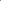 CHINESE ACADEMY OF SCIENCES 87 9.742 %UNIVERSITY OF HAWAII SYSTEM 55 6.159 %UNIVERSITY OF HAWAII MANOA 45 5.039 %CENTRE NATIONAL DE LA RECHERCHE SCIENTIFIQUE CNRS 44 4.927 %COLUMBIA UNIVERSITY 41 4.591 %COMMONWEALTH SCIENTIFIC INDUSTRIAL RESEARCH ORGANISATION CSIRO 41 4.591 %UNIVERSITY OF CALIFORNIA SYSTEM 40 4.479 %INSTITUT DE RECHERCHE POUR LE DEVELOPPEMENT IRD 38 4.255 %FLORIDA STATE UNIVERSITY SYSTEM 37 4.143 %NATIONAL AERONAUTICS SPACE ADMINISTRATION NASA 34 3.807 %BUREAU OF METEOROLOGY AUSTRALIA 32 3.583 %NATIONAL CENTER ATMOSPHERIC RESEARCH NCAR USA 28 3.135 %JAPAN AGENCY FOR MARINE EARTH SCIENCE TECHNOLOGY JAMSTEC 25 2.800 %UNIVERSITY OF COLORADO BOULDER 25 2.800 %UNIVERSITY OF COLORADO SYSTEM 25 2.800 %PRES UNIVERSITE DE TOULOUSE 24 2.688 %UNIVERSITE DE TOULOUSE 24 2.688 %UNIVERSITE TOULOUSE III PAUL SABATIER 24 2.688 %GODDARD SPACE FLIGHT CENTER 23 2.576 %MINISTRY OF EARTH SCIENCES MOES INDIA 22 2.464 %NERC NATURAL ENVIRONMENT RESEARCH COUNCIL 21 2.352 %CHINA METEOROLOGICAL ADMINISTRATION 18 2.016 %UNIVERSITY OF NEW SOUTH WALES 18 2.016 %FLORIDA STATE UNIVERSITY 17 1.904 %UNIVERSITY OF CHINESE ACADEMY OF SCIENCES 17 1.904 %UNIVERSITY OF MELBOURNE 17 1.904 %UNIVERSITY OF WASHINGTON 17 1.904 %UNIVERSITY OF WASHINGTON SEATTLE 17 1.904 %NANJING UNIVERSITY OF INFORMATION SCIENCE TECHNOLOGY 16 1.792 %SEOUL NATIONAL UNIVERSITY 16 1.792 %TEXAS A M UNIVERSITY SYSTEM 15 1.680 %PRINCETON UNIVERSITY 14 1.568 %TEXAS A M UNIVERSITY COLLEGE STATION 14 1.568 %INDIAN INSTITUTE OF TROPICAL METEOROLOGY IITM 13 1.456 %INSTITUTO NACIONAL DE PESQUISAS ESPACIAIS INPE 13 1.456 %PIERRE MARIE CURIE UNIVERSITY PARIS 6 13 1.456 %UNIVERSITY OF CAPE TOWN 13 1.456 %UNIVERSITY OF TOKYO 13 1.456 %YONSEI UNIVERSITY 13 1.456 %CITY UNIVERSITY OF HONG KONG 12 1.344 %MET OFFICE UK 12 1.344 %OCEAN UNIVERSITY OF CHINA 12 1.344 %STATE OCEANIC ADMINISTRATION 12 1.344 %UNIVERSITY OF CALIFORNIA SAN DIEGO 12 1.344 %UNIVERSITY OF READING 12 1.344 %FRENCH NATIONAL MUSEUM OF NATURAL HISTORY 11 1.232 %UNITED STATES GEOLOGICAL SURVEY 11 1.232 %UNIVERSIDADE DE SAO PAULO 11 1.232 %UNIVERSITY OF FLORIDA 11 1.232 %UNIVERSITY SYSTEM OF MARYLAND 11 1.232 %COLORADO STATE UNIVERSITY 10 1.120 %COUNCIL OF SCIENTIFIC INDUSTRIAL RESEARCH CSIR INDIA 10 1.120 %HANYANG UNIVERSITY 10 1.120 %JET PROPULSION LABORATORY 10 1.120 %NATIONAL TAIWAN UNIVERSITY 10 1.120 %UNIVERSITY OF CALIFORNIA SANTA BARBARA 10 1.120 %UNIVERSITY OF MARYLAND COLLEGE PARK 10 1.120 %ABDUS SALAM INTERNATIONAL CENTRE FOR THEORETICAL PHYSICS 9 1.008 %KOREA INSTITUTE OF OCEAN SCIENCE TECHNOLOGY KIOST 9 1.008 %MONASH UNIVERSITY 9 1.008 %NANJING UNIVERSITY 9 1.008 %PLA UNIVERSITY OF SCIENCE TECHNOLOGY 9 1.008 %UNIVERSITY OF MIAMI 9 1.008 %UNIVERSITY OF TASMANIA 9 1.008 %CALIFORNIA INSTITUTE OF TECHNOLOGY 8 0.896 %PUSAN NATIONAL UNIVERSITY 8 0.896 %PUSAN NATIONAL UNIVERSITY HOSPITAL 8 0.896 %SUN YAT SEN UNIVERSITY 8 0.896 %UNIVERSITY OF ARIZONA 8 0.896 %UNIVERSITY OF CALIFORNIA IRVINE 8 0.896 %UNIVERSITY OF CALIFORNIA LOS ANGELES 8 0.896 %UNIVERSITY OF NORTH CAROLINA 8 0.896 %ALFRED WEGENER INSTITUTE HELMHOLTZ CENTRE FOR POLAR MARINE RESEARCH 7 0.784 %CONSEJO SUPERIOR DE INVESTIGACIONES CIENTIFICAS CSIC 7 0.784 %MAX PLANCK SOCIETY 7 0.784 %UNIVERSIDADE FEDERAL DO PARANA 7 0.784 %UNIVERSITY OF BRITISH COLUMBIA 7 0.784 %BEIJING NORMAL UNIVERSITY 6 0.672 %CEA 6 0.672 %CENTRAL RESEARCH INSTITUTE OF ELECTRIC POWER INDUSTRY JAPAN 6 0.672 %CHINESE UNIVERSITY OF HONG KONG 6 0.672 %INDIA METEOROLOGICAL DEPARTMENT IMD 6 0.672 %MASSACHUSETTS INSTITUTE OF TECHNOLOGY MIT 6 0.672 %NEVADA SYSTEM OF HIGHER EDUCATION NSHE 6 0.672 %OREGON STATE UNIVERSITY 6 0.672 %OREGON UNIVERSITY SYSTEM 6 0.672 %UNIVERSITY OF AUCKLAND 6 0.672 %UNIVERSITY OF SOUTH FLORIDA 6 0.672 %UNIVERSITY OF VERSAILLES SAINT QUENTIN EN YVELINES 6 0.672 %ARIZONA STATE UNIVERSITY 5 0.560 %CICESE CENTRO DE INVESTIGACION CIENTIFICA Y DE EDUCACION SUPERIOR DE ENSENADA 5 0.560 %COMPLUTENSE UNIVERSITY OF MADRID 5 0.560 %CTR OCEAN LAND ATMOSPHERE STUDIES 5 0.560 %ENVIRONM CANADA 5 0.560 %GEORGE MASON UNIVERSITY 5 0.560 %NATIONAL INSTITUTE OF OCEANOGRAPHY INDIA 5 0.560 %NATIONAL INSTITUTE OF WATER ATMOSPHERIC RESEARCH NIWA NEW ZEALAND 5 0.560 %NERC NATIONAL OCEANOGRAPHY CENTRE 5 0.560 %TOHOKU UNIVERSITY 5 0.560 %UNITED STATES DEPARTMENT OF DEFENSE 5 0.560 %UNITED STATES NAVY 5 0.560 %UNIVERSITY OF BOURGOGNE DIJON 5 0.560 %UNIVERSITY OF CAMBRIDGE 5 0.560 %UNIVERSITY OF TEXAS AUSTIN 5 0.560 %UNIVERSITY OF WESTERN AUSTRALIA 5 0.560 %WESTERN KENTUCKY UNIVERSITY 5 0.560 %ACADEMIA SINICA TAIWAN 4 0.448 %AICHI UNIV EDUC 4 0.448 %AUSTRALIAN INSTITUTE OF MARINE SCIENCE 4 0.448 %BOSTON UNIVERSITY 4 0.448 %CONSEJO NACIONAL DE INVESTIGACIONES CIENTIFICAS Y TECNICAS CONICET 4 0.448 %COUNCIL FOR SCIENTIFIC INDUSTRIAL RESEARCH CSIR SOUTH AFRICA 4 0.448 %FISHERIES OCEANS CANADA 4 0.448 %GUANGZHOU CENT METEOROL OBSERV 4 0.448 %HOKKAIDO UNIVERSITY 4 0.448 %IMPERIAL COLLEGE LONDON 4 0.448 %INST GEOFIS PERU 4 0.448 %JOHNS HOPKINS UNIVERSITY 4 0.448 %KING ABDULAZIZ UNIVERSITY 4 0.448 %LANZHOU UNIVERSITY 4 0.448 %METEOROL SERV CANADA 4 0.448 %NATIONAL INSTITUTE FOR ENVIRONMENTAL STUDIES JAPAN 4 0.448 %NERC BRITISH ANTARCTIC SURVEY 4 0.448 %RUSSIAN ACADEMY OF SCIENCES 4 0.448 %SWISS FEDERAL INSTITUTE OF TECHNOLOGY ZURICH 4 0.448 %TOKYO METROPOLITAN UNIVERSITY 4 0.448 %UNITED STATES DEPARTMENT OF ENERGY DOE 4 0.448 %UNIVERSIDAD DE CONCEPCION 4 0.448 %UNIVERSIDAD NACIONAL DE COLOMBIA 4 0.448 %UNIVERSITY OF BERN 4 0.448 %UNIVERSITY OF CALIFORNIA BERKELEY 4 0.448 %UNIVERSITY OF MASSACHUSETTS LOWELL 4 0.448 %UNIVERSITY OF MASSACHUSETTS SYSTEM 4 0.448 %UNIVERSITY OF QUEBEC 4 0.448 %UNIVERSITY OF SOUTH CAROLINA 4 0.448 %UNIVERSITY OF TSUKUBA 4 0.448 %UNIVERSITY OF VICTORIA 4 0.448 %UNIVERSITY OF WISCONSIN SYSTEM 4 0.448 %UNIVERSITY OF WYOMING 4 0.448 %WOODS HOLE OCEANOGRAPHIC INSTITUTION 4 0.448 %APEC CLIMATE CTR 3 0.336 %AUSTRALIAN ANTARCTIC DIV 3 0.336 %CENT WEATHER BUR 3 0.336 %DESERT RESEARCH INSTITUTE NSHE 3 0.336 %GEOMAR HELMHOLTZ CTR OCEAN RES 3 0.336 %HONG KONG UNIVERSITY OF SCIENCE TECHNOLOGY 3 0.336 %INDIAN INSTITUTE OF SCIENCE IISC BANGLORE 3 0.336 %INDIAN INSTITUTE OF TECHNOLOGY IIT 3 0.336 %INSTITUT NATIONAL POLYTECHNIQUE DE GRENOBLE 3 0.336 %JOSEPH FOURIER UNIVERSITY 3 0.336 %LOUISIANA STATE UNIVERSITY 3 0.336 %LOUISIANA STATE UNIVERSITY SYSTEM 3 0.336 %MONTEREY BAY AQUARIUM RESEARCH INSTITUTE 3 0.336 %MORGAN STATE UNIV 3 0.336 %NATIONAL CENTRAL UNIVERSITY 3 0.336 %NATIONAL SUN YAT SEN UNIVERSITY 3 0.336 %NATIONAL TAIWAN OCEAN UNIVERSITY 3 0.336 %NATIONAL UNIVERSITY OF SINGAPORE 3 0.336 %NATL CLIMATE CTR 3 0.336 %NAVAL POSTGRADUATE SCHOOL 3 0.336 %NAVAL RESEARCH LABORATORY 3 0.336 %NEW MEXICO STATE UNIVERSITY 3 0.336 %NEW YORK UNIVERSITY 3 0.336 %PENN STATE UNIVERSITY 3 0.336 %PENNSYLVANIA COMMONWEALTH SYSTEM OF HIGHER EDUCATION PCSHE 3 0.336 %PONTIFICIA UNIVERSIDAD CATOLICA DE CHILE 3 0.336 %PSL RESEARCH UNIVERSITY PARIS 3 0.336 %RUTGERS STATE UNIVERSITY 3 0.336 %STATE UNIVERSITY OF NEW YORK SUNY SYSTEM 3 0.336 %STOCKHOLM UNIVERSITY 3 0.336 %UNIV ESTADO AMAZONAS 3 0.336 %UNIV SPACE RES ASSOC 3 0.336 %UNIVERSIDAD AUSTRAL DE CHILE 3 0.336 %UNIVERSIDAD DE CANTABRIA 3 0.336 %UNIVERSIDAD DE CHILE 3 0.336 %UNIVERSIDAD DE LA SERENA 3 0.336 %UNIVERSIDAD DEL VALLE 3 0.336 %UNIVERSIDAD NACIONAL AUTONOMA DE MEXICO 3 0.336 %UNIVERSITY OF ALBERTA 3 0.336 %UNIVERSITY OF BRISTOL 3 0.336 %UNIVERSITY OF BUENOS AIRES 3 0.336 %UNIVERSITY OF CALIFORNIA SANTA CRUZ 3 0.336 %UNIVERSITY OF EAST ANGLIA 3 0.336 %UNIVERSITY OF EXETER 3 0.336 %UNIVERSITY OF ILLINOIS SYSTEM 3 0.336 %UNIVERSITY OF ILLINOIS URBANA CHAMPAIGN 3 0.336 %UNIVERSITY OF MICHIGAN 3 0.336 %UNIVERSITY OF MICHIGAN SYSTEM 3 0.336 %UNIVERSITY OF NEVADA RENO 3 0.336 %UNIVERSITY OF NEW MEXICO 3 0.336 %UNIVERSITY OF PRETORIA 3 0.336 %UNIVERSITY OF QUEBEC MONTREAL 3 0.336 %UNIVERSITY OF SOUTH CAROLINA COLUMBIA 3 0.336 %UNIVERSITY OF SOUTH CAROLINA SYSTEM 3 0.336 %UNIVERSITY OF SOUTHAMPTON 3 0.336 %UNIVERSITY OF SYDNEY 3 0.336 %UNIVERSITY OF TAIPEI 3 0.336 %UNIVERSITY OF THE REPUBLIC URUGUAY 3 0.336 %UNIVERSITY OF WISCONSIN MADISON 3 0.336 %UNIVERSITY SYSTEM OF GEORGIA 3 0.336 %WAGENINGEN UNIVERSITY RESEARCH CENTER 3 0.336 %AGCY ASSESSMENT APPLICAT TECHNOL 2 0.224 %APPALACHIAN STATE UNIVERSITY 2 0.224 %ARC CTR EXCELLENCE CLIMATE SYST SCI 2 0.224 %AUSTRALIAN NATIONAL UNIVERSITY 2 0.224 %CHENGDU UNIVERSITY OF INFORMATION TECHNOLOGY 2 0.224 %CLEMSON UNIVERSITY 2 0.224 %COCHIN UNIVERSITY SCIENCE TECHNOLOGY 2 0.224 %EAST CAROLINA UNIVERSITY 2 0.224 %ECMWF 2 0.224 %ECOLE NORMALE SUPERIEURE ENS PARIS 2 0.224 %ECOLE POLYTECHNIQUE 2 0.224 %FLORIDA INTERNATIONAL UNIVERSITY 2 0.224 %FOUNDATION FOR RESEARCH TECHNOLOGY HELLAS FORTH 2 0.224 %GHENT UNIVERSITY 2 0.224 %GUANGZHOU CENT WEATHER OBSERV 2 0.224 %HEBREW UNIVERSITY OF JERUSALEM 2 0.224 %HONG KONG OBSERV 2 0.224 %IFREMER 2 0.224 %INDIAN INSTITUTE OF TECHNOLOGY IIT KHARAGPUR 2 0.224 %INDIAN NATIONAL CENTRE FOR OCEAN INFORMATION SERVICES INCOIS 2 0.224 %INDIANA UNIVERSITY BLOOMINGTON 2 0.224 %INDIANA UNIVERSITY SYSTEM 2 0.224 %INNOVIM 2 0.224 %INST GLOBAL ENVIRONM SOC 2 0.224 %INST NACL METEOROL 2 0.224 %INSTITUTO POLITECNICO NACIONAL MEXICO 2 0.224 %INT RES INST CLIMATE SOC 2 0.224 %ISTITUTO NAZIONALE GEOFISICA E VULCANOLOGIA INGV 2 0.224 %JAMES COOK UNIVERSITY 2 0.224 %KNMI 2 0.224 %KYOTO UNIVERSITY 2 0.224 %KYUSHU UNIVERSITY 2 0.224 %MACQUARIE UNIVERSITY 2 0.224 %MANILA OBSERV 2 0.224 %NAGOYA UNIVERSITY 2 0.224 %NATIONAL CHUNG HSING UNIVERSITY 2 0.224 %NATIONAL UNIVERSITY OF SAN MARCOS 2 0.224 %NATL INST METEOROL 2 0.224 %NATL KAOHSIUNG MARINE UNIV 2 0.224 %NATURE CONSERVANCY 2 0.224 %NORTH CAROLINA STATE UNIVERSITY 2 0.224 %OHIO STATE UNIVERSITY 2 0.224 %OHIO UNIVERSITY 2 0.224 %PACIFIC NORTHWEST NATIONAL LABORATORY 2 0.224 %PAKISTAN METEOROL DEPT 2 0.224 %PHILIPPINE ATMOSPHER GEOPHYS ASTRON SERV ADM 2 0.224 %PRES UNIVERSITY SORBONNE PARIS CITE 2 0.224 %PURDUE UNIVERSITY SYSTEM 2 0.224 %ROYAL NETHERLANDS METEOROL INST 2 0.224 %S FLORIDA WATER MANAGEMENT DIST 2 0.224 %SCI SYST APPLICAT INC 2 0.224 %SERV NACL METEOROL HIDROL 2 0.224 %SHIRSHOV INSTITUTE OF OCEANOLOGY 2 0.224 %SOUTHERN ILLINOIS UNIVERSITY 2 0.224 %SOUTHERN ILLINOIS UNIVERSITY SYSTEM 2 0.224 %STATE UNIVERSITY OF NEW YORK SUNY STONY BROOK 2 0.224 %TECHNOLOGY EDUCATION INSTITUTE CRETE 2 0.224 %TMUE 2 0.224 %TOKYO INSTITUTE OF TECHNOLOGY 2 0.224 %UNIVERSIDAD AUTONOMA DE BAJA CALIFORNIA 2 0.224 %UNIVERSIDAD CATOLICA DEL NORTE 2 0.224 %UNIVERSIDAD DE JAEN 2 0.224 %UNIVERSIDADE FEDERAL DE SANTA CATARINA UFSC 2 0.224 %UNIVERSIDADE FEDERAL DO PARA 2 0.224 %UNIVERSITE DE BREST 2 0.224 %UNIVERSITI KEBANGSAAN MALAYSIA 2 0.224 %UNIVERSITY OF ADELAIDE 2 0.224 %UNIVERSITY OF AEGEAN 2 0.224 %UNIVERSITY OF BARCELONA 2 0.224 %UNIVERSITY OF CALIFORNIA DAVIS 2 0.224 %UNIVERSITY OF CRETE 2 0.224 %UNIVERSITY OF GEORGIA 2 0.224 %UNIVERSITY OF GOTHENBURG 2 0.224 %UNIVERSITY OF GRANADA 2 0.224 %UNIVERSITY OF IOANNINA 2 0.224 %UNIVERSITY OF MISSOURI COLUMBIA 2 0.224 %UNIVERSITY OF MISSOURI SYSTEM 2 0.224 %UNIVERSITY OF NEBRASKA LINCOLN 2 0.224 %UNIVERSITY OF NEBRASKA SYSTEM 2 0.224 %UNIVERSITY OF NEVADA LAS VEGAS 2 0.224 %UNIVERSITY OF NORTH CAROLINA CHAPEL HILL 2 0.224 %UNIVERSITY OF OKLAHOMA 2 0.224 %UNIVERSITY OF PARIS DIDEROT PARIS VII 2 0.224 %UNIVERSITY OF THE FREE STATE 2 0.224 %UNIVERSITY OF THE SOUTH PACIFIC 2 0.224 %UNIVERSITY OF TORONTO 2 0.224 %UNIVERSITY OF VIENNA 2 0.224 %UNIVERSITY OF WITWATERSRAND 2 0.224 %UNIVERSITY OF ZAGREB 2 0.224 %UTAH SYSTEM OF HIGHER EDUCATION 2 0.224 %VICTORIA UNIVERSITY WELLINGTON 2 0.224 %VIETNAM NATIONAL UNIVERSITY 2 0.224 %VIETNAM NATIONAL UNIVERSITY HANOI 2 0.224 %VIRGINIA POLYTECHNIC INSTITUTE STATE UNIVERSITY 2 0.224 %VU UNIVERSITY AMSTERDAM 2 0.224 %WESTERN UNIVERSITY UNIVERSITY OF WESTERN ONTARIO 2 0.224 %WYLE INFORMAT SYST 2 0.224 %XI AN JIAOTONG UNIVERSITY 2 0.224 %XIAMEN UNIVERSITY 2 0.224 % Field: Organizations-Enhanced Record Count % of 893 Bar Chart  Field: Countries/Territories Record Count % of 893 Bar Chart USA 405 45.353 %PEOPLES R CHINA 153 17.133 %AUSTRALIA 108 12.094 %FRANCE 59 6.607 %JAPAN 56 6.271 %ENGLAND 47 5.263 %INDIA 42 4.703 %SOUTH KOREA 42 4.703 %BRAZIL 35 3.919 %CANADA 33 3.695 %GERMANY 25 2.800 %TAIWAN 22 2.464 %SOUTH AFRICA 19 2.128 %SPAIN 18 2.016 %ITALY 17 1.904 %CHILE 16 1.792 %MEXICO 14 1.568 %PERU 12 1.344 %NETHERLANDS 11 1.232 %NEW ZEALAND 11 1.232 %COLOMBIA 8 0.896 %SWITZERLAND 8 0.896 %ARGENTINA 7 0.784 %RUSSIA 7 0.784 %INDONESIA 6 0.672 %SWEDEN 6 0.672 %PHILIPPINES 5 0.560 %AUSTRIA 4 0.448 %ISRAEL 4 0.448 %NEW CALEDONIA 4 0.448 %NORWAY 4 0.448 %PAKISTAN 4 0.448 %SAUDI ARABIA 4 0.448 %SINGAPORE 4 0.448 %BELGIUM 3 0.336 %GREECE 3 0.336 %SCOTLAND 3 0.336 %URUGUAY 3 0.336 %VIETNAM 3 0.336 %CROATIA 2 0.224 %ECUADOR 2 0.224 %FIJI 2 0.224 %FR POLYNESIA 2 0.224 %MALAYSIA 2 0.224 %PORTUGAL 2 0.224 %THAILAND 2 0.224 % Field: Countries/Territories Record Count % of 893 Bar Chart  Field: Source Titles Record Count % of 893 Bar Chart JOURNAL OF CLIMATE 228 25.532 %INTERNATIONAL JOURNAL OF CLIMATOLOGY 79 8.847 %CLIMATE DYNAMICS 72 8.063 %JOURNAL OF GEOPHYSICAL RESEARCH ATMOSPHERES 62 6.943 %JOURNAL OF GEOPHYSICAL RESEARCH OCEANS 48 5.375 %ATMOSPHERIC CHEMISTRY AND PHYSICS 15 1.680 %DEEP SEA RESEARCH PART I OCEANOGRAPHIC RESEARCH PAPERS 15 1.680 %CLIMATE RESEARCH 14 1.568 %MONTHLY WEATHER REVIEW 14 1.568 %WATER RESOURCES RESEARCH 14 1.568 %ADVANCES IN ATMOSPHERIC SCIENCES 12 1.344 %AUSTRALIAN METEOROLOGICAL AND OCEANOGRAPHIC JOURNAL 12 1.344 %JOURNAL OF TROPICAL METEOROLOGY 12 1.344 %JOURNAL OF THE ATMOSPHERIC SCIENCES 11 1.232 %JOURNAL OF APPLIED METEOROLOGY AND CLIMATOLOGY 10 1.120 %CONTINENTAL SHELF RESEARCH 9 1.008 %THEORETICAL AND APPLIED CLIMATOLOGY 9 1.008 %JOURNAL OF COASTAL RESEARCH 8 0.896 %JOURNAL OF OCEANOGRAPHY 8 0.896 %MARINE ECOLOGY PROGRESS SERIES 8 0.896 %ATMOSFERA 7 0.784 %JOURNAL OF HYDROMETEOROLOGY 7 0.784 %JOURNAL OF PHYSICAL OCEANOGRAPHY 7 0.784 %JOURNAL OF THE METEOROLOGICAL SOCIETY OF JAPAN 7 0.784 %ACTA OCEANOLOGICA SINICA 6 0.672 %DEEP SEA RESEARCH PART II TOPICAL STUDIES IN OCEANOGRAPHY 6 0.672 %OCEAN SCIENCE 6 0.672 %ADVANCES IN METEOROLOGY 5 0.560 %ATMOSPHERIC RESEARCH 5 0.560 %GLOBAL BIOGEOCHEMICAL CYCLES 5 0.560 %GLOBAL CHANGE BIOLOGY 5 0.560 %JOURNAL OF ARID ENVIRONMENTS 5 0.560 %METEOROLOGY AND ATMOSPHERIC PHYSICS 5 0.560 %QUARTERLY JOURNAL OF THE ROYAL METEOROLOGICAL SOCIETY 5 0.560 %WEATHER AND FORECASTING 5 0.560 %AUSTRALIAN METEOROLOGICAL MAGAZINE 4 0.448 %BULLETIN OF THE AMERICAN METEOROLOGICAL SOCIETY 4 0.448 %CHINESE JOURNAL OF OCEANOLOGY AND LIMNOLOGY 4 0.448 %ENVIRONMENTAL RESEARCH LETTERS 4 0.448 %MAUSAM 4 0.448 %NATURE CLIMATE CHANGE 4 0.448 %REMOTE SENSING OF ENVIRONMENT 4 0.448 %REVISTA DE BIOLOGIA MARINA Y OCEANOGRAFIA 4 0.448 %SOLA 4 0.448 %TELLUS SERIES A DYNAMIC METEOROLOGY AND OCEANOGRAPHY 4 0.448 %ATMOSPHERE OCEAN 3 0.336 %ATMOSPHERIC ENVIRONMENT 3 0.336 %ATMOSPHERIC SCIENCE LETTERS 3 0.336 %CLIMATE OF THE PAST 3 0.336 %HELGOLAND MARINE RESEARCH 3 0.336 %JOURNAL OF GEOPHYSICAL RESEARCH BIOGEOSCIENCES 3 0.336 %JOURNAL OF MARINE SYSTEMS 3 0.336 %MARINE AND FRESHWATER RESEARCH 3 0.336 %OCEAN DYNAMICS 3 0.336 %PALEOCEANOGRAPHY 3 0.336 %STOCHASTIC ENVIRONMENTAL RESEARCH AND RISK ASSESSMENT 3 0.336 %TELLUS SERIES B CHEMICAL AND PHYSICAL METEOROLOGY 3 0.336 %ACTA METEOROLOGICA SINICA 2 0.224 %ADVANCES IN SPACE RESEARCH 2 0.224 %AGRICULTURAL AND FOREST METEOROLOGY 2 0.224 %AGRICULTURE ECOSYSTEMS ENVIRONMENT 2 0.224 %ANNALES GEOPHYSICAE 2 0.224 %ASIA PACIFIC JOURNAL OF ATMOSPHERIC SCIENCES 2 0.224 %CLIMATIC CHANGE 2 0.224 %FISHERIES OCEANOGRAPHY 2 0.224 %INDIAN JOURNAL OF MARINE SCIENCES 2 0.224 %JOURNAL OF HYDROLOGIC ENGINEERING 2 0.224 %JOURNAL OF METEOROLOGICAL RESEARCH 2 0.224 %JOURNAL OF PLANKTON RESEARCH 2 0.224 %MARINE GEODESY 2 0.224 %METEOROLOGICAL APPLICATIONS 2 0.224 %NATURAL HAZARDS 2 0.224 %NONLINEAR PROCESSES IN GEOPHYSICS 2 0.224 %OCEAN MODELLING 2 0.224 %PHYSICAL GEOGRAPHY 2 0.224 % Field: Source Titles Record Count % of 893 Bar Chart  Field: Publication Years Record Count % of 893 Bar Chart 2014 116 12.990 %2013 112 12.542 %2015 111 12.430 %2011 87 9.742 %2012 87 9.742 %2010 79 8.847 %2009 70 7.839 %2008 61 6.831 %2007 58 6.495 %2005 56 6.271 %2006 56 6.271 % Field: Publication Years Record Count % of 893 Bar Chart 